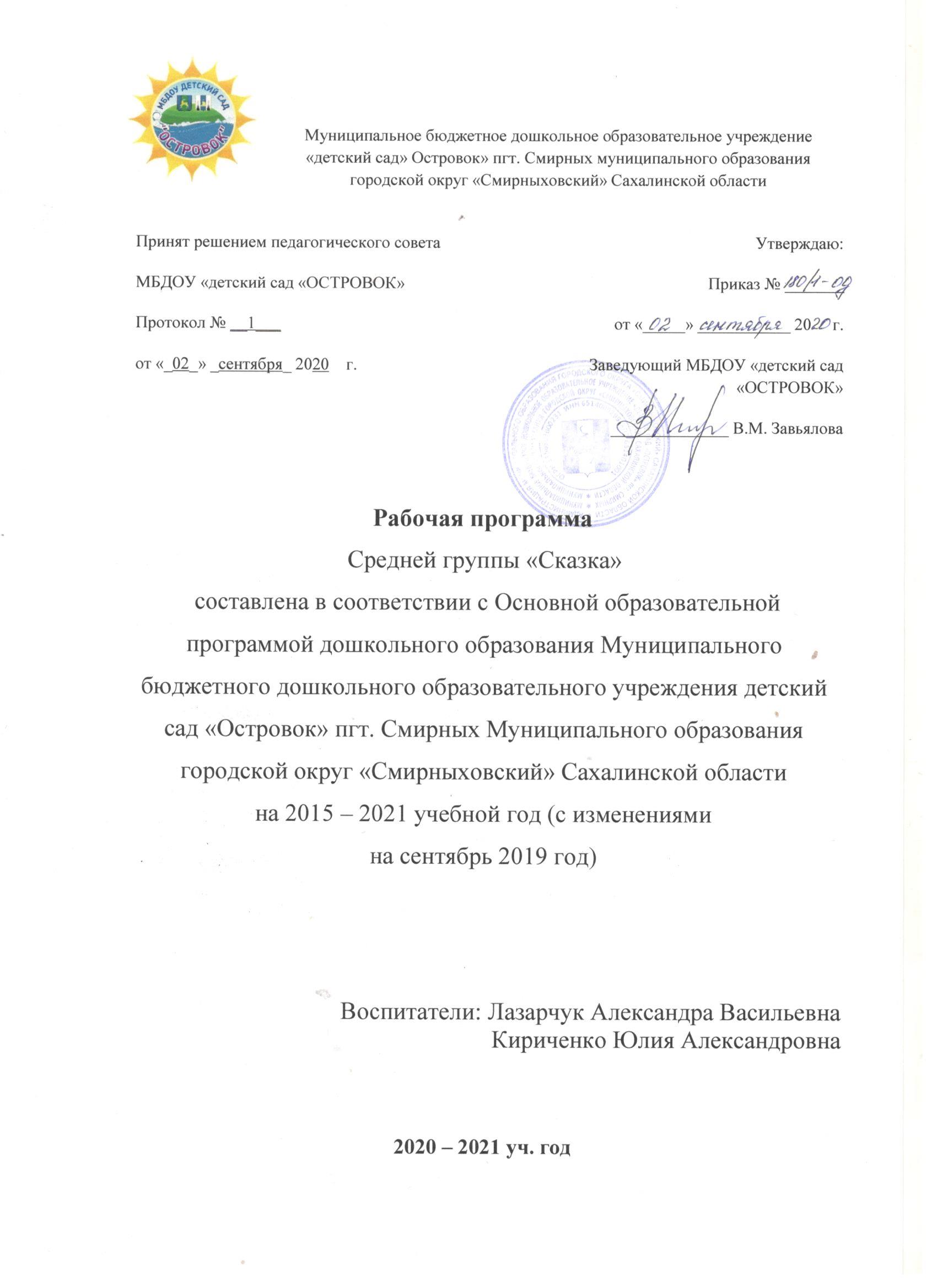 ВВЕДЕНИЕРабочая образовательная программа (далее – Программа) группы детей среднего возраста (4 – 5 лет) «Сказка» муниципального бюджетного дошкольного образовательного учреждения «детский сад «Островок» пгт. Смирных МО ГО «Смирныховский», Сахалинской области (далее – группа) разработана в соответствии с федеральным государственным образовательным стандартом дошкольного образования (далее – ФГОС ДО)Программа определяет содержание и организацию образовательной деятельности на уровне дошкольного образования.Программа обеспечивает развитие личности детей дошкольного возраста в различных видах общения и деятельности с учетом их возрастных, индивидуальных психологических и физиологических особенностей.Программа является нормативным документом, внутренним стандартом группы, определяющим содержание дошкольного образования, разработанное по основным линиям развития детей и представляющее собой комплекс средств воспитания, обучения, оздоровления, развития и коррекции детей, реализуемых на основе имеющихся ресурсов и направлена на:Создание условий развития ребенка, открывающих возможности для его позитивной социализации, его личностного развития, развития инициативы и творческих способностей на основе сотрудничества со взрослыми и сверстниками и соответствующим возрасту видам деятельности.На создание развивающей образовательной среды, которая представляет собой систему условий социализации и индивидуализации детей.Программа разработана в соответствии с основными нормативно – правовыми документами:Конвенция ООН о правах ребенка. Принята резолюцией 44/25 Генеральной ассамблеи от 20.11.1989г.Федеральный закон № 273 – ФЗ от 29.12.2012г. «Об образовании в Российской Федерации»Федеральный закон № 124 – ФЗ от 24.07.1998 г. «Об основных гарантиях прав ребенка Российской Федерации»Санитарно – эпидемиологические требования к устройству, содержанию и организации режима работы дошкольных образовательных организаций СанПиН 2.4.1.3049-13, утвержденные постановлением Главного государственного санитарного врача РФ от 15.05.2013 №26Основными средствами реализации предназначения МБДОУ являются:Устав МБДОУ детский сад «Островок» пгт. Смирных, утвержден Постановлением Главы администрации МО ГО «Смирныховский» № 1453 от 07.11.2016Бессрочная лицензия на осуществление образовательной деятельности № 1671ДС от 23.11.2015гПравила внутреннего трудового распорядка, утвержденные на собрании трудового коллектива. Протокол № 2 от 21.11.2018 г.Правила внутреннего распорядка воспитанников МБДОУ «Островок», утвержденные Общим Родительским собранием. Протокол № 1 от 18.10.2016г.Порядок приема на обучение по образовательным программам дошкольного образования с изменениями, утвержденными приказом Министерством Просвещения от 21.01.2019 № 33.Группа работает в условиях полного (10,5 – часового пребывания) Группа функционируют в режиме 5-дневной рабочей недели. График работы с 07.30 до 18.00 часов, выходные дни – суббота и воскресенье, праздничные дни.Программа разработана на основе изучения контингента родителей (образовательный, возрастной уровень) с учетом их социального заказа как активных участников педагогического процесса и определяет содержание и организацию образовательного процесса для детей дошкольного возраста от 4 лет до 5 лет с учетом их возрастных и индивидуальных особенностей.Структура Программы:Введение. Предварительное сообщение общего характера, с целью ввести читателя в курс Программы.Целевой раздел. Раздел включает в себя пояснительную записку ипланируемые результаты освоения программыСодержательный раздел. Раздел представляет общее содержаниеПрограммы, обеспечивающее полноценное развитие личности детей.Организационный раздел. Раздел содержит описание материально-технического обеспечения Программы, обеспеченности методическими материалами и средствами обучения и воспитания, включает распорядок и/или режим дня, а также особенности традиционных событий, праздников, мероприятий; особенностипредметно-пространственной среды.Цели и задачи Программы: Программа направлена на создание социальной ситуации развития дошкольников, социальных и материальных условий, открывающих возможности позитивной социализации ребенка, формирования у него доверия к миру, к людям и к себе, его личностного и познавательного развития, развития инициативы и творческих способностей посредством культуросообразных и возраст сообразных видов деятельности в сотрудничестве со взрослыми и другими детьми, а также на обеспечение здоровья и безопасности детей.Приоритетные задачи группы на 2020/2021 учебный год:Создать систему внутренней оценки качества через выполнение задач речевого, физического развития и формирования целевых ориентиров в соответствии с ФГОС ДО.Создать и реализовать Программу развития методического кабинета, включающую в себя совершенствование кадрового и материального обеспечения.Организовать результативное взаимодействие с родительской общественностью.Принципы построения Программы:По-своему организационно – управленческому статусу данная Программа, реализующая принципы Стандарта, обладает модульной структурой.Объем обязательной части Программы составляет 60% от ее общего объема и реализуется посредством применения Программы «От рождения до школы» под редакцией Н. Е. Вераксы, Т. С. Комаровой, М.А.Васильевой.Объем части Программы, формируемой участниками образовательных отношений, составляет 40% от ее общего объема и реализуется посредством следующих вариативных программ:- Программа музыкального воспитания для детей дошкольного возраста «Ладушки», авторы И. Каплунова, И. Новоскольцева- программа для дошкольных учреждений и начальной школы «Капелька», автор Штерцер Н.В., - Программа художественного воспитания, обучения и развития детей «Цветные ладошки», автор Лыкова И.А.- Программа экологического воспитания дошкольников «Юный эколог», автор Николаева С.Н.Программа раскрывает представление общей модели образовательного процесса в группе, возрастных нормативов развития, определения структуры и наполнения содержания образовательной деятельности в соответствии с направлениями развития ребенка в пяти образовательных областях: Социально – коммуникативное развитиеПознавательное развитиеРечевое развитиеХудожественно – эстетическое развитиеФизическое развитиеСоциально-коммуникативное развитие направлено на усвоение норм и ценностей, принятых в обществе, включая моральные и нравственные ценности; развитие общения и взаимодействия ребенка со взрослыми и сверстниками; становление самостоятельности, целенаправленности и саморегуляции собственных действий; развитие социального и эмоционального интеллекта, эмоциональной отзывчивости, сопереживания, формирование готовности к совместной деятельности со сверстниками, формирование уважительного отношения и чувства принадлежности к своей семье и к сообществу детей и взрослых в Организации; формирование позитивных установок к различным видам труда и творчества; формирование основ безопасного поведения в быту, социуме, природе.Познавательное развитие предполагает развитие интересов детей,любознательностиипознавательноймотивации;формированиепознавательных действий, становление сознания; развитие воображения и творческой активности; формирование первичных представлений о себе, других людях, объектах окружающего мира, о свойствах и отношениях объектов окружающего мира (форме, цвете, размере, материале, звучании, ритме, темпе, количестве, числе, части и целом, пространстве и времени, движении и покое, причинах и следствиях и др.), о малой родине и Отечестве, представлений о социокультурных ценностях нашего народа, об отечественных традициях и праздниках, о планете Земля как общем доме людей, об особенностях ее природы, многообразии стран и народов мира.Речевое развитие включает владение речью как средством общения и культуры; обогащение активного словаря; развитие связной, грамматически правильной диалогической и монологической речи; развитие речевого творчества; развитие звуковой и интонационной культуры речи, фонематического слуха; знакомство с книжной культурой, детской литературой, понимание на слух текстов различных жанров детской литературы; формирование звуковой аналитико-синтетической активности как предпосылки обучения грамоте.Художественно-эстетическое развитие предпосылок ценностно-смыслового восприятия и понимания произведений искусства (словесного, музыкального, изобразительного), мира природы; становление эстетического отношения к окружающему миру; формирование элементарных представлений о видах искусства; восприятие музыки, художественной литературы, фольклора; стимулирование сопереживания персонажам художественных произведений; реализацию самостоятельной творческой деятельности детей (изобразительной, конструктивно-модельной, музыкальной и др.).Физическое развитие включает приобретение опыта в следующих видах деятельности детей: двигательной, в том числе связанной с выполнением упражнений, направленных на развитие таких физических качеств, как координация и гибкость; способствующихправильномуформированиюопорно-двигательнойорганизма, развитию равновесия, координации движения, крупной и мелкой моторики обеих рук, а также с правильным, не наносящем ущерба организму выполнением основных движений (ходьба, бег, мягкие прыжки, повороты в обе стороны), формирование начальных представлений о некоторых видах спорта, овладение подвижными играми с правилами; становление саморегуляции в двигательной сфере; становление ценностей здорового образа жизни, овладение его элементарными нормами и правилами (в питании, двигательном режиме, закаливании, при формировании полезных привычек и др.).Важнейшим элементом системы обеспечения качества дошкольного образования в МБДОУ является оценка качества психолого-педагогических условий реализации Программы, и именно психолого-педагогические условия являются основным предметом оценки в предлагаемой системе оценки качества образования на уровне МБДОУ. Это позволяет выстроить систему оценки и повышения качества вариативного, развивающего дошкольного образования в соответствии со Стандартом посредством экспертизы условий реализации Программы.Ключевым уровнем оценки является уровень образовательного процесса, в котором непосредственно участвует ребенок, его семья и педагогический коллектив МБДОУ.Система оценки качества предоставляет педагогам и администрации МБДОУ материал для рефлексии своей деятельности и для серьезной работы над Программой, которую они реализуют. Результаты оценивания качества образовательной деятельности формируют доказательную основу для изменений основной образовательной программы, корректировки образовательного процесса и условий образовательной деятельности.Важную роль в системе оценки качества образовательной деятельности играют также семьи воспитанников и другие субъекты образовательных отношений, участвующие в оценивании образовательной деятельности МБДОУ, предоставляя обратную связь о качестве образовательных процессов МБДОУ.Система оценки качества дошкольного образования:–сфокусирована на оценивании психолого-педагогических и других условий реализации основной образовательной программы в МБДОУ в пяти образовательных областях, определенных Стандартом;– учитывает образовательные предпочтения и удовлетворенность дошкольным образованием со стороны семьи ребенка;– исключает использование оценки индивидуального развития ребенка в контексте оценки работы Организации;– исключает унификацию и поддерживает вариативность программ, форм и методов дошкольного образования;– способствует открытости по отношению к ожиданиям ребенка, семьи, педагогов, общества и государства;– включает как оценку педагогами МБДОУ собственной работы, так и независимую профессиональную и общественную оценку условий образовательной деятельности в дошкольной организации;– использует единые инструменты, оценивающие условия реализации программы в МБДОУ, как для самоанализа, так и для внешнего оценивания.ЦЕЛЕВОЙ РАЗДЕЛПояснительная запискаЦели и задачи ПрограммыЦелью Программы является проектирование социальных ситуаций развития ребенка и развивающей предметно-пространственной	среды, обеспечивающих позитивную социализацию, мотивацию и поддержку индивидуальности детей через общение, игру, познавательно-исследовательскую деятельность и другие формы активности.Программа, в соответствии с Федеральным законом «Об образовании в Российской Федерации», содействует взаимопониманию и сотрудничеству между людьми, учитывает разнообразие мировоззренческих подходов, способствует реализации права детей дошкольного возраста на свободный выбор мнений и убеждений, обеспечивает развитие способностей каждого ребенка, формирование и развитие личности ребенка в соответствии с принятыми в семье и обществе духовно-нравственными и социокультурными ценностями в целях интеллектуального, духовно-нравственного, творческого и физического развития человека, удовлетворения его образовательных потребностей и интересов.Задачи:Охранаи укрепление   физического   и   психического   здоровья   детей, в   том числе их эмоционального благополучия;обеспечение равных    возможностей    для    полноценного    развития    каждого    ребенка    в период   дошкольного   детства   независимо   от   места   проживания, пола, нации, языка, социального статуса, психофизиологических особенностей (в том числе ограниченных возможностей здоровья);обеспечение    преемственности    целей, задач    и    содержания    дошкольного    общего    и начального общего образования.создание   благоприятных   условий   развития детей   в   соответствии   с   их   возрастными   и индивидуальными   особенностями, развитие   способностей   и   творческого   потенциала каждого ребенка как субъекта отношений с другими детьми, взрослыми и миром;объединение обучения и воспитания в целостный образовательный процесс на основе духовно-нравственных и социокультурных ценностей, принятых в обществе правил и норм поведения в интересах человека, семьи, общества;формирование общей культуры личности детей, развитие их социальных, нравственных, эстетических, 	интеллектуальных, физических качеств, инициативности, самостоятельности ответственности   ребенка, формирование предпосылок учебной деятельности;формирование социокультурной среды, соответствующей возрастным	индивидуальным особенностям детей; обеспечение психолого-педагогической поддержки семьи и повышение компетентности родителей (законных   представителей) в   вопросах   развития   и   образования, охраны   и укрепления здоровья детей; обеспечение вариативности и разнообразия содержания образовательных программ и организационных форм уровня дошкольного образования, возможности формирования образовательных программ различной направленности с учетом образовательных потребностей и способностей воспитанников;определение направлений для систематического межведомственного взаимодействия, а также взаимодействия педагогических и общественных объединений (в том числе сетевого)К перспективным направлениям деятельности группы относятся:обогащение спектра оздоровительных и закаливающих мероприятий, профилактических процедур, способствующих снижению заболеваемости детей;повышение квалификации и профессионального мастерства педагогических кадров в соответствии с ФГОС ДО, ориентированных на применение новых технологий воспитания и обучения;умение интегрировать различные виды деятельности;предоставление дополнительных образовательных и иных услуг;совершенствование материально-технической базы группы.В основе концепции развития группы лежит идея о создании такой системы работы, которая будет строиться с учётом индивидуальных особенностей и возможностей каждого ребёнка, с целью сохранения здоровья детей и их полноценного физического развития.Программа направлена на создание условий развития дошкольников, открывающих возможности для позитивной социализации ребёнка, его всестороннего личностного развития, развития инициативы и творческих способностей на основе сотрудничества со взрослыми и сверстниками в соответствующих дошкольному возрасту видам деятельности.Рабочая программа группы включает в себя основную часть (60%) и часть, формируемую участниками образовательного процесса (40%).Выбор образовательных программ осуществляется в МБДОУ с учетом общеразвивающего вида детского сада, поставленной цели, задачами и приоритетным направлением развития.Содержание воспитательно-образовательного процесса в группе:Обязательная часть Программы включает в себя реализацию основной образовательной программы дошкольного образования «От рождения до школы» под редакцией Н.Е. Вераксы, Т.С. Комаровой, М.А. Васильевой, которая является инновационным общеобразовательным программным документом, где комплексно представлены все основные содержательные линии обогащенного развития и воспитания детей от 2 до 7 лет.Часть, формируемая участниками образовательного процесса, включает в себя реализацию регионального компонента, парциальных программ, направленных на решение задач по приоритетному направлению работы МБДОУ, которое определено на основе анализа результатов предшествующей педагогической деятельности, потребностей детей и родителей, социума, в котором находится дошкольное образовательное учреждение.Приоритетным направлением работы группы является оказание услуги присмотра и ухода для детей раннего и дошкольного возраста, в том числе для инвалидов и лиц с ограниченными возможностями здоровья (ОВЗ) и осуществление образовательной деятельности по программам дошкольного образования в группах общеразвивающей направленности.Для решения поставленных задач, в МБДОУ реализуются вариативные программы:Программа музыкального воспитания для детей дошкольного возраста «Ладушки», авторы И. Каплунова, И. НовоскольцеваПрограмма художественного воспитания, обучения и развития детей «Цветные ладошки», автор Лыкова И.А.Программа экологического воспитания дошкольников «Юный эколог», автор Николаева С.Н.Программа предусматривает включение воспитанников в процессы ознакомления с региональными особенностями Сахалинской области.Региональный компонент: Программа «Капелька», авт. Штерцер Н.В., Чайка Н.Ю., Мезенцева В.Д. Основной целью является воспитание бережного и рационального отношения детей к рыбам лососёвых пород и среде их обитания, популяризации идей сохранения биоразнообразия лососей Сахалинской области.Все программы взаимодополняют друг друга, оказывая двойное влияние на процесс воспитания, развития и обучения детей. Программа «От рождения до школы» реализуется в детском саду с 2015 года, отработана система работы с детьми, создана материально-техническая база и методическое обеспечение учебного процесса, которые систематически пополняются в соответствии с ФГОС ДО.Использование комплексной, региональной и парциальных образовательных программ формирует единое образовательное пространство, направленное на гармоничное развитие личности ребенка, не ущемляет права ребенка на всестороннее развитие, осуществляет преемственность программ с развивающим дошкольным обучением, учитывает детские способности и запросы родителей.Программа разработана в соответствии с возрастным, культурно-историческим, личностным, деятельностным подходами в воспитании, обучении и развитии детей дошкольного возраста.Принципы и подходы к формированию ПрограммыОсновные принципы реализации Программы:В соответствии с ФГОС ДО рабочая программа группы построена на следующих принципах:1.	Поддержка разнообразия детства. Возрастающая мобильность в обществе, экономике, образовании, культуре требует от людей умения ориентироваться в этом мире разнообразия, способности сохранять свою идентичность и в то же время гибко, позитивно и конструктивно взаимодействовать с другими людьми, способности выбирать и уважать право выбора других ценностей и убеждений, мнений и способов их выражения. Именно поэтому, Программа рассматривает разнообразие, как ценность, образовательный ресурс и использует разнообразие для обогащения образовательного процесса. Образовательная деятельность выстраивается с учетом региональной специфики, социальной ситуации развития каждого ребёнка, его возрастных и индивидуальных особенностей.2.	Сохранение уникальности и само ценности детства как важного этапа в общем развитии человека, само ценность детства - понимание (рассмотрение) детства как периода жизни значимого самого по себе, без всяких условий; значимого тем, что происходит с ребенком сейчас, а не тем, что этот период есть период подготовки к следующему периоду. Этот принцип подразумевает полноценное проживание ребёнком всех этапов детства (раннего и дошкольного детства), обогащение (амплификацию) детского развития.3.	Личностно-развивающий гуманистический характер взаимодействия взрослых (родителей (законных представителей), педагогических и иных работников МБДОУ) и детей. Такой тип взаимодействия предполагает ценностную ориентацию на достоинство каждого участника взаимодействия, уважение и безусловное принятие личности ребёнка, доброжелательность, внимание к ребёнку, его состоянию, настроению, потребностям, интересам. Личностно-развивающее взаимодействие является неотъемлемой, составной частью социальной ситуации развития ребёнка, условием его эмоционального благополучия и полноценного развития.4.	Содействие и сотрудничество детей и взрослых, признание ребенка полноценным участником (субъектом) образовательных отношений. Этот принцип предполагает активное участие всех субъектов образовательных отношений в реализации программы. Детям предоставляется возможность высказывать свои взгляды, своё мнение, отстаивать свою позицию, принимать решения и брать на себя ответственность в соответствии со своими возможностями,5.	Сотрудничество программы с семьей. Сотрудничество, открытость в отношении семьи, уважение семейных ценностей, их учёт в образовательной работе. Сотрудники ДОУ должны знать об условиях жизни ребёнка в семье, понимать проблемы семьи.6.	Сетевое взаимодействие с организациями. Направлено на использование ресурсов местного сообщества для обогащения детского развития.7.	Индивидуализация дошкольного образования. Построение образовательной деятельности с учётом индивидуальной траектории развития каждого ребёнка. Для реализации этого принципа в ДОУ проводится регулярное наблюдение за развитием детей, сбор данных о них, анализ детских действий и поступков, оказывается помощь каждому ребёнку в сложной ситуации.8.	Возрастная адекватность образования. Содержание и методы образования отобраны в соответствии с возрастными особенностями детей. Используются все специфические виды детской деятельности (игра, коммуникативная и познавательно-исследовательская деятельность, музыкальная и др.). Деятельность педагога должна быть мотивирующей и соответствовать законам развития ребёнка, учитывать его индивидуальные интересы, особенности и склонности.9.	Развивающее вариативное образование. Работа педагогов строится с ориентацией на зону ближайшего развития ребёнка. Образовательное содержание предлагается ребёнку через разные виды деятельности с учётом его актуальных и потенциальных возможностей.10.	Полнота содержания и интеграция образовательных областей. В соответствии с ФГОС ДО в Программе заложено социально-коммуникативное, познавательное, речевое, художественно-эстетическое и физическое развитие детей посредством различных видов детской деятельности. Каждая образовательная область осваивается ребёнком не по отдельности (по модели школьных предметов), а в тесной взаимосвязи друг с другом.11.	Принцип непрерывности образования обеспечивает связь всех ступеней дошкольного образования, от раннего и младшего дошкольного возраста до старшей и подготовительной к школе групп. Приоритетом с точки зрения непрерывности образования является обеспечение к концу дошкольного детства такого уровня развития каждого ребенка, который позволит ему быть успешным при обучении по программам начальной школы. Соблюдение принципа преемственности требует не только и не столько овладения детьми определенным объемом информации, знаний, сколько формирование у дошкольника качеств, необходимых для овладения учебной деятельностью -любознательности, инициативности, самостоятельности, произвольности и др.;12.	Принцип системности. Программа представляет собой целостную систему высокого уровня: все компоненты в ней взаимосвязаны и взаимозависимы.С целью выполнения данных принципов, при разработке Программы осуществлялись следующие подходы:сочетание научной обоснованности и практической применимости (содержание Программы соответствует основным положениям возрастной психологии и дошкольной педагогики);соответствие критериям полноты, необходимости и достаточности (решать поставленные цели и задачи при использовании разумного «минимума» материала);обеспечение единства воспитательных, развивающих и обучающих целей и задач процесса образования детей дошкольного возраста, в ходе реализации которых формируются такие качества, которые являются ключевыми в развитии дошкольников; построение Программы с учетом принципа интеграции образовательных областей в соответствии с возрастными возможностями и особенностями детей, спецификой и возможностями образовательных областей; • основание на комплексно-тематическом принципе построения образовательного процесса; • планирование решения программных образовательных задач в совместной деятельности взрослого и детей и самостоятельной деятельности дошкольников не только в рамках непосредственно образовательной деятельности, но и при проведении режимных моментов в соответствии со спецификой дошкольного образования;построение образовательного процесса через адекватные возрасту формы работы с детьми. Основной формой работы с дошкольниками и ведущим видом их деятельности является игра;варьирование образовательного процесса в зависимости от региональных особенностей;построение Программы с учетом соблюдения преемственности между всеми возрастными дошкольными группами и между детским садом и начальной школой.Принципы и подходы к формированию Программы в части, формируемой участниками образовательных отношенийИ.А.Лыкова. Программа художественно-эстетического направления «Цветные ладошки»Принцип культур сообразности;принцип сезонности;принцип систематичности и последовательности;принцип цикличности: построение и/или корректировка содержания программы с постепенным усложнение и расширением от возраста к возрасту;принцип оптимизации и гуманизации учебно-воспитательного процесса;принцип развивающего характера художественного образования; -принцип природ сообразности;принцип интереса.Программа по музыкальному воспитанию «Ладушки», авт. И. Каплунова, И. Новоскольцевасоздание комфортной обстановки на всех занятиях по музыкальному воспитанию;целостный подход в решении педагогических задач;принцип последовательности;соотношение музыкального материала с природным и историко-культурным календарём;принцип партнёрства;принцип положительной оценки;принцип паритета.Программа экологического воспитания дошкольников «Юный эколог», автор Николаева С.Н.принцип сезонности;принцип систематичности и последовательности;принцип осознанно-правильного отношения к природепринцип экологической воспитанностипринцип самостоятельных наблюдений и исследованийРегиональный компонент: Программа «Капелька», авт. ШтерцерВключение регионального компонента основано на следующих принципах:доступность, соответствие возрастным возможностям;духовно-патриотическая ценность изучаемых материалов;интеграция с образовательными областями и опытом ребёнка.Значимые характеристики, в том числе характеристики особенностей развития среднего дошкольного возрастаОсновными участниками реализации Программы являются: дети дошкольного возраста, родители (законные представители), педагоги.Комплектование групп дошкольного образовательного учреждения.Общие требования к приему воспитанников в детский сад определяется законодательством Российской Федерации и законодательством Сахалинской области, а также Приказом Минобрнауки России от 30.08.2013 N 1014 "Об утверждении Порядка организации и осуществления образовательной деятельности по основным общеобразовательным программам - образовательным программам дошкольного образования"Планируемые результаты освоения ПрограммыПланируемые результаты освоения Программы представлены в виде целевых ориентиров   дошкольного    образования, которые    представляют   собой   социально-нормативные   возрастные характеристики возможных достижений ребёнка на этапе завершения уровня дошкольного образования. Целевые ориентиры:не подлежат непосредственной оценке;не являются непосредственным основанием оценки как итогового, так и промежуточного уровня развития детей;не являются основанием для их формального сравнения с реальными достижениями детей;не являются основой объективной оценки соответствия установленным требованиям образовательной деятельности и подготовки детей;не являются непосредственным основанием при оценке качества образования.Целевые ориентиры выступают основаниями преемственности дошкольного и начального общего образования. При соблюдении требований к условиям реализации Программы настоящие целевые ориентиры предполагают формирование у детей дошкольного возраста предпосылок учебной деятельности на этапе завершения ими дошкольного образования.Освоение Программы не сопровождается проведением промежуточной и итоговой аттестаций воспитанников.Оценка индивидуального развития детей проводится педагогами в ходе внутреннего мониторинга становления основных (ключевых) характеристик развития личности ребенка, результаты которого используются только для оптимизации образовательной работы с группой дошкольников и для решения задач индивидуализации образования через построение образовательной траектории для детей, испытывающих трудности в образовательном процессе или имеющих особые образовательные потребности.Основными принципами системы оценки качества образования группы являются:принцип объективности, достоверности, полноты и системности информации о качестве образования;принцип открытости, прозрачности процедур оценки качества образования; преемственности в образовательной политике, интеграции в общероссийскую систему оценки качества образования;принцип доступности информации о состоянии и качестве образования для различных групп потребителей;принцип рефлективности, реализуемый через включение педагогов в критериальный самоанализ и самооценку своей деятельности с опорой на объективные критерии и показатели; повышения потенциала внутренней оценки, самооценки, самоанализа каждого педагога;принцип минимизации системы показателей с учетом потребностей разных уровней управления; сопоставимости системы показателей с муниципальными, региональными аналогами;принцип взаимного дополнения оценочных процедур, установление между ними взаимосвязей и взаимозависимостей;принцип соблюдения морально-этических норм при проведении процедур оценки качества образования в дошкольном учреждении.Реализация внутреннего мониторинга качества образования.Реализация внутреннего мониторинга качества образования осуществляется на основе нормативных правовых актов Российской Федерации, регламентирующих реализацию всех процедур контроля и оценки качества образования. Мероприятия по реализации целей и задач планируются и осуществляются на основе проблемного анализа образовательного процесса дошкольного учреждения, определения методологии, технологии и инструментария оценки качества образования.Предметом системы оценки качества образования в ДОУ являются:-	качество условий реализации ООП;-	качество организации образовательного процесса;-	качество результата освоения ООП.Цель оценки индивидуального развития:выявление результативности образовательного процесса, лежащего в основе планирования педагогического проектирования.Процедура педагогической диагностикиРеализация Программы предполагает оценку индивидуального развития детей. Такая оценка производится педагогическим работником в рамках педагогической диагностики (оценки индивидуального развития дошкольников, связанной с оценкой эффективности педагогических действий и лежащей в основе их дальнейшего планирования).Педагогическая диагностика проводится в ходе наблюдений за активностью детей в спонтанной и специально организованной деятельности. Инструментарий для педагогической диагностики — карты наблюдений детского развития, позволяющие фиксировать индивидуальную динамику и перспективы развития каждого ребенка в ходе:речевого развития (лексическая сторона речи (развитие словаря); грамматическая сторона речи (формирование грамматического строя); произносительная сторона речи (воспитание звуковой культуры речи); развитие связной речи; коммуникативное развитие);социально-коммуникативного развития (коммуникативные навыки; развитие эмоций; сформированность навыков безопасного поведения; развитие социальных компетентностей (по СВ. Кривцовой); формирование социальных навыков (по Е. В. Рылеевой);игровой деятельности;познавательного развития: расширение кругозора детей (отношение ребенка к миру природы; владение навыками экологически безопасного поведения в природе; развитие познавательно-исследовательской деятельности; неживая природа; живая природа; ребенок и мир людей);познавательного развития: развития элементарных математических представлений (количество и счет; числа и цифры; сравнение; величина; геометрические фигуры; ориентировка в пространстве; ориентировка во времени);познавательного развития: развития конструктивной деятельности (конструирование из строительного материала; конструирование из деталей конструкторов; конструирование из бумаги; конструирование из природного материала;художественно-эстетического развития: художественное творчество (развитие художественного творчества; развитие продуктивной деятельности);художественно-эстетического развития: музыкальное развитие (слушание музыки; пение; музыкально-ритмические движения; игра на детских музыкальных инструментах; музыкальная игра-драматизация);физического развития: развития основных движений (ходьба, бег, прыжки; бросание, ловля, метание; ползание и лазание; передвижение с техническими средствами; подвижные игры; ориентировка в пространстве; интерес к физическим упражнениям);физического развития: формирования культурно-гигиенических навыков (навыки самообслуживания; культура еды).Результаты педагогической диагностики используются исключительно для решения следующих образовательных задач:1)	индивидуализации образования (в том числе поддержки ребенка, построения его образовательной траектории или профессиональной коррекции особенностей его развития);2)	оптимизации работы с группой детей.Педагогическую диагностику детей проводят воспитатели, музыкальный руководитель, инструктор по физической культуре. Согласие родителей ребенка на его участие в диагностике не требуется.В ходе образовательной деятельности в группе педагоги создают диагностические ситуации, чтобы оценить индивидуальную динамику детей и скорректировать свои действия.Оценка индивидуального развития осуществляется через отслеживание результатов освоения детьми образовательной программы и темпов личностного развития. Оценка индивидуального развития осуществляется в течение всего времени пребывания ребенка в группе (с 7.30 до 18.00, исключая время, отведенное на сон).Результаты оценки индивидуального развития (педагогической и психологической диагностики) предоставляются воспитателем МБДОУ   заместителю   заведующего   по   BMP. В конце учебного года проводится сравнительный анализ результативности образовательного процесса и на основе анализа определяется планирование педагогической деятельности на следующий учебный год.На основании оценки индивидуального развития ребёнка, рекомендаций специалистов, педагогом планируется и реализуется индивидуальный маршрут воспитанника в соответствии с реализуемой программой ДОУ.В течение года педагог может вносить изменения и дополнения в индивидуальный образовательный маршрут воспитанника, в соответствии с его особенностями развития, потребностями и возможностями, а также пожеланиями родителей.Оценка индивидуального развития ребёнка не является оценкой уровня его развития, а является обоснованием для выстраивания индивидуального маршрута развития и образования, с учётом психофизиологических особенностей ребёнка и его возможностей, с целью оптимального, полноценного развития личностных качеств и способностей.Оценка индивидуального развития ребёнка не является основанием для оценивания работы педагога, а является основанием для анализа созданных условий для каждого ребёнка.2. СОДЕРЖАТЕЛЬНЫЙ РАЗДЕЛ2.1. Общие положенияВ содержательном разделе представлены:– описание модулей образовательной деятельности в соответствии с направлениями развития ребенка в пяти	образовательных областях: социально-коммуникативной, познавательной, речевой, художественно-эстетической и физического развития, с учетом используемых вариативных программ дошкольного образования и методических пособий, обеспечивающих реализацию данного содержания;– описание вариативных форм, способов, методов и средств реализации Программы с учетом возрастных и индивидуально-психологических особенностей воспитанников, специфики их образовательных потребностей, мотивов и интересов;2.2. Описание образовательной деятельности в соответствии с направлениями развития ребенка, представляемыми в пяти образовательных областяхОбязательная часть образовательной деятельности группы представлена в пяти образовательных областях в соответствии с основной образовательной программой дошкольного образования «От рождения до школы» под редакцией Н.Е. Вераксы, Т.С. Комаровой, М.А. Васильевой, которая является инновационным общеобразовательным программным документом, где комплексно представлены все основные содержательные линии обогащенного развития и воспитания детей от 4 до 5 лет. Обязательная часть образовательной деятельности группы составляет 60% образовательной деятельности.Часть, формируемая участниками образовательного процесса, включает в себя реализацию регионального компонента, парциальных программ, направленных на решение задач по приоритетному направлению работы группы, которое определено на основе анализа результатов предшествующей педагогической деятельности, потребностей детей и родителей, социума, в котором находится дошкольное образовательное учреждение.Для решения поставленных задач, в группе реализуются вариативные программы:Программа музыкального воспитания для детей дошкольного возраста «Ладушки», авторы И. Каплунова, И. НовоскольцеваПрограмма художественного воспитания, обучения и развития детей «Цветные ладошки», автор Лыкова И.А.Программа экологического воспитания дошкольников «Юный эколог», автор Николаева С.Н.Кроме того, часть, формируемая участниками образовательного процесса, предусматривает включение воспитанников в процессы ознакомления с региональными особенностями Сахалинской области.Региональный компонент: Программа «Капелька», авт. Штерцер Н.В., Чайка Н.Ю., Мезенцева В.Д.Основной целью Программы является воспитание бережного и рационального отношения детей к рыбам лососёвых пород и среде их обитания, популяризации идей сохранения биоразнообразия лососей Сахалинской области.Часть, формируемая участниками образовательного процесса, составляет 40% образовательной деятельности.2.3 Описание форм, способов, методов и средств реализации Программы с учетом возрастных и индивидуальных особенностей воспитанников, специфики их образовательных потребностей и интересовОсновной формой организации обучения в группе является образовательная деятельность (ОД). Образовательная деятельность организуется и проводится педагогами в соответствии с основной программой группы, учебным планом.В основе Программы лежит комплексно-тематическое планирование воспитательно-образовательной работы в группе.Цель: построение воспитательно - образовательного процесса, направленного на обеспечение единства воспитательных, развивающих и обучающих целей и задач, с учетом интеграции на необходимом и достаточном материале, максимально приближаясь к разумному «минимуму» с учетом контингента воспитанников, их индивидуальных и возрастных    особенностей, социального заказа родителей.Организационной основой реализации комплексно-тематического принципа построения программы являются примерные темы (праздники, события, проекты), которые ориентированы на все направления развития ребенка дошкольного возраста и посвящены различным сторонам человеческого бытия, а также вызывают личностный интерес детей к:явлениям нравственной жизни ребенка; окружающей природе;миру искусства и литературы;традиционным для семьи, общества и государства праздничным событиям;событиям, формирующим чувство гражданской принадлежности ребенка (Мой город, моя страна, моя планета, День народного единства, День защитника Отечества и др.);сезонным явлениям; народной культуре и традициям.содержание вариативно и может быть изменено воспитателем;содержание учитывает особенности развития детей данной конкретной группы;содержание   отдельных   занятий взрослого с детьми   объединенообщим контекстом.В календарном планировании воспитательно-образовательной работы в группе выделено время и место для специально организованной образовательной деятельности, совместной деятельности взрослых с детьми, свободной самостоятельной деятельности детей, индивидуальной работы с детьми и работы с родителями.Содержанием обучения в этом случае являются восемь видов детской деятельности:Использование интеграции детских видов деятельности делает образовательный процесс интересным и содержательным.Интеграция образовательных областей обеспечивает достижение необходимого и достаточного уровня развития ребенка для успешного освоения им содержания дошкольного образования.Формы образовательной деятельностиФормы проведения образовательной деятельностиФормы работы по образовательным областям в соответствии с возрастными особенностями детей Конкретное содержание указанных образовательных областей зависит от возрастных и индивидуальных особенностей детей, определяется целями и задачами Программы и реализуется в различных видах деятельности (общении, игре, познавательно-исследовательской деятельности - как сквозных механизмах развития ребёнка).Игровая, включая сюжетно - ролевую игру, игру с правилами и другие виды игры; Коммуникативная (общение и взаимодействие со взрослыми        и сверстниками);Познавательно-исследовательская (исследование объектов окружающего мира и экспериментирование с ними);Восприятие                художественной литературы и фольклора; Самообслуживание и элементарный бытовой труд (в помещении и на улице);Конструирование        из        разного материала, включая конструкторы, модули, бумагу, природный и иной материал;Изобразительная (рисование, лепка, аппликация);Музыкальная (восприятие и понимание смысла музыкальных произведений, пение, музыкально-ритмические движения, игры на детских музыкальных инструментах);Двигательная (овладение основными движениями) формы активности ребёнка.Методы и приемы организации обученияПроцесс обучения детей в детском саду строится, опираясь на наглядность, а специальная организация развивающей среды способствует расширению и углублению представлений детей об окружающем мире.ФОРМЫ ОБРАЗОВАТЕЛЬНОЙ ДЕЯТЕЛЬНОСТИ И ВЗАИМОДЕЙСТВИЯ ПЕДАГОГОВ С ДЕТЬМИ Социализация, развитие общения, нравственное воспитаниеОсновные темы ознакомления дошкольниковс социальной действительностью  Формы организации обучения   ознакомления   детей с социальной действительностьюРебенок в семье и сообществе, патриотическое воспитаниеКомпоненты патриотического воспитанияОсновные разделы патриотического воспитания дошкольниковМой дом - моя семьяЗнакомим с русской народной культуройСтолица нашей Родины - МоскваЗемля - наш общий домЗащитники ОтечестваСахалин - малая родинСамообслуживание, самостоятельность, трудовое воспитаниеВиды труда:Навыки культуры быта (труд по самообслуживаниюТруд в природеХозяйственно-бытовой труд (содружество взрослого и ребенка, совместная деятельность)Ручной труд (мотивация - сделать приятное взрослому, другу-ровеснику, младшему ребенку)Ознакомление с трудом взрослыхФормы организации трудовой деятельности:Поручения простые и сложные; эпизодические и длительные; коллективные и индивидуальныеКоллективный труд (не более 35-40 мин)Дежурство (не более 20 мин) формирование общественно-значимого мотива нравственный, этический аспектТипы организации труда:Индивидуальный трудТруд рядомКоллективный трудСовместный трудОсобенности структуры и формы детской трудовой деятельностиМетоды и приемы трудового воспитания детейФормирование основ безопасностиИнтеграция образовательных областейОзнакомление с социокультурным миромМетоды, позволяющие педагогу наиболее эффективно проводить работу по ознакомлению детей с социальным миромОзнакомление с миром природыЗаконы общего дома природы:Все живые организмы имеют равное право на жизнь;В природе ничто никуда не исчезает, а переходит из одного состояния в другое.В природе всё взаимосвязано.Методы ознакомления дошкольников с природой:Наглядные: Наблюдения Рассматривание картин, демонстрация фильмов КратковременныеДлительныеОпределение предмета по отдельным признакамВосстановление картины целого по отдельным признакамПрактические:Игра (дидактические игры):- предметная- настольно – печатная- словесные- игровые упражнения и игры – занятия- подвижные игры- творческие игрыТруд- индивидуальные поручения- коллективный трудЭлементарное экспериментированиеСловесные:БеседаРассказРазвитие познавательно-исследовательской деятельностиМетоды работы по развитию познавательно - исследовательской деятельностиНаглядные: наблюдения (кратковременные, длительные, определение состояния предмета по отдельным признакам, восстановление картины целого по отдельным признакам, рассматривание картин, демонстрация фильмов).Практические: игра (дидактические игры: предметные, настольно-печатные, словесные, игровые упражнения и игры-занятия, подвижные игры, творческие игры (в т.ч. строительные), труд в природе (индивидуальные поручения, коллективный труд), элементарные опыты.Словесные: рассказ, беседа, чтение.Методы, повышающие познавательную активность:Элементарный анализ;Сравнение по контрасту и подобию, сходству;Группировка и классификация;Моделирование и конструирование;Ответы на вопросы детей;Приучение к самостоятельному поиску ответов на вопросы. Методы, вызывающие эмоциональную активность:Воображаемая ситуация;Придумывание сказок;Игры-драматизации;Сюрпризные моменты и элементы новизны;Юмор и шутка;Сочетание разнообразных средств на одном занятии.Методы, способствующие взаимосвязи различныхвидов деятельности:Прием предложения и обучения способу связи разных видов деятельности;Перспективное планирование;Перспектива, направленная на последующую деятельность;Беседа.Методы коррекции и уточнения детских представлений:Повторение;Наблюдение;Экспериментирование;Создание проблемных ситуаций.Экспериментирование как методическая система экологического воспитания дошкольниковФормирование элементарных математических представленииФормы работы по развитию элементарных математических представленийдемонстрационные опыты;театрализация с математическим содержанием - на этапе объяснения или повторения и закрепления;коллективное занятие при условии свободы участия в нем;в развивающей среде.Методы работы по формированию элементарных математических представлений:Наглядные: наблюдения (кратковременные, длительные, определение состояния предмета по отдельным признакам, восстановление картины целого по отдельным признакам, рассматривание картин, демонстрация фильмов);Практические: игра (Дидактические игры: предметные, настольно-печатные, словесные, игровые упражнения и игры-занятия, подвижные игры, творческие игры (в т.ч. строительные), труд в природе (индивидуальные поручения, коллективный труд), элементарные опыты;Словесные: рассказ, беседа, чтение.Методы, повышающие познавательную активность:Элементарный анализ;Сравнение по контрасту и подобию, сходству;Группировка и классификация;Моделирование и конструирование;Ответы на вопросы детей;Приучение к самостоятельному поиску ответов на вопросы.Методы, вызывающие эмоциональную активность:Воображаемая ситуация; Придумывание сказок;Игры-драматизации;Сюрпризные моменты и элементы новизны;Юмор и шутка;Сочетание разнообразных средств на одном занятии.Методы, способствующие взаимосвязи различных видов деятельности:Прием предложения и обучения способу связи разных видов деятельности;Перспективное планирование;Перспектива, направленная на последующую деятельность;Беседа.Методы коррекции и уточнения детских представлений:Повторение;Наблюдение;Экспериментирование;Создание проблемных ситуаций.Интеграция образовательных областейРазвитие речиСистема работы с детьми по развитию речиОжидаемый результат:дети четко произносят все звуки родного языка;свободно владеют речью как средством общения со взрослыми и детьми;речь четкая, плавная, выразительная;у детей большой словарный запас, позволяющий высказать их мысли, широко использовать прилагательные, сравнения, синонимы, антонимы и т.д.;структура речи грамматически правильная. Используют сложносочиненные и сложноподчиненные предложения, применяет доказательную речь, могут объяснить причинно-следственные связи;широко используют диалогическую и монологическую речь;дети владеют звуковым анализом слов и построением модели звукового состава слова;владеют умением анализировать предложение и графически записывать его;умеют составлять предложение по заданной схеме; сравнивают слова по звуковым конструкциям и подбирают слова к заданной модели;различают звуки в словах и определяют место звука в слове, подбирают слова на заданный звук.Художественная литератураОсновные принципы организации работы по воспитанию у детей интереса к художественному слову:Ежедневное чтение детям вслух является обязательным и рассматривается как традиция.В отборе художественных текстов учитываются предпочтения педагогов и особенности детей, а также способность книги конкурировать с видеотехникой не только на уровне содержания, но и на уровне зрительного ряда.Создание по поводу художественной литературы детско-родительских проектов с включением различных видов деятельности: игровой, продуктивной, коммуникативной, познавательно-исследовательской, в ходе чего создаются целостные продукты в виде книг самоделок, выставок изобразительного творчества, макетов, плакатов, карт и схем, сценариев викторин, досугов, детско-родительских праздников и др.Формы работы:-Чтение литературного произведения.Рассказ литературного произведения.Беседа о прочитанном произведении.- Обсуждение литературного произведения.Инсценирование литературного произведения. Театрализованная игра.Игра на основе сюжета литературного произведения.Продуктивная деятельность по мотивам прочитанного.Сочинение по мотивам прочитанного.Ситуативная беседа по мотивам прочитанного.Методы, используемые при ознакомлении с художественной литературыОсновные формы работы с детьми по образовательной область«Речевое развитие»Связь с социумом при ознакомлении с художественной литературойТематические мероприятия и развлечения по художественным произведениям классиков детской книгиОжидаемый результат:ребенок любит книгу, внимательно слушает, отвечает на вопросы по тексту и сюжету, бережно относится к книге;использует пространственно-временную модель при пересказе сказки;проявляет творчество при рассказывании художественного произведения;находит в книге ответы на интересующие вопросы;понимает мораль произведения, положительные и отрицательные поступки героев старается быть похожим на полюбившихся героев;составляет план проведения игры- драматизации;используют разные виды театра при передаче художественного произведения.Методы художественно-эстетического развитияМетоды эстетического воспитания:Метод пробуждения ярких эстетических эмоций и переживаний с целью овладения даром сопереживания.Метод побуждения к сопереживанию, эмоциональной отзывчивости на прекрасное в окружающем мире.-	Метод эстетического убеждения (По мысли А.В. Бакушинского «Форма, колорит, линия, масса и пространство, фактура должны убеждать собою непосредственно, должны быть самоценны, как чистый эстетический факт».).- Метод сенсорного насыщения (без сенсорной основы немыслимо приобщение детей к художественной культуре).- Метод эстетического выбора («убеждения красотой»), направленный на формирование эстетического вкуса;» метод разнообразной художественной практики.-	Метод сотворчества (с педагогом, народным мастером, художником, сверстниками).-	Метод нетривиальных (необыденных) творческих ситуаций, пробуждающих интерес к художественной деятельности.-	Метод эвристических и поисковых ситуаций.Изобразительная деятельностьОжидаемые результаты:- создание выразительной композиции, передающей характер и динамику действий изображаемых объектов;-творческий     синтез     различных     фрагментов     в     целостное изображение, раскрывающее отношение ребенка к изображаемой действительности;-ребенок создает многофигурную композицию на основе материала, накопленного в эскизной деятельности;-дети могут работать с разнообразными ИЗО материалов, создавая интересные композиции.Музыкальная деятельностьПриобщение к искусствуНаправления образовательной работы:Слушание.Пение.Музыкально-ритмические движения.Игра на детских музыкальных инструментах.Развитие детского творчества (песенного, музыкально-игрового, танцевального).Методы музыкального развития:Наглядный: сопровождение музыкального ряда изобразительным, показ движений.Словесный: беседы о различных музыкальных жанрах.Словесно-слуховой: пение.Слуховой: слушание музыки.Игровой: музыкальные игры.Практический: разучивание песен, танцев, воспроизведение мелодий.Ожидаемый результат:различать жанры музыкальных произведений (марш, танец, песня), звучание
музыкальных инструментов (фортепиано, скрипка), произведения по мелодии, вступлению;узнавать мелодию Государственного гимна России;петь несложные песни в удобном диапазоне, без напряжения, плавно, легким звуком; произносить отчетливо слова, своевременно начинать и заканчивать песню, исполняя ее выразительно и музыкально, под аккомпанемент;определять общее настроение, характер музыкального произведения в целом и по его частям, выделять отдельные средства выразительности: темп, динамику, тембр, интонационные мелодические особенности музыкальной пьесы;ритмично двигаться в соответствии с характером и динамикой музыки; передавать несложный ритмический музыкальный рисунок;инсценировать игровые песни, придумывать варианты образных движений в играх и хороводах;исполнять сольно и в ансамбле на ударных и звуко-высотных детских
музыкальных инструментах несложные песни и мелодии.Конструктивно-модельная деятельностьОсновные формы работы с детьми по образовательной области «Художественно-эстетическое развитие»Модель развития музыкальной культуры через организациюпраздников и развлеченийСистема физкультурно-оздоровительной работыЦель: Сохранение и укрепление здоровья детей, формирование у детей, педагогов и родителей ответственности в деле сохранения собственного здоровья.Исходя из этого, для достижения цели поставлены следующие задачи:сохранение и укрепление физического и психического здоровья детей с использованием здоровье сберегающих технологий, обеспечение эмоционального благополучия каждого ребенка;формирование у детей, педагогов и родителей ответственности в деле сохранения собственного здоровья;обеспечение обогащенного физического, познавательного, социального и эстетического развития, формирование базисных основ личности;воспитание и развитие детей с учетом индивидуальных способностей,возможностей и потребностей;создание развивающей предметно-пространственной среды и условий для обогащенной разнообразной деятельности детей;обеспечение права выбора ребенком содержания, средств, форм деятельности, партнеров по деятельности.Основные направления физкультурно-оздоровительной работы:Создание условийОрганизация здоровье сберегающей среды в ДОУ;обеспечение   благоприятного течения   адаптации;выполнение   санитарно-гигиенического режима.Организационно-методическое и педагогическое направлениепропаганда ЗОЖ и методов оздоровления в коллективе детей, родителей и
педагогов;изучение передового педагогического, медицинского и социального опыта по оздоровлению детей, отбор и внедрение эффективных технологий и методик;систематическое повышение квалификации педагогических и медицинских кадров;составление планов оздоровления;определение показателей	физического развития, двигательной подготовленности, объективных и субъективных критериев здоровья методами диагностики.Физкультурно-оздоровительное направлениерешение оздоровительных задач всеми средствами физической культуры;коррекция отдельных отклонений в физическом и психическом здоровье.Профилактическое направлениепроведение обследований по скрининг – программе и выявление патологий:проведение социальных, санитарных и специальных мер по профилактике и нераспространению   инфекционных заболеваний;предупреждение острых заболеваний методами неспецифической профилактики;против рецидивное   лечение   хронических заболеваний;дегельминтизация;оказание скорой помощи при неотложных состояниях.Двигательная деятельность ребенка.Виды, задачи и необходимые условия для двигательной деятельности ребенкаВ действующем ФГОС ДО игровая деятельность не включена ни в одну из образовательных областей. Это объясняется тем, что в дошкольном возрасте игра — ведущий вид деятельности и должна присутствовать во всей психолого-педагогической работе, а не только в одной из областей.Классификация игр детей дошкольного возрастаСпособы и направления поддержки детской инициативыРебенок дошкольного возраста неутомимый исследователь, который хочет все знать, все понять, во всем разобраться, у него своеобразное, особое видение окружающего мира, он смотрит вокруг на происходящее с восторгом и удивлением и открывает для себя чудесный мир, где много интересных предметов и вещей, событий и явлений, так много тайного инеосознанного.Активность ребенка является основной формой его жизнедеятельности, необходимым условием его развития, которая закладывает фундамент и дает перспективы роста интеллектуального, творческого потенциала ребенка, его инициативы.Специфические виды деятельности ребёнка развиваются, порой, без помощи взрослого и даже вопреки его запретам. В этом и заключается их истинно детская сущность. К таким видам деятельности относится экспериментирование и игра - важнейший вид поисковой деятельности. Экспериментирование лежит в основе любого процесса детского познания и пронизывает все сферы детской жизни. Поэтому, чтобы такая «стихийная» познавательная деятельность детей приобрела осмысленность и развивающий эффект должны быть созданы условия, необходимые для развития детской инициативы.Образовательная область «Социально-коммуникативное развитие»4-5 лет.Приоритетная сфера инициативы - познание окружающего мира.Поощрять желание ребенка строить первые собственные умозаключения, внимательно выслушивать все его рассуждения, проявлять уважение к его интеллектуальному труду;Создавать условия и поддерживать театрализованную деятельность детей, их стремление переодеваться («рядиться»);Обеспечить условия для музыкальной импровизации, пения и движений под популярную музыку;Создать в группе возможность, используя мебель и ткани, создавать «дома», укрытия для игр;Негативные оценки можно давать только поступкам ребенка и только «с глазу на глаз», а не на глазах у группы;Недопустимо диктовать детям, как и во что они должны играть, навязывать им сюжеты игры. Развивающий потенциал игры определяется тем, что это самостоятельная, организуемая самими детьми деятельность;Соблюдать условия участия взрослого в играх детей: дети сами приглашают взрослого в игру или добровольно соглашаются на его участие; сюжет и ход игры, а также роль, которую взрослый будет играть, определяют дети, а не педагог; характер исполнения роли также определяется детьми;Привлекать детей к украшению группы к праздникам, обсуждая разные возможности и предложения;Побуждать детей формировать и выражать собственную эстетическую оценку воспринимаемого, не навязывая им мнения взрослых;Образовательная область «Речевое развитие»4-5 лет.Приоритетная сфера инициативы - познание окружающего мира.Поощрять желание ребенка строить первые собственные умозаключения, внимательно выслушивать все его рассуждения, проявлять уважение к его интеллектуальному труду;Создавать условия и поддерживать театрализованную деятельность детей, их стремление переодеваться («рядиться»);Недопустимо диктовать детям, как и во что они должны играть, навязывать им сюжеты игры. Развивающий потенциал игры определяется тем, что это самостоятельная, организуемая самими детьми деятельность;Соблюдать условия участия взрослого в играх детей: дети сами приглашают взрослого в игру или добровольно соглашаются на его участие; сюжет и ход игры, а также роль, которую взрослый будет играть, определяют дети, а не педагог; характер исполнения роли также определяется детьми;Побуждать детей формировать и выражать собственную эстетическую оценку воспринимаемого, не навязывая им мнения взрослых;Привлекать детей к планированию жизни группы на день.Создавать условия для разнообразной самостоятельной творческой деятельности детей;При необходимости помогать детям в решении проблем организации игры;Привлекать детей к планированию жизни группы на день и на более отдаленную перспективу;Обсуждать выбор спектакля для постановки, песни, танца и т.п.;Создавать условия и выделять время для самостоятельной творческой или познавательной деятельности детей по интересам.Образовательная область «Познавательное развитие»4-5лет:Создавать условия для проявления познавательной активности детей;Использовать в работе с детьми методы и приемы, активизирующие детей на самостоятельную поисковую деятельность (детское экспериментирование);Поощрять возникновение у детей индивидуальных познавательных интересов и предпочтений, активно использовать их в индивидуальной работе с каждым ребёнком.Образовательная область«Художественно-эстетическое развитие»4-5лет:Читать и рассказывать детям по их просьбе, включать музыку.Создание условий в группе для развития проектной деятельностиВ дошкольном возрасте у детей должен появиться опыт создания собственного замысла и воплощения своих проектов. В дошкольном возрасте дети могут задумывать и реализовывать исследовательские, творческие и нормативные проекты.С целью развития проектной деятельности в группе создается открытая атмосфера, которая вдохновляет детей на проектное действие и поощряет его. Регулярно выделяется время для проектной деятельности, создаются условия для презентации проектов.С целью развития проектной деятельности педагоги:Создают проблемные ситуации, которые инициируют детское любопытство, стимулируют стремление к исследованию;внимательны к детским вопросам, возникающим в разных ситуациях, регулярно предлагают проектные образовательные ситуации в ответ на заданные детьми вопросы;поддерживают детскую автономию: предлагают детям самим выдвигать проектные решения;помогают детям планировать свою деятельность при выполнении своего замысла;входе обсуждения предложенных детьми проектных решений поддерживают их идеи, делая акцент на новизне каждого предложенного варианта;помогают детям сравнивать предложенные ими варианты решений, аргументировать выбор варианта.Идеями для проектирования могут стать любые предложения, направленные на улучшение отношений педагогов, детей и родителей, на развитие ответственности, инициативности, например, организация семейного летнего отдыха детей, проведение Дня семьи в детском саду, создание сетевого интернет-сообщества воспитывающих взрослых и др.Организация такой деятельности осуществляется посредством современной технологии: метода проектов.Основной целью проектного метода в группе является развитие свободной творческой личности ребенка, которое определяется задачами развития и задачами исследовательской деятельности детей.Задачи развития:обеспечение психологического благополучия и здоровья детей;развитие познавательных способностей; развитие творческого воображения;развитие творческого мышления;развитие коммуникативных навыков.Исходным пунктом изучения являются детские интересы сегодняшнего дня:роль педагога при использовании метода проектов: учет возрастных
особенностей детей, создание условий для стимулирования интересов детей, строить свои отношения с ребенком на соучастии и сотворчестве, мотивирует деятельность детей использует игровые методы и приемы;роль   дошкольника: является   активным   участника проекта, преодолевает трудности в решении проблем (ведущая дидактическая цель методов проекта). План проекта разрабатывается совместно с детьми и родителями, привлекаются социальные партнера, выбирается проектная группа. После защиты проекта начинается его реализация. Принципы реализации проектов:системность;сезонность;учет личности;учет возрастных особенностей;взаимодействие с ребенком в условиях группы и семьи.При использовании метода проектов педагоги учитывают ряд требований:во-первых, результат, на который сориентирован проект, должен быть практически и познавательно значим для его участников;во-вторых, поставленная проблема должна исследоваться в определенной логической последовательности: выдвижение гипотез о способах её решения; обсуждение и выбор методов исследования; сбор, анализ и систематизация полученных данных; подведение итогов и их оформление; выводы и выдвижение новых проблем;в-третьих, содержательная часть проекта должна быть основана на самостоятельной деятельности детей, спланированной ими на подготовительном этапе работы; используя метод проектов, воспитатель становится организатором исследовательской деятельности детей, генератором развития их творческого потенциала.Этапы проекта:постановка цели;поиск формы реализации проекта;разработка содержания всего учебно-воспитательного процесса на основетематики проекта;организация развивающей, познавательной, предметной среды;определение направлений поисковой и практической деятельности;организация совместной (с педагогами, родителями и детьми) творческой, поисковой и практической деятельности;работа над частями проекта, коррекция;коллективная реализация проекта, его демонстрация.Примерный план работы воспитателя по подготовке проектаПостановка цели проекта.Разработка плана движения к цели (воспитатель обсуждает план с родителями).Привлечение специалистов к осуществлению соответствующих разделов проекта.Составление плана-схемы проекта.Сбор, накопление материала.Включение в план-схему проекта занятий, игр и других видов детской деятельности.Домашние задания и задания для самостоятельного выполнения.Презентация проекта, открытая образовательная деятельность.
Классификация проектов, используемых в работе дошкольных учреждений:по составу участников;по целевой установке;по тематике;по срокам реализации.Типы проектов:исследовательско- творческие: дети экспериментируют, а затем результаты оформляют в виде газет, драматизации, детского дизайна;ролево - игровые (с элементами творческих игр, когда дети входят в образперсонажей сказки и решают по-своему поставленные проблемы);информационно - практико - ориентированные: дети собирают информацию и реализуют ее, ориентируясь на социальные интересы (оформление и дизайн группы, витражи и т.д.);творческие (оформление результата в виде детского праздника, детского дизайна, например, «Театральная неделя»).Взаимодействие воспитателя с семьями воспитанниковВ современных условиях дошкольное образовательное учреждение является единственным общественным институтом, регулярно и неформально взаимодействующим с семьей, то есть имеющим возможность оказывать на неё определенное влияние.В основу совместной деятельности семьи и дошкольного учреждения заложены следующие принципы:единый подход к процессу воспитания ребёнка;открытость дошкольного учреждения для родителей;взаимное доверие во взаимоотношениях педагогов и родителей;уважение и доброжелательность друг к другу;дифференцированный подход к каждой семье;равно ответственность родителей и педагогов.На сегодняшний день в группе осуществляется интеграция общественного и семейного воспитания дошкольников со следующими категориями родителей: с семьями воспитанников; с будущими родителями.Задачи:формирование психолого- педагогических знаний родителей;приобщение родителей к участию в жизни группы;оказание помощи семьям воспитанников в развитии, воспитании и обучении детей;изучение и пропаганда лучшего семейного опыта.Основные направления и формы работы с семьей:взаимопознание и взаимоинформирование;стенды (стратегическая (многолетняя), тактическая (годичная) непрерывное образование воспитывающих взрослых;совместная деятельность педагогов, родителей, детей.Система взаимодействия с родителями включает:обеспечение родительского сообщества полной и достоверной информацией о системе дошкольного образования в целом и о деятельности группы, в частности, через официальный сайт ДОУ;ознакомление родителей с целями, задачами и результатами работы группы на общих родительских собраниях, анализом участия родительской общественности в жизни ДОУ;ознакомление родителей с содержанием работы группы, направленной на физическое, психическое и социальное развитие ребенка;участие в составлении планов: спортивных и культурно-массовых мероприятий, работы родительского комитета;целенаправленную работу, пропагандирующую общественноедошкольное воспитание в его разных формах;обучение конкретным приемам и методам воспитания и развития ребенка в разных видах детской деятельности на семинарах-практикумах, консультациях и открытых занятиях.Взаимодействие ДОУ и социумаОдним из путей повышения качества дошкольного образования мы видим в установлении прочных связей с социумом, как главного акцентного направления дошкольного образования, от которого, на наш взгляд, в первую очередь зависит его качество. Мы считаем, что развитие социальных связей дошкольного образовательного учреждения с различными центрами дает дополнительный импульс для духовного развития и обогащения личности ребенка с первых лет жизни, совершенствует конструктивные взаимоотношения с родителями, строящиеся на идее социального партнерства.Одновременно этот процесс способствует росту профессионального мастерства всех специалистов детского сада, работающих с детьми, поднимает статус учреждения, указывает на особую роль его социальных связей в развитии каждой личности и тех взрослых, которые входят в ближайшее окружение ребенка. Что в конечном итоге ведет к повышению качества дошкольного образования. Коллектив нашего детского сада строит связи с социумом на основе следующих принципов:учета запросов общественности;принятия политики детского сада социумом;сохранения имиджа учреждения в обществе;установления коммуникаций между детским садом и социумом.Группа активно сотрудничает с различными организациями3.ОРГАНИЗАЦИОННЫЙ РАЗДЕЛРежим дня детей средней группы «Сказка» в холодный период года (сентябрь – май)Режим дня детей средней группы «Сказка»в теплый период года (июнь – август)Сетка  организованной образовательной деятельности в средней группе «Сказка» на 2020-2021 учебный годПлан работы с родителями воспитанников средней группы «Сказка» на 2020 - 2021 г. 
Цель: способствовать включению родителей в воспитательно-образовательный процесс; формировать навыки взаимодействия взрослых и детей.Задачи:1. приобщать родителей к активной жизни группы;2. объединить усилия по воспитанию и обучению детей;3. повышение педагогической культуры родителей;4. изучение и обобщение лучшего семейного воспитания;5. установление доверительных и партнерских отношений с родителями воспитанников.Сентябрь1. Организационное родительское собрание «Что должен знать ребёнок 4 – 5 лет».2. Консультация «Возрастные особенности детей старшего дошкольного возраста».3. Консультация «Меры профилактики ГРИППА».4. Осенний творческий детско-родительский конкурс «Дары осени».Октябрь1. Памятка для родителей "Правильно отвечайте на детские вопросы. "2. Консультация «Если ребенок не внимателен».3. «Развиваемся дома» папка –передвижка.Ноябрь1. Консультация "Развитие речи детей 4-5 лет»2. Подарки ко Дню матери.3. «Семейное чаепитие» приуроченное к «Дню матери»4. Консультация «Гипер активность и как с ней бороться»Декабрь1. Консультация «Часто ли лжет ваш ребенок»2. Творческая мастерская по изготовлению украшений к Новогоднему празднику.3. Конкурс «Елочное крашение»4. Памятка «Правила поведения на празднике у детей»5. Праздничное Новогоднее мероприятие.Январь1. Консультация «Самостоятельность ребёнка. Её границы».2. Родительское собрание. Тема: «Здоровый образ жизни. Советы доброго доктора».3. «Развиваемся дома» папка –передвижка.Февраль1. Памятка «Как воспитывать маленького мужчину»2. Творческая мастерская изготовление подарков к 23 февраля.3. Праздничное мероприятие, посвященное 23 февраля.Март.1. Консультация: «Взрослый мир в детских мультфильмах»2. Творческие работы детей к 8 марта «Я для милой мамочки, подарю подарочки».3. Памятка «Воспитание будущих маленьких женщин»4. Праздничный концерт, посвященный Международному Женскому дню»Апрель1. Консультация «Секреты воспитания вежливого ребенка»2. Конкурс творческих работ «Пришла, Весна красна!» рисунки, поделки выполненные детьми и родителями.3. Консультация «Самостоятельность ребёнка. Её границы».Май.1. Групповое родительское собрание (итоговое): "Наши успехи и тревоги. ".2. Консультация, беседа: "Роль совместного летнего отдыха родителей и детей".3. Памятка "Опасности подстерегающие вас летом"4. Памятки для родителей: "Игры в помощь!".Оздоровительно-закаливающие процедурыОсуществлять оздоровительно-закаливающие процедуры с использованием естественных факторов: воздуха, солнца, воды. В групповых помещениях поддерживать постоянную температуру воздуха (+21–22 °С). Одежда детей в помещении должна быть двухслойной.Во время сна поддерживать в спальне прохладную температуру (+15–16 °С). Осуществлять закаливание детей во время одевания после сна, использование корригирующей гимнастики после сна и при переодевании в течение дня. Одним из эффективных закаливающих мероприятий является прогулка с детьми в любую погоду не менее 4 часов (в зимнее время — до температуры –15 °С). В ненастье можно гулять с детьми на крытой веранде, организуя подвижные игры (зайчики скачут на лужайке, мышки убегают от кота в норки и др.).В теплое время года на прогулке предусмотреть кратковременное (3–5 минут) пребывание детей под прямыми лучами солнца. В конце прогулки разрешать походить 2–3 минуты босиком по теплому песку (убедившись предварительно в его чистоте и безопасности). После окончания прогулки в летнее время сочетать гигиенические и закаливающие процедуры при умывании и мытье ног, при этом учитывать состояние здоровья каждого ребенка и степень его привыкания к воздействию воды.Особенности организации
режимных моментовОсуществляя режимные моменты, необходимо учитывать индивидуальные особенности детей (длительность сна, вкусовые предпочтения, темп деятельности и т. д.). Приближенный к индивидуальным особенностям ребенка режим детского сада способствует его комфорту, хорошему настроению и активности.Прием пищи. Не следует заставлять детей есть, важно, чтобы они ели с аппетитом. Дети едят охотнее, если предоставлять им право выбора блюд (хотя бы из двух блюд). Надо учитывать, что дети едят с разной скоростью, поэтому следует предоставлять им возможность принимать пищу в своем темпе. Недопустимо заставлять ребенка сидеть за столом в ожидании еды или после ее приема. Поев, ребенок может поблагодарить и заняться самостоятельными играми.Прогулка. Для укрепления здоровья детей, удовлетворения их потребности в двигательной активности, профилактики утомления необходимы ежедневные прогулки. Нельзя сокращать продолжительность прогулки. Важно обеспечить достаточное пребывание детей на свежем воздухе в течение дня.Ежедневное чтение. В режиме дня целесообразно выделить постоянное время для ежедневного чтения детям. Читать следует не только художественную литературу, но и познавательные книги, детские иллюстрированные энциклопедии, рассказы для детей по истории и культуре родной страны и зарубежных стран. Чтение книг и обсуждение прочитанного помогает на примере литературных героев воспитывать в детях социально-нравственные качества, избегая нудных и бесполезных поучений и нотаций. При этом нельзя превращать чтение в занятие — у ребенка всегда должен быть выбор: слушать или заниматься своими делами. Задача педагога — сделать процесс чтения увлекательным и интересным для всех детей.Дневной сон. Необходимо создавать условия для полноценного дневного сна детей. Для этого в помещении, где спят дети, следует создать спокойную, тихую обстановку, обеспечить постоянный приток свежего воздуха. Кроме того, быстрому засыпанию и глубокому сну способствуют полноценная двигательная активность в течение дня и спокойные тихие игры, снимающие перевозбуждение.Физкультурно-оздоровительная работаВ дошкольной организации проводится постоянная работа под руководством медицинской сестры проводить постоянную работу по укреплению здоровья детей, закаливанию организма и совершенствованию его функций. Под руководством медицинского персонала следует осуществлять комплекс закаливающих процедур с использованием природных факторов: воздуха, солнца, воды, с учетом состояния здоровья детей и местных условий. При проведении закаливающих мероприятий осуществляется дифференцированный подход к детям, учитывая их индивидуальные возможности.Постоянно обращается внимание на выработку у детей правильной осанки,Обеспечивается оптимальный температурный режим, регулярное проветривание; нахождение детей в помещении в облегченной одежде.Обеспечивается пребывание детей на воздухе в соответствии с режимом дня.Важно обеспечивать оптимальный двигательный режим — рациональное сочетание различных видов занятий и форм двигательной активности, в котором общая продолжительность двигательной активности составляет не менее 60 % от всего времени бодрствования. Следует поощрять участие детей в совместных подвижных играх и физических упражнениях на прогулке. Развивать инициативу детей в организации самостоятельных подвижных и спортивных игр и упражнений, поощрять самостоятельное использование детьми имеющегося физкультурного и спортивно-игрового оборудования. Воспитывать у детей интерес к физическим упражнениям, учить пользоваться физкультурным оборудованием вне занятий (в свободное время).Ежедневно следует проводить с желающими детьми утреннюю гимнастику.В процессе образовательной деятельности, требующей высокой умственной нагрузки, и в середине времени, отведенного на непрерывную образовательную деятельность, рекомендуется проводить физкультминутку длительностью 1–3 минуты.При наличии соответствующих условий можно обучать детей плаванию и гидроаэробике (в старшей и подготовительной группах).Режим двигательной активностиПроектирование воспитательно-
образовательного процессаВоспитательно-образовательный процесс строится с учетом контингента воспитанников, их индивидуальных и возрастных особенностей, социального заказа родителей.При организации воспитательно-образовательного процесса необходимо обеспечить единство воспитательных, развивающих и обучающих целей и задач, при этом следует решать поставленные цели и задачи, избегая перегрузки детей, на необходимом и достаточном материале, максимально приближаясь к разумному «минимуму». Построение образовательного процесса на комплексно-тематическом принципе с учетом интеграции образовательных областей дает возможность достичь этой цели.Построение всего образовательного процесса вокруг одной центральной темы дает большие возможности для развития детей. Темы помогают организовать информацию оптимальным способом. У дошкольников появляются многочисленные возможности для практики, экспериментирования, развития основных навыков, понятийного мышления.Выделение основной темы периода не означает, что абсолютно вся деятельность детей должна быть посвящена этой теме. Цель введения основной темы периода — интегрировать образовательную деятельность и избежать неоправданного дробления детской деятельности по образовательным областям.Введение похожих тем в различных возрастных группах обеспечивает достижение единства образовательных целей и преемственности в детском развитии на протяжении всего дошкольного возраста, органичное развитие детей в соответствии с их индивидуальными возможностями.Тематический принцип построения образовательного процесса позволяет органично вводить региональные и культурные компоненты, учитывать специфику дошкольного учреждения.Одной теме следует уделять не менее одной недели. Оптимальный период — 2–3 недели. Тема должна быть отражена в подборе материалов, находящихся в группе и центрах (уголках) развития.В Программе дано комплексно-тематическое планирование для каждой возрастной группы (см. Приложение), которое следует рассматривать как примерное. Дошкольная образовательная организация для введения регионального и культурного компонентов, для учета особенностей своего дошкольного учреждения может по своему усмотрению частично или полностью менять темы или названия тем, содержание работы, временной период и пр.В программе приводится примерное планирование образовательной деятельности при работе по пятидневной неделе. Дошкольное учреждение может вносить изменения в планирование для учета специфики региона и особенностей дошкольного учреждения.Согласно СанПиН 2.4.1.304913 не регламентируется количество занятий с детьми в дошкольном учреждении; регламентируется лишь длительность образовательной нагрузки:11.10. Продолжительность непрерывной непосредственно образовательной деятельности для детей для детей от 4 до 5 лет — не более 20 минут.11.11. Максимально допустимый объем образовательной нагрузки в первой половине дня в средней группах не превышает 30 и 40 минут. В середине времени, отведенного на непрерывную образовательную деятельность, проводят физкультурные минутки. Перерывы между периодами непрерывной образовательной деятельности — не менее 10 минут.Примерное планирование образовательно-воспитательной 
работы по пятидневной неделе1 Проводится по усмотрению образовательной организации во второй половине дня.Культурно-досуговая деятельность (особенности традиционных событий, 
праздников, мероприятий)В соответствии с требованиями ФГОС ДО, в программу включен раздел «Культурно-досуговая деятельность», посвященный особенностям традиционных событий, праздников, мероприятий. Развитие культурно-досуговой деятельности дошкольников по интересам позволяет обеспечить каждому ребенку отдых (пассивный и активный), эмоциональное благополучие, способствует формированию умения занимать себя. В разделе обозначены задачи педагога по организации досуга детей для каждой возрастной группы. В Приложении дан примерный перечень событий, праздников и мероприятий.Средняя группа 
(от 4 до 5 лет)Отдых. Поощрять желание детей в свободное время заниматься интересной самостоятельной деятельностью, любоваться красотой природных явлений: слушать пение птиц, шум дождя, музыку, мастерить, рисовать, музицировать и т. д.Развлечения. Создавать условия для самостоятельной деятельности детей, отдыха и получения новых впечатлений. Развивать интерес к познавательным развлечениям, знакомящим с традициями и обычаями народа, истоками культуры.Вовлекать детей в процесс подготовки разных видов развлечений; формировать желание участвовать в кукольном спектакле, музыкальных и литературных концертах; спортивных играх и т. д.Осуществлять патриотическое и нравственное воспитание.Приобщать к художественной культуре. Развивать умение и желание заниматься интересным творческим делом (рисовать, лепить и т. д.).Праздники. Приобщать детей к праздничной культуре русского народа. Развивать желание принимать участие в праздниках.Формировать чувство сопричастности к событиям, которые происходят в детском саду, стране. Воспитывать любовь к Родине.Организовывать утренники, посвященные Новому году, 8 Марта, Дню защитника Отечества, праздникам народного календаря.Самостоятельная деятельность. Содействовать развитию индивидуальных предпочтений в выборе разнообразных видов деятельности, занятий различного содержания (познавательного, спортивного, художественного, трудового). Формировать творческие наклонности каждого ребенка.Побуждать детей к самостоятельной организации выбранного вида деятельности. Развивать желание посещать студии эстетического воспитания и развития (в детском саду или в центрах творчества).ВОЗРАСТНЫЕ ОСОБЕННОСТИ РАЗВИТИЯ ДЕТЕЙСредняя группа 
(от 4 до 5 лет)В игровой деятельности детей среднего дошкольного возраста появляются ролевые взаимодействия. Они указывают на то, что дошкольники начинают отделять себя от принятой роли. В процессе игры роли могут меняться. Игровые действия начинают выполняться не ради них самих, а ради смысла игры. Происходит разделение игровых и реальных взаимодействий детей.Значительное развитие получает изобразительная деятельность. Рисунок становится предметным и детализированным. Графическое изображение человека характеризуется наличием туловища, глаз, рта, носа, волос, иногда одежды и ее деталей. Совершенствуется техническая сторона изобразительной деятельности. Дети могут рисовать основные геометрические фигуры, вырезать ножницами, наклеивать изображения на бумагу и т. д.Усложняется конструирование. Постройки могут включать 5–6 деталей. Формируются навыки конструирования по собственному замыслу, а также планирование последовательности действий.Двигательная сфера ребенка характеризуется позитивными изменениями мелкой и крупной моторики. Развиваются ловкость, координация движений. Дети в этом возрасте лучше, чем младшие дошкольники, удерживают равновесие, перешагивают через небольшие преграды. Усложняются игры с мячом.К концу среднего дошкольного возраста восприятие детей становится более развитым. Они оказываются способными назвать форму, на которую похож тот или иной предмет. Могут вычленять в сложных объектах простые формы и из простых форм воссоздавать сложные объекты. Дети способны упорядочить группы предметов по сенсорному признаку — величине, цвету; выделить такие параметры, как высота, длина и ширина. Совершенствуется ориентация в пространстве.Возрастает объем памяти. Дети запоминают до 7–8 названий предметов. Начинает складываться произвольное запоминание: дети способны принять задачу на запоминание, помнят поручения взрослых, могут выучить небольшое стихотворение и т. д.Начинает развиваться образное мышление. Дети способны использовать простые схематизированные изображения для решения несложных задач. Дошкольники могут строить по схеме, решать лабиринтные задачи. Развивается предвосхищение. На основе пространственного расположения объектов дети могут сказать, что произойдет в результате их взаимодействия. Однако при этом им трудно встать на позицию другого наблюдателя и во внутреннем плане совершить мысленное преобразование образа.Для детей этого возраста особенно характерны известные феномены Ж. Пиаже: сохранение количества, объема и величины. Например, если им предъявить три черных кружка из бумаги и семь белых кружков из бумаги и спросить: «Каких кружков больше — черных или белых?», большинство ответят, что белых больше. Но если спросить: «Каких больше — белых или бумажных?», ответ будет таким же — больше белых.Продолжает развиваться воображение. Формируются такие его особенности, как оригинальность и произвольность. Дети могут самостоятельно придумать небольшую сказку на заданную тему.Увеличивается устойчивость внимания. Ребенку оказывается доступной сосредоточенная деятельность в течение 15–20 минут. Он способен удерживать в памяти при выполнении каких-либо действий несложное условие.В среднем дошкольном возрасте улучшается произношение звуков и дикция. Речь становится предметом активности детей. Они удачно имитируют голоса животных, интонационно выделяют речь тех или иных персонажей. Интерес вызывают ритмическая структура речи, рифмы.Развивается грамматическая сторона речи. Дошкольники занимаются словотворчеством на основе грамматических правил. Речь детей при взаимодействии друг с другом носит ситуативный характер, а при общении с взрослым становится внеситуативной.Изменяется содержание общения ребенка и взрослого. Оно выходит за пределы конкретной ситуации, в которой оказывается ребенок. Ведущим становится познавательный мотив. Информация, которую ребенок получает в процессе общения, может быть сложной и трудной для понимания, но она вызывает у него интерес.У детей формируется потребность в уважении со стороны взрослого, для них оказывается чрезвычайно важной его похвала. Это приводит к их повышенной обидчивости на замечания. Повышенная обидчивость представляет собой возрастной феномен.Взаимоотношения со сверстниками характеризуются избирательностью, которая выражается в предпочтении одних детей другим. Появляются постоянные партнеры по играм. В группах начинают выделяться лидеры. Появляются конкурентность, соревновательность. Последняя важна для сравнения себя с другим, что ведет к развитию образа Я ребенка, его детализации.Основные достижения возраста связаны с развитием игровой деятельности; появлением ролевых и реальных взаимодействий; с развитием изобразительной деятельности; конструированием по замыслу, планированием; совершенствованием восприятия, развитием образного мышления и воображения, эгоцентричностью познавательной позиции; развитием памяти, внимания, речи, познавательной мотивации; формированием потребности в уважении со стороны взрослого, появлением обидчивости, конкурентности, соревновательности со сверстниками; дальнейшим развитием образа Я ребенка, его детализацией.РАЗВИТИЕ ИГРОВОЙ ДЕЯТЕЛЬНОСТИОсновные цели и задачиСоздание условий для развития игровой деятельности детей. Формирование игровых умений, развитых культурных форм игры. Развитие у детей интереса к различным видам игр. Всестороннее воспитание и гармоничное развитие детей в игре (эмоционально-нравственное, умственное, физическое, художественно-эстетическое и социально-коммуникативное).Развитие самостоятельности, инициативы, творчества, навыков саморегуляции; формирование доброжелательного отношения к сверстникам, умения взаимодействовать, договариваться, самостоятельно разрешать конфликтные ситуации. СОДЕРЖАНИЕ ПСИХОЛОГО-ПЕДАГОГИЧЕСКОЙ РАБОТЫСредняя группа 
(от 4 до 5 лет)Сюжетно-ролевые игры. Продолжать работу с детьми по развитию и обогащению сюжетов игр; используя косвенные методы руководства, подводить детей к самостоятельному созданию игровых замыслов.В совместных с воспитателем играх, содержащих 2–3 роли, совершенствовать умение детей объединяться в игре, распределять роли (мать, отец, дети), выполнять игровые действия, поступать в соответствии с правилами и общим игровым замыслом.Учить подбирать предметы и атрибуты для игры.Развивать умение использовать в сюжетно-ролевой игре постройки из строительного материала. Побуждать детей создавать постройки разной конструктивной сложности (например, гараж для нескольких автомашин, дом в 2–3 этажа, широкий мост для проезда автомобилей или поездов, идущих в двух направлениях, и др.). Учить детей договариваться о том, что они будут строить, распределять между собой материал, согласовывать действия и совместными усилиями достигать результата.Воспитывать дружеские взаимоотношения между детьми, развивать умение считаться с интересами товарищей.Расширять область самостоятельных действий детей в выборе роли, разработке и осуществлении замысла, использовании атрибутов; развивать социальные отношения играющих за счет осмысления профессиональной деятельности взрослых.Подвижные игры. Продолжать развивать двигательную активность; ловкость, быстроту, пространственную ориентировку.Воспитывать самостоятельность детей в организации знакомых игр с небольшой группой сверстников.Приучать к самостоятельному выполнению правил.Развивать творческие способности детей в играх (придумывание вариантов игр, комбинирование движений).Театрализованные игры. Продолжать развивать и поддерживать интерес детей к театрализованной игре путем приобретения более сложных игровых умений и навыков (способность воспринимать художественный образ, следить за развитием и взаимодействием персонажей). Проводить этюды для развития необходимых психических качеств (восприятия, воображения, внимания, мышления), исполнительских навыков (ролевого воплощения, умения действовать в воображаемом плане) и ощущений (мышечных, чувственных), используя музыкальные, словесные, зрительные образы. Учить детей разыгрывать несложные представления по знакомым литературным произведениям; использовать для воплощения образа известные выразительные средства (интонацию, мимику, жест).Побуждать детей к проявлению инициативы и самостоятельности в выборе роли, сюжета, средств перевоплощения; предоставлять возможность для экспериментирования при создании одного и того же образа.Учить чувствовать и понимать эмоциональное состояние героя, вступать в ролевое взаимодействие с другими персонажами.Способствовать разностороннему развитию детей в театрализованной деятельности путем прослеживания количества и характера исполняемых каждым ребенком ролей.Содействовать дальнейшему развитию режиссерской игры, предоставляя место, игровые материалы и возможность объединения нескольких детей в длительной игре. Приучать использовать в театрализованных играх образные игрушки и бибабо, самостоятельно вылепленные фигурки из глины, пластмассы, пластилина, игрушки из киндер-сюрпризов.Продолжать использовать возможности педагогического театра (взрослых) для накопления эмоционально-чувственного опыта, понимания детьми комплекса выразительных средств, применяемых в спектакле.Дидактические игры. Учить играть в дидактические игры, направленные на закрепление представлений о свойствах предметов, совершенствуя умение сравнивать предметы по внешним признакам, группировать, составлять целое из частей (кубики, мозаика, пазлы).Совершенствовать тактильные, слуховые, вкусовые ощущения («Определи на ощупь (по вкусу, по звучанию)»). Развивать наблюдательность и внимание («Что изменилось», «У кого колечко»).Поощрять стремление освоить правила простейших настольно-печатных игр («Домино», «Лото»).КОМПЛЕКСНО-ТЕМАТИЧЕСКОЕ ПЛАНИРОВАНИЕ РАБОТЫ С ДЕТЬМИ 4-5 ЛЕТПРИМЕРНЫЙ ПЕРЕЧЕНЬ РАЗВЛЕЧЕНИЙ И ПРАЗДНИКОВСредняя группа 
(от 4 до 5 лет)Праздники. Новый год, День защитника Отечества, 8 Марта, «Осень», «Весна», «Лето»; праздники, традиционные для группы и детского сада; дни рождения детей.Тематические праздники и развлечения. «Приметы осени», «Русская народная сказка», «Зимушка-зима», «Весна пришла», «Город, в котором ты живешь», «Наступило лето».Театрализованные представления. По сюжетам русских народных сказок: «Лисичка со скалочкой», «Жихарка», «Рукавичка», «Бычок — смоляной бочок», «Пых», «Гуси-лебеди» и т. д.Русское народное творчество. «Загадки», «Любимые народные игры», «Бабушкины сказки», «Пословицы и поговорки», «Любимые сказки», «Русские народные игры», «В гостях у сказки».Концерты. «Мы слушаем музыку», «Любимые песни», «Веселые ритмы».Спортивные развлечения. «Спорт — это сила и здоровье», «Веселые старты», «Здоровье дарит Айболит».Забавы. «Пальчики шагают», «Дождик», «Чок да чок», муз. Е. Макшанцевой; забавы с красками и карандашами, сюрпризные моменты.Фокусы. «Бесконечная нитка», «Превращение воды», «Неиссякаемая ширма», «Волшебное превращение».ПРИМЕРНЫЙ СПИСОК ЛИТЕРАТУРЫ ДЛЯ ЧТЕНИЯСредняя группа 
(от 4 до 5 лет)Русский фольклорПесенки, потешки, заклички. «Наш козел…»; «Зайчишка-трусишка…»; «Дон! Дон! Дон!..», «Гуси, вы гуси…»; «Ножки, ножки, где вы были?..», «Сидит, сидит зайка…», «Кот на печку пошел…», «Сегодня день целый…», «Барашеньки…», «Идет лисичка по мосту…», «Солнышко-ведрышко…», «Иди, весна, иди, красна…».Сказки. «Про Иванушку-дурачка», обр. М. Горького; «Война грибов с ягодами», обр. В. Даля; «Сестрица Аленушка и братец Иванушка», обр. А. Н. Толстого; «Жихарка», обр. И. Карнауховой; «Лисичка-сестричка и волк», обр. М. Булатова; «Зимовье», обр. И. Соколова-Микитова; «Лиса и козел», обр. О. Капицы; «Привередница», «Лиса-лапотница», обр. В. Даля; «Петушок и бобовое зернышко», обр. О. Капицы.Фольклор народов мираПесенки. «Рыбки», «Утята», франц., обр. Н. Гернет и С. Гиппиус; «Чив-чив, воробей», пер. с коми-пермяц. В. Климова; «Пальцы», пер. снем. Л. Яхина; «Мешок», татар., пер. Р. Ягофарова, пересказ Л. Кузьмина.Сказки. «Три поросенка», пер. с англ. С. Михалкова; «Заяц и еж», из сказок братьев Гримм, пер. с нем. А. Введенского, под ред. С. Маршака; «Красная Шапочка», из сказок Ш. Перро, пер. с франц. Т. Габбе; братья Гримм. «Бременские музыканты», нем., пер. В. Введенского, под ред. С. Маршака.Произведения поэтов и писателей РоссииПоэзия. И. Бунин. «Листопад» (отрывок); А. Майков. «Осенние листья по ветру кружат…»; А. Пушкин. «Уж небо осенью дышало…» (из романа «Евгений Онегин»); А. Фет. «Мама! Глянь-ка из окошка…»; Я. Аким. «Первый снег»; А. Барто. «Уехали»; С. Дрожжин. «Улицей гуляет…» (из стихотворения «В крестьянской семье»); С. Есенин. «Поет зима — аукает…»; Н. Некрасов. «Не ветер бушует над бором…» (из поэмы «Мороз, Красный нос»); И. Суриков. «Зима»; С. Маршак. «Багаж», «Про все на свете», «Вот какой рассеянный», «Мяч»; С. Михалков. «Дядя Степа»; Е. Баратынский. «Весна, весна» (в сокр.); Ю. Мориц. «Песенка про сказку»; «Дом гнома, гном — дома!»; Э. Успенский. «Разгром»; Д. Хармс. «Очень страшная история».Проза. В. Вересаев. «Братишка»; А. Введенский. «О девочке Маше, о собачке Петушке и о кошке Ниточке» (главы из книги); М. Зощенко. «Показательный ребенок»; К. Ушинский. «Бодливая корова»; С. Воронин. «Воинственный Жако»; С. Георгиев. «Бабушкин садик»; Н. Носов. «Заплатка», «Затейники»; Л. Пантелеев. «На море» (глава из книги «Рассказы о Белочке и Тамарочке»); В. Бианки. «Подкидыш»; Н. Сладков. «Неслух».Литературные сказки. М. Горький. «Воробьишко»; В. Осеева. «Волшебная иголочка»; Р. Сеф. «Сказка о кругленьких и длинненьких человечках»; К. Чуковский. «Телефон», «Тараканище», «Федорино горе»; Н. Носов. «Приключения Незнайки и его друзей» (главы из книги); Д. Мамин-Сибиряк. «Сказка про Комара Комаровича — Длинный Нос и про Мохнатого Мишу — Короткий Хвост»; В. Бианки. «Первая охота»; Д. Самойлов. «У слоненка день рождения».Басни. Л. Толстой. «Отец приказал сыновьям…», «Мальчик стерег овец…», «Хотела галка пить…».Произведения поэтов и писателей разных странПоэзия. В. Витка. «Считалочка», пер. с белорус. И. Токмаковой; Ю. Тувим. «Чудеса», пер. с польск. В. Приходько; «Про пана Трулялинского», пересказ с польск. Б. Заходера; Ф. Грубин. «Слезы», пер. с чеш. Е. Солоновича; С. Вангели. «Подснежники» (главы из книги «Гугуцэ — капитан корабля»), пер. с молд. В. Берестова.Литературные сказки. А. Милн. «Винни-Пух и все-все-все» (главы из книги), пер. с англ. Б. Заходера; Э. Блайтон. «Знаменитый утенок Тим» (главы из книги), пер. с англ. Э. Паперной; Т. Эгнер. «Приключения в лесу Елки-на-Горке» (главы), пер. с норв. Л. Брауде; Д. Биссет. «Про мальчика, который рычал на тигров», пер. с англ. Н. Шерешевской; Э. Хогарт. «Мафин и его веселые друзья» (главы из книги), пер. с англ. О. Образцовой и Н. Шанько.Произведения для заучивания наизусть«Дед хотел уху сварить...», «Ножки, ножки, где вы были?», рус.нар. песенки; А. Пушкин. «Ветер, ветер! Ты могуч...» (из «Сказки о мертвой царевне и о семи богатырях»); З. Александрова. «Елочка»; А. Барто. «Я знаю, что надо придумать»; Л. Николаенко. «Кто рассыпал колокольчики...»; В. Орлов. «С базара», «Почему медведь зимой спит» (по выбору воспитателя); Е. Серова. «Одуванчик», «Кошачьи лапки» (из цикла «Наши цветы»); «Купите лук...», шотл. нар.песенка, пер. И. Токмаковой.ПРИМЕРНЫЙ МУЗЫКАЛЬНЫЙ РЕПЕРТУАРСредняя группа 
(от 4 до 5 лет)Слушание«Колыбельная», муз. А. Гречанинова; «Марш», муз. Л. Шульгина, «Ах ты, береза», рус.нар. песня; «Осенняя песенка», муз. Д. Васильева-Буглая, сл. А. Плещеева; «Зайчик», муз. Ю. Матвеева, сл. А. Блока; «Мамины ласки», муз. А. Гречанинова; «Музыкальный ящик» (из «Альбома пьес для детей» Г. Свиридова); «Вальс снежных хлопьев» из балета «Щелкунчик», муз. П. Чайковского; «Итальянская полька», муз. С. Рахманинова; «Котик заболел», «Котик выздоровел», муз. А. Гречанинова; «Как у наших у ворот», рус.нар. мелодия; «Мама», муз. П. Чайковского; «Веснянка», укр. нар.песня, обраб. Г. Лобачева, сл. О. Высотской; «Бабочка», муз. Э. Грига; «Смелый наездник» (из «Альбома для юношества» Р. Шумана); «Жаворонок», муз. М. Глинки; «Марш», муз. С. Прокофьева; «Новая кукла», «Болезнь куклы» (из «Детского альбома» П. Чайковского); «Пьеска» (из «Альбома для юношества» Р. Шумана); а также любимые произведения детей, которые они слушали в течение года.ПениеУпражнения на развитие слуха и голоса. «Две тетери», муз. М. Щеглова, сл. народные; «Жук», муз. Н. Потоловского, сл. народные; «Колыбельная зайчонка», муз. В. Карасевой, сл. Н. Френкель; «Птенчики», муз. Е. Тиличеевой, сл. М. Долинова; «Путаница», песня-шутка; муз. Е. Тиличеевой, сл. К. Чуковского; «Кукушечка», рус.нар. песня, обраб. И. Арсеева; «Паучок» и «Кисонька-мурысонька», рус.нар. песни; заклички: «Ой, кулики! Весна поет!» и «Жаворонушки, прилетите!»; «Где был, Иванушка», рус.нар. песня; «Гуси», рус. нар. песня; «Пастушок», муз. Н. Преображенской, сл. народные.Песни. «Осень», муз. Ю. Чичкова, сл. И. Мазнина; «Баю-бай», муз. М. Красина, сл. М. Черной; «Осень», муз. И. Кишко, сл. Т. Волгиной; «Осенью», рус.нар. мелодия, обраб. И. Кишко, сл. И. Плакиды; «Кошечка», муз. В. Витлина, сл. Н. Найденовой; «Снежинки», муз. О. Берта, обраб. Н. Метлова, сл. В. Антоновой; «Санки», муз. М. Красева, сл. О. Высотской; «Зима прошла», муз. Н. Метлова, сл. М. Клоковой; «Подарок маме», муз. А. Филиппенко, сл. Т. Волгиной; колядки: «Здравствуйте», «С Новым годом»; «Воробей», муз. В. Герчик, сл. А. Чельцова; «Веснянка», укр. нар.песня; «Дождик», муз. М. Красева, сл. Н. Френкель; «Зайчик», муз. М. Старокадомского, сл. М. Клоковой; «Лошадка», муз. Т. Ломовой, сл. М. Ивенсен; «Паровоз», муз. З. Компанейца, сл. О. Высотской. Песни из детских мультфильмов. «Улыбка», муз. В. Шаинского, сл. М. Пляцковского (мультфильм «Крошка Енот»); «Песенка про кузнечика», муз. В. Шаинского, сл. Н. Носова (мультфильм «Приключения Кузнечика»); «Если добрый ты», муз. Б. Савельева, сл. М. Пляцковского (мультфильм «День рождения кота Леопольда»); а также любимые песни, выученные ранее.Музыкально-ритмические движенияИгровые упражнения. «Пружинки» под рус.нар. мелодию; ходьба под «Марш», муз. И. Беркович; «Веселые мячики» (подпрыгивание и бег), муз. М. Сатулиной; «Качание рук с лентами», польск. нар.мелодия, обраб. Л. Вишкарева; прыжки под англ. нар.мелодию «Полли»; легкий бег под латв. «Польку», муз. А. Жилинского; «Марш», муз. Е. Тиличеевой; «Лиса и зайцы» под муз. А. Майкапара «В садике»; «Ходит медведь» под муз. «Этюд» К. Черни; подскоки под музыку «Полька», муз. М. Глинки; «Всадники», муз. В. Витлина; потопаем, покружимся под рус.нар. мелодии. «Петух», муз. Т. Ломовой; «Кукла», муз. М. Старокадомского; «Упражнения с цветами» под муз. «Вальса» А. Жилина; «Жуки», венг. нар.мелодия, обраб. Л. Вишкарева.Этюды-драматизации. «Барабанщик», муз. М. Красева; «Танец осенних листочков», муз. А. Филиппенко, сл. Е. Макшанцевой; «Барабанщики», муз. Д. Кабалевского и С. Левидова; «Считалка», «Катилось яблоко», муз. В. Агафонникова; «Сапожки скачут по дорожке», муз. А. Филиппенко, сл. Т. Волгиной; «Веселая прогулка», муз. П. Чайковского; «Что ты хочешь, кошечка?», муз. Г. Зингера, сл. А. Шибицкой; «Горячий конь», муз. Т. Ломовой; «Подснежник» из цикла «Времена года» П. Чайковского «Апрель»; «Бегал заяц по болоту», муз. В. Герчик; «Сбор ягод» под рус.нар. песню «Ах ты, береза»; «Кукушка танцует», муз. Э. Сигмейстера; «Наседка и цыплята», муз. Т. Ломовой.Хороводы и пляски. «Пляска парами», латыш.нар. мелодия; «По улице мостовой», рус. нар. мелодия, обраб. Т. Ломовой; «Топ и хлоп», муз. Т. Назарова-Метнер, сл. Е. Каргановой; «Покажи ладошки», лат.нар. мелодия «Танец с ложками» под рус. нар. мелодию; «Танец с платочками», рус. нар. мелодия; «Приглашение», укр. нар. мелодия, обраб. Г. Теплицкого; «Пляска с султанчиками», укр. нар.мелодия, обраб. М. Раухвергера; «Кто у нас хороший?», муз. Ан. Александрова; «Покажи ладошку», латыш.нар. мелодия; пляска «До свидания», чеш. нар. мелодия; «Платочек», рус. нар. мелодия в обраб. Л. Ревуцкого; «Дудочка-дуда», муз. Ю. Слонова, сл. народные; «Хлоп-хлоп-хлоп», эст.нар. мелодия, обраб. А. Роомере; новогодние хороводы по выбору музыкального руководителя.Характерные танцы. «Снежинки», муз. О. Берта, обраб. Н. Метлова; «Пляска Петрушек», муз. А. Серова из оперы «Рогнеда» (отрывок); «Танец зайчат» из «Польки» И. Штрауса; «Снежинки», муз. Т. Ломовой; «Бусинки» из «Галопа» И. Дунаевского; повторение танцев, выученных в течение года, а также к инсценировкам и музыкальным играм: «Котята-поварята», муз. Е. Тиличеевой, сл. М. Ивенсен; «Коза-дереза», сл. народные, муз. М. Магиденко.Музыкальные игрыИгры. «Курочка и петушок», муз. Г. Фрида; «Жмурки», муз. Ф. Флотова; «Медведь и заяц», муз. В. Ребикова; «Самолеты», муз. М. Магиденко; «Игра Деда Мороза со снежками», муз. П. Чайковского (из балета «Спящая красавица»); «Жмурки», муз. Ф. Флотова; «Веселые мячики», муз. М. Сатулина; «Найди себе пару», муз. Т. Ломовой; «Займи домик», муз. М. Магиденко; «Кто скорее возьмет игрушку?», латв. нар.мелодия; «Веселая карусель», рус. нар. мелодия, обраб. Е. Тиличеевой; «Ловишки», рус.нар. мелодия, обраб. А. Сидельникова; игры, выученные в течение года.Игры с пением. «Огородная-хороводная», муз. Б. Можжевелова, сл. А. Пассовой; «Кукла», муз. Старокадомского, сл. О. Высотской; «Дед Мороз и дети», муз. И. Кишко, сл. М. Ивенсен; «Заинька», муз. М. Красева, сл. Л. Некрасова; «Заинька, выходи», «Гуси, лебеди и волк», муз. Е. Тиличеевой, сл. М. Булатова; «Мы на луг ходили», муз. А. Филиппенко, сл. Н. Кукловской; «Рыбка», муз. М. Красева; «Платочек», укр. нар.песня, обр. Н. Метлова; «Веселая девочка Таня», муз. А. Филиппенко, сл. Н. Кукловской и Р. Борисовой.Песенное творчество«Как тебя зовут?»; «Что ты хочешь, кошечка?»; «Марш», муз. Н. Богословского; «Мишка», «Бычок», «Лошадка», муз. А. Гречанинова, сл. А. Барто; «Наша песенка простая», муз. Ан. Александрова, сл. М. Ивенсен; «Курочка-рябушечка», муз. Г. Лобачева, сл. народные; «Котенька-коток», рус.нар. песня.Развитие танцевально-игрового творчества«Лошадка», муз. Н. Потоловского; «Зайчики», «Наседка и цыплята», «Воробей», муз. Т. Ломовой; «Ой, хмель мой, хмелек», рус.нар. мелодия, обр. М. Раухвергера; «Кукла», муз. М. Старокадомского; «Скачут по дорожке», муз. А. Филиппенко; придумай пляску Петрушек под музыку «Петрушка» И. Брамса; «Медвежата», муз. М. Красева, сл. Н. Френкель.Музыкально-дидактические игрыРазвитие звуковысотного слуха. «Птицы и птенчики», «Качели».Развитие ритмического слуха. «Петушок, курочка и цыпленок», «Кто как идет?», «Веселые дудочки», «Сыграй, как я».Развитие тембрового и динамического слуха. «Громко — тихо», «Узнай свой инструмент»; «Угадай, на чем играю».Определение жанра и развитие памяти. «Что делает кукла?», «Узнай и спой песню по картинке», «Музыкальный магазин».Игра на детских музыкальных инструментах. «Мы идем с флажками», «Гармошка», «Небо синее», «Андрей-воробей», муз. Е. Тиличеевой, сл. М. Долинова; «Сорока-сорока», рус.нар. прибаутка, обр. Т. Попатенко; «Кап-кап-кап…», румын. нар. песня, обр. Т. Попатенко; «Лиса», рус. нар. прибаутка, обр. В. Попова; подыгрывание рус. нар. мелодий.ПРИМЕРНЫЙ ПЕРЕЧЕНЬ ОСНОВНЫХ ДВИЖЕНИЙ, ПОДВИЖНЫХ ИГР И УПРАЖНЕНИЙСредняя группа 
(от 4 до 5 лет)Основные движенияХодьба. Ходьба обычная, на носках, на пятках, на наружных сторонах стоп, ходьба с высоким подниманием колен, мелким и широким шагом, приставным шагом в сторону (направо и налево). Ходьба в колонне по одному, по двое (парами). Ходьба по прямой, по кругу, вдоль границ зала, змейкой (между предметами), врассыпную. Ходьба с выполнением заданий (присесть, изменить положение рук); ходьба в чередовании с бегом, прыжками, изменением направления, темпа, со сменой направляющего. Упражнения в равновесии. Ходьба между линиями (расстояние 10–15 см), по линии, по веревке (диаметр 1,5–3 см), по доске, гимнастической скамейке, бревну (с перешагиванием через предметы, с поворотом, с мешочком на голове, ставя ногу с носка, руки в стороны). Ходьба по ребристой доске, ходьба и бег по наклонной доске вверх и вниз (ширина 15–20 см, высота 30–35 см). Перешагивание через рейки лестницы, приподнятой на 20–25 см от пола, через набивной мяч (поочередно через 5–6 мячей, положенных на расстоянии друг от друга), с разными положениями рук. Кружение в обе стороны (руки на поясе).Бег. Бег обычный, на носках, с высоким подниманием колен, мелким и широким шагом. Бег в колонне (по одному, по двое); бег в разных направлениях: по кругу, змейкой (между предметами), врассыпную. Бег с изменением темпа, со сменой ведущего. Непрерывный бег в медленном темпе в течение 1–1,5 минуты. Бег на расстояние 40–60 м со средней скоростью; челночный бег 3 раза по 10 м; бег на 20 м (5,5–6 секунд; к концу года).Ползание, лазанье. Ползание на четвереньках по прямой (расстояние 10 м), между предметами, змейкой, по горизонтальной и наклонной доске, скамейке, по гимнастической скамейке на животе, подтягиваясь руками. Ползание на четвереньках, опираясь на стопы и ладони; подлезание под веревку, дугу (высота 50 см) правым и левым боком вперед. Пролезание в обруч, перелезание через бревно, гимнастическую скамейку. Лазанье по гимнастической стенке (перелезание с одного пролета на другой вправо и влево).Прыжки. Прыжки на месте на двух ногах (20 прыжков 2–3 раза в чередовании с ходьбой), продвигаясь вперед (расстояние 2–3 м), с поворотом кругом. Прыжки: ноги вместе, ноги врозь, на одной ноге (на правой и левой поочередно). Прыжки через линию, поочередно через 4–5 линий, расстояние между которыми 40–50 см. Прыжки через 2–3 предмета (поочередно через каждый) высотой 5–10 см. Прыжки с высоты 20–25 см, в длину с места (не менее 70 см). Прыжки с короткой скакалкой.Катание, бросание, ловля, метание. Прокатывание мячей, обручей друг другу между предметами. Бросание мяча друг другу снизу, из-за головы и ловля его (на расстоянии 1,5 м); перебрасывание мяча двумя руками из-за головы и одной рукой через препятствия (с расстояния 2 м). Бросание мяча вверх, о землю и ловля его двумя руками (3–4 раза подряд), отбивание мяча о землю правой и левой рукой (не менее 5 раз подряд). Метание предметов на дальность (не менее 3,5–6,5 м), в горизонтальную цель (с расстояния 2–2,5 м) правой и левой рукой, в вертикальную цель (высота центра мишени 1,5 м) с расстояния 1,5–2 м.Групповые упражнения с переходами. Построение в колонну по одному, в шеренгу, в круг; перестроение в колонну по два, по три; равнение по ориентирам; повороты направо, налево, кругом; размыкание и смыкание.Ритмическая гимнастика. Выполнение знакомых, разученных ранее упражнений и цикличных движений под музыку.Общеразвивающие упражненияУпражнения для кистей рук, развития и укрепления мышц плечевого пояса. Поднимать руки вперед, в стороны, вверх (одновременно, поочередно), отводить руки за спину из положений: руки вниз, руки на поясе, руки перед грудью; размахивать руками вперед-назад; выполнять круговые движения руками, согнутыми в локтях. Закладывать руки за голову, разводить их в стороны и опускать. Поднимать руки через стороны вверх, плотно прижимаясь спиной к спинке стула (к стенке); поднимать палку (обруч) вверх, опускать за плечи; сжимать, разжимать кисти рук; вращать кисти рук из исходного положения руки вперед, в стороны.Упражнения для развития и укрепления мышц спины и гибкости позвоночника. Поворачиваться в стороны, держа руки на поясе, разводя их в стороны; наклоняться вперед, касаясь пальцами рук носков ног. Наклоняться, выполняя задание: класть и брать предметы из разных исходных положений (ноги вместе, ноги врозь). Наклоняться в стороны, держа руки на поясе. Прокатывать мяч вокруг себя из исходного положения (сидя и стоя на коленях); перекладывать предметы из одной руки в другую под приподнятой ногой (правой и левой); сидя приподнимать обе ноги над полом; поднимать, сгибать, выпрямлять и опускать ноги на пол из исходных положений лежа на спине, сидя. Поворачиваться со спины на живот, держа в вытянутых руках предмет. Приподнимать вытянутые вперед руки, плечи и голову, лежа на животе.Упражнения для развития и укрепления мышц брюшного пресса и ног. Подниматься на носки; поочередно выставлять ногу вперед на пятку, на носок; выполнять притопы; полуприседания (4–5 раз подряд); приседания, держа руки на поясе, вытянув руки вперед, в стороны. Поочередно поднимать ноги, согнутые в коленях. Ходить по палке или по канату, опираясь носками о пол, пятками о палку (канат). Захватывать и перекладывать предметы с места на место стопами ног.Статические упражнения. Сохранять равновесие в разных позах: стоя на носках, руки вверх; стоя на одной ноге, руки на поясе (5–7 секунд).Спортивные упражненияКатание на санках. Скатываться на санках с горки, тормозить при спуске с нее, подниматься с санками на гору.Скольжение. Скользить самостоятельно по ледяным дорожкам.Ходьба на лыжах. Передвигаться на лыжах по лыжне скользящим шагом. Выполнять повороты на месте (направо и налево) переступанием. Подниматься на склон прямо ступающим шагом, полуелочкой (прямо и наискось). Проходить на лыжах до 500 м.Игры на лыжах. «Карусель в лесу», «Чем дальше, тем лучше», «Воротца».Катание на велосипеде. Кататься на трехколесном и двухколесном велосипедах по прямой, по кругу. Выполнять повороты направо и налево.Плавание. Выполнять движения ногами вверх и вниз, сидя в воде. Приседая, погружаться в воду до уровня подбородка, глаз. Опускать в воду лицо, дуть на воду, погружаться в нее с головой. Пытаться плавать произвольным способом.Игры на воде. «Цапли», «Дровосек в воде», «Карусели», «Футбол в воде», «Бегом за мячом», «Покажи пятки», «Катание на кругах».Гидроаэробика. Продолжать учить различным движениям в воде под музыку и без нее.Подвижные игрыС бегом. «Самолеты», «Цветные автомобили», «У медведя во бору», «Птичка и кошка», «Найди себе пару», «Лошадки», «Позвони в погремушку», «Бездомный заяц», «Ловишки».С прыжками. «Зайцы и волк», «Лиса в курятнике», «Зайка серый умывается».С ползанием и лазаньем. «Пастух и стадо», «Перелет птиц», «Котята и щенята».С бросанием и ловлей. «Подбрось — поймай», «Сбей булаву», «Мяч через сетку».На ориентировку в пространстве, на внимание. «Найди, где спрятано», «Найди и промолчи», «Кто ушел?», «Прятки».Народные игры. «У медведя во бору» и др.ВИДЫ ДЕТСКОЙ ДЕЯТЕЛЬНОСТИ:КоммуникативнаяДвигательная Самообслуживание и элементарный бытовой трудИзобразительнаяПознавательно – исследовательскаяМузыкальная Восприятие художественной литературы и фольклораКонструирование Специально организованная образовательная деятельность (ОД)Совместная деятельность взрослых с детьмиСвободнаясамостоятельная деятельностьдетейИндивидуальная работа с детьмиФормы организации детейФормы организации детейФормы организации детейФормы организации детейГрупповыеИндивидуальныеПодгрупповыеГрупповыеПодгрупповыеИндивидуальныеИндивидуальныеПодгрупповыеИндивидуальныеНаблюденияБеседаЧтениеПросмотр и анализ мультфильмов, видеофильмов, телепередачЭкспериментирование.Проблемная ситуацияСовместная с воспитателем играСовместная со сверстниками играИндивидуальная играПраздникЭкскурсияСитуация морального выбораПроектная деятельностьИнтегративная деятельность.ДежурствоЭкскурсияКоллективная ОДСовместные
действияНаблюденияБеседаЧтениеРассматриваниеИграПроектнаядеятельностьПросмотр ианализмультфильмов,видеофильмов,телепередач.Ситуативныйразговор сдетьмиПедагогическаяситуацияСитуация
морального
выбораПроектная
деятельностьИнтегративная
деятельностьСоздание
соответствующей предметно-
развивающей
среды.Совместная
со сверстниками играИграСовместные
действияНаблюденияБеседаЧтениеРассматриваниеИграПроектнаядеятельностьСитуативныйразговор сребенкомПедагогическая ситуацияСитуацияморальноговыбораПроектная деятельность№Виды ОДСодержание заданий1Комплексная образовательная деятельностьНа одном занятии используются разные виды деятельности и искусства: художественное слово, музыка, изобразительная деятельность и другие.2Тематическая образовательная деятельностьЗанятие посвящено конкретной теме, например, «Что такое хорошо и что такое плохо». Вполне может быть комплексным.3ЭкскурсияОрганизованное целевое посещение отдельных помещений детского сада, библиотеки, ателье и других объектов социальной инфраструктуры района.4Коллективная образовательная деятельностьКоллективная работа, сочинение сказки по кругу и другое.5Интегрированная образовательная деятельностьЗанятие, включающее разнообразные виды детской деятельности, объединенные каким-либо тематическим содержанием. Оно может состоять из двух-трех классических занятий, реализующих разделы образовательной программы, объединенных одной темой, или взаимосвязанных и взаимопроникающих видов детской деятельности, где тематическое содержание выступает в роли главного.6Образовательная деятельность -творчествоСловесное творчество детей в специально созданной «Сказочной лаборатории» или «Мастерской художника».7Образовательная деятельность - посиделкиПриобщение дошкольников к детскому фольклору на традиционных народных посиделках, предполагающих интеграцию различных видов деятельности.8Образовательная деятельность- сказкаРечевое развитие детей в рамках различных видах деятельности, объединенных сюжетом хорошо знакомой им сказкой,9Образовательная деятельность - пресс-конференция журналистовДети задают вопросы «космонавту», героям сказок и другим.10Образовательная деятельность - путешествиеОрганизованное путешествие по родному городу, картинной галерее. Экскурсоводами могут быть сами дети.11Образовательная деятельность - экспериментДети экспериментируют с бумагой, тканью, песком, снегом.12Образовательная деятельность - конкурсДошкольники участвуют в конкурсах, проводимых по аналогии с популярными телевизионными конкурсами КВН, «Что? Где? Когда?» и другими.13Образовательная деятельность - рисунки-сочиненияСочинение детьми сказок и рассказов по своим собственным рисункам.14Образовательная деятельность - беседаБеседы с детьми о труде взрослых, на этические и другие темы.15КомбинированнаяобразовательнаядеятельностьОрганизованная деятельность сочетается с видом детской деятельности (игровая, изобразительная, музыкальная и т.д.) и используются методы и приемы из разных педагогических методик (методики р/р, методика развития ИЗО, методика музыкального воспитания и т.д.).Образовательные областиФормы работыОбразовательные областиДошкольный возрастФизкультурное занятиеУтренняя гимнастикаИграБеседаРассказЧтениеРассматриваниеИнтегративная деятельностьСпортивные и физкультурные досугиСпортивные состязанияСовместная деятельность взрослого и детей тематического характераПроектная деятельностьПроблемная ситуацияСоциально-коммуникативноеИндивидуальная игра.Совместная с воспитателем игра.Совместная со сверстниками играИграЧтениеБеседаНаблюдениеПедагогическая ситуация.ЭкскурсияСитуация морального выбораПроектная деятельностьИнтегративная деятельностьПраздникСовместные действияРассматривание.Проектная деятельностьПросмотр и анализ мультфильмов, видеофильмов, телепередач.ЭкспериментированиеПоручение и заданиеДежурство.Совместная деятельность взрослого и детей тематического характераПроектная деятельностьРечевое развитиеЧтение.БеседаРассматриваниеРешение проблемных ситуаций.Разговор с детьмиИграПроектная деятельностьСоздание коллекцийИнтегративная деятельностьОбсуждение.Рассказ.ИнсценированиеСитуативный разговор с детьмиСочинение загадокПроблемная ситуацияИспользование различных видов театраПознавательное развитиеСоздание коллекцийПроектная деятельностьИсследовательская деятельность.КонструированиеЭкспериментированиеРазвивающая играНаблюдениеПроблемная ситуацияРассказБеседаИнтегративная деятельностьЭкскурсииКоллекционированиеМоделированиеРеализация проектаИгры с правиламиХудожественно -эстетическоеразвитиеИзготовление украшений для группового помещения кпраздникам, предметов для игры, сувениров, предметовдля познавательно-исследовательской деятельности.Создание макетов, коллекций и их оформлениеРассматривание эстетически привлекательных предметовИгра	Организация выставокСлушание соответствующей возрасту народной, классической, детской музыкиМузыкально- дидактическаяиграБеседа интегративного характера, элементарного музыковедческого содержания)Интегративная деятельностьСовместное и индивидуальное музыкальное исполнениеМузыкальное упражнение.Попевка.РаспевкаДвигательный, пластический танцевальный этюдТанецТворческое заданиеКонцерт- импровизацияМузыкальная сюжетная играНазвание методаОпределение методаРекомендация по их применениюМетоды по источнику знанийМетоды по источнику знанийМетоды по источнику знанийСловесныеСловесные методы подразделяются на следующие виды: рассказ, объяснение, беседа.Словесные методы позволяют в кратчайший срок передать информацию детям.НаглядныеПод наглядными методами образования понимаются	такие методы, при которых ребенок получает информацию, с помощью наглядных пособий и технических средств. Наглядные методы используются во взаимосвязи со словесными практическимиМетодами обучения.Наглядные методы образования условно можно подразделить на две большие группы: метод иллюстраций и метод демонстраций.Метод иллюстраций предполагает показ детям иллюстративных пособий: плакатов, картин, зарисовок на доске и пр. Метод демонстраций связан с показом мультфильмов, диафильмов и др. Такое подразделение средств наглядности на иллюстративные и демонстрационные является условным. Оно не исключает возможности отнесения отдельных средств наглядности как к группе иллюстративных, так и демонстрационных. современных условиях особое внимание уделяется применению такого средства наглядности, как компьютер индивидуального пользования. Компьютеры дают возможность воспитателю моделировать определенные процессы и ситуации, выбирать из ряда возможных решений оптимальные по определенным критериям, т.е. значительно расширяют возможности наглядных методов в образовательном процессе при реализации РП дошкольного образования.Практические Практические методы обучения основаны на практической деятельности детей информируют практические умения и навыкиВыполнение практических заданий проводится после знакомства детей с тем или иным содержанием и носят обобщающий характер. Упражнения могут проводиться не только в организованной образовательной деятельности, но и в самостоятельной деятельностиМетоды по характеру образовательной деятельности детейМетоды по характеру образовательной деятельности детейМетоды по характеру образовательной деятельности детейИнформационно-рецептивныйВоспитатель сообщает детям готовую информацию, а они ее воспринимают, осознаютОдин из наиболее экономных способов передачи информации.     Однако при использовании   этого   метода обучения не формируются умения и навыки пользоваться полученными знаниями.РепродуктивныйСуть метода состоит   в многократном повторении способа деятельности по заданию воспитателя.Деятельность воспитателя заключается в разработке и сообщении образца, а деятельность детей - в выполнении действий по образцу.Проблемное изложениеВоспитатель ставит перед детьми проблему - сложный    теоретический или практический вопрос, требующий исследования, разрешения, и сам показывает       путь ее решения, вскрывая возникающие противоречия. Назначение этого метода -      показать образцы научного            познания, научного решения проблем.Дети следят за логикой решения проблемы, получая эталон научного мышления и познания, образец культуры развертывания познавательных действийЧастично-поисковыйСуть его состоит в том, что                 воспитатель расчленяет    проблемную задачу на под проблемы, а дети            осуществляют отдельные шаги поиска ее решения.Каждый шаг предполагает творческую деятельность, но целостное решение проблемы пока отсутствует.ИсследовательскийЭтот метод призван обеспечить творческое применение знаний.В процессе образовательной деятельности дети овладевают методами познания, так формируется их опыт поисково - исследовательской деятельности.Активные методыАктивные методы предоставляют дошкольникам возможность обучаться на собственном опыте, приобретать разнообразный субъективный опыт.Активные методы   обучения предполагают использование в образовательном         процессе определенной последовательности выполнения заданий: начиная с анализа и оценки конкретных ситуаций, дидактическим играм.   Активные   методы должны применяться по мере их усложнения. В группу активных методов образования входят дидактические игры специально разработанные игры, моделирующие реальность и приспособленные для целей обучения.Совместнаядеятельность спедагогомРежимныемоментыСамостоятельнаядеятельность детейСовместнаядеятельность ссемьейОбучение через игру, объяснение, напоминание, творческие задания, рассматривание иллюстраций, работа с пособиями, создание     игровых проблемных ситуаций, элементы тренингов, дидактические игры, наблюдение, обсуждение, драматизация, обыгрывание ситуаций, личный пример, чтение художественной литературы, тематический досуг, совместный     труд, психогимнастика.Показ, творческие задания, объяснение, напоминание, обсуждение, личный пример, ситуативный разговорСюжетно- ролевые и режиссерские игры, продуктивная деятельность, в том числе партнерская, игры-театрализации, рассматривание иллюстраций, трудовые поручения, конструктивные игры.Рассматривание иллюстраций, ситуативное обучение, чтениеХудожественной литературы, беседа, личный пример, просмотр       фильмов, подготовка тематических выставок и праздников, непосредственное участие в играх ребенкаЧеловекСемьяДомГородСтраны Планета Земля ТранспортМагазин      ПоликлиникаДетский садШколаМузейТеатрПраздникиПредметы ближайшего окруженияФронтальное занятиеЧасть занятия по другим разделамЭкскурсииЦелевые прогулкиБеседаПродуктивная деятельностьРазвивающие игрыТворческие игрыХудожественная литератураАудиовизуальные средстваПраздники и развлеченияТрудовая деятельностьОпытно-исследовательская деятельностьОбщение с детьми других группНаблюденияСовместнаядеятельность спедагогомРежимныемоментыСамостоятельнаядеятельность детейСовместнаядеятельность ссемьейОбучение через игру, объяснение, напоминание, творческие задания, рассматривание иллюстраций, работа с пособиями, создание    игровых проблемных ситуаций, элементы тренингов, дидактические игры, наблюдение, обсуждение, драматизация, обыгрывание ситуаций, личный пример, чтение художественной литературы, тематический досуг, совместный      труд, экскурсии, тематические выставки и праздникиПоказ, объяснение,напоминание, обсуждение, личный пример, ситуативный разговор,Сюжетно- ролевые и режиссерские   игры, продуктивная деятельность, в том числе партнерская,игры - театрализации, рассматривание иллюстраций, трудовые поручения.Рассматривание иллюстраций, ситуативное обучение, чтение художественной литературы, беседа, личный пример, просмотр фильмов, подготовка тематических выставок и праздников, изготовление фотоальбомов, подготовка презентаций, непосредственное участие в играх ребенка.Содержательный(представления ребенка об окружающем мире)Эмоционально-побудительный(эмоционально-положительные чувства ребенка к окружающему миру)Деятельностный(отражение отношения к миру в деятельности)Культура народа, его традиции, народноеТворчествоПрирода родного края и страны, деятельность человека в природеИстория страны, отраженная в названиях улиц, памятниках Символика родного города и страны(герб, гимн, флаг)Любовь и чувство привязанности к родной семье и домуИнтерес к жизни родного города иСтраныГордость за достижения своей страныУважение к культуре и традициям народа, к историческому прошломуВосхищение народным творчествомЛюбовь к родной природе, к родному языкуУважение к человеку-труженику и желание принимать посильное участие в трудеТрудИграПродуктивная деятельностьМузыкальная деятельностьПознавательнаядеятельностьСовместная деятельность с педагогомРежимные моментыСамостоятельная деятельность детейСовместная деятельность с семьейОбучение через игру, объяснение, напоминание, рассматривание иллюстраций, работа с пособиями, создание игровых проблемных ситуации, элементы тренингов, дидактические игры, наблюдение, обсуждение, обыгрывание ситуации, личный пример, чтение художественной литературы, совместный труд.Показ, объяснение, напоминание, обсуждение, личный пример, ситуативный разговор, поговорки.Сюжетно- ролевые и режиссерские игры, продуктивная деятельность, в том числе партнерская, рассматривание иллюстраций, трудовые поручения, коллективный труд, игры с выносным материалом, конструктивные игры.Рассматривание иллюстрации, ситуативное обучение, чтение художественной литературы, беседа, личный пример.Условное обозначениеОсобенности структурыНаличие совместных действий в зависимости отучастниковИндивидуальный трудРебенок действует сам, выполняя все задания в индивидуальном темпеНе испытывает никакой зависимости от другихТруд рядомРебенок действует сам, выполняя все задания в индивидуальном темпеНе испытывает никакой зависимости от другихКоллективный трудУчастников объединяет общее задание и общий результатВозникает необходимость согласований при распределении задании, при обобщении результатовТруд совместныйНаличие тесной зависимости от партнеров, темпа и качества их деятельностиКаждый участник является контролером деятельности предыдущего участника1 группа методов: формирование нравственных представлений, учреждений, оценокРешение маленьких логических задач, загадок2 группа методов: создание у детей практического опыта трудовой деятельностиПриучение к положительным формам общественного поведенияПриучение к размышлению, эвристические беседыПоказ действийБеседы на этические темыПример взрослого и детейЧтение художественной литературыЦеленаправленное наблюдениеРассматривание иллюстрацийОрганизация интересной деятельности (общественно полезный характер)Рассказывание и обсуждение картин, иллюстрацийРазыгрывание коммуникативных ситуацийПросмотр телепередач, диафильмов, видеофильмовСоздание контрольных педагогических ситуацийЗадачи на решение коммуникативных ситуацийПридумывание сказокСовместная деятельность с педагогомРежимные моментыСамостоятельная деятельность детейСовместная деятельность с семьейОбучение через игру, объяснение, напоминание, рассматривание иллюстраций, работа с пособиями, создание игровых проблемных ситуаций, элементы тренингов, дидактические игры, наблюдение, обсуждение, обыгрывание ситуаций, личный пример, чтение художественной литературы, совместный труд, тематический досуг, целевые прогулки, тематические выставки праздники, викторины, конкурсы, опыты и экспериментирование, видео просмотры.Показ, объяснение, напоминание, обсуждение, личный пример, ситуативный разговор, поговорки, потешки.Сюжетно- ролевые и режиссерские игры, продуктивная деятельность, рассматривание иллюстраций, игры с выносным материалом, конструктивные игры, опыты, исследования.Рассматривание иллюстраций, ситуативное обучение, чтение художественной литературы, беседа, личный пример, подготовкаТематических выставок и праздников, целевые прогулки.По задачам и содержанию психолого-педагогической работыПо средствам организации и оптимизации образовательного процесса«Познавательное развитие» -формирование целостной картины мира и расширение кругозора в части представлений о себе, семье, тендерной принадлежности, социуме, государстве, мире.«Речевое развитие» - (использование художественных произведений для формирования первичных ценностных представлений, представлений о себе, семье и окружающем мире). 	«Физическое развитие» - развитие игровой деятельности в части подвижных игр с правилами, соблюдение правил игры, распределение ролей.«Художественно-эстетическое развитие» - совместная продуктивная деятельность, совместные праздники и досуги, русская народная культура, тематические выставки рисунков и поделок, театральная постановка спектаклей и сказок, знакомство с творчеством писателей, художников и поэтов.«Речевое развитие» - расширение и обогащение словарного запаса, речевой этикет, разучивание поговорок, потешек и пословиц, чтение художественной литературы и обсуждение прочитанного.«Художественно-эстетическое развитие» - (использование средств продуктивных видов деятельности для обогащения содержания, закрепления результатов освоения области «Социализация»)Совместная деятельность с педагогомРежимные моментыСамостоятельная деятельность детейСовместная деятельность с семьейОбучение через игру, объяснение, напоминание, рассматривание иллюстраций, работа с пособиями, создание игровых проблемных ситуаций, элементы тренингов, дидактические игры, наблюдение, обсуждение, обыгрывание ситуаций, личный пример, чтение художественной литературы, тематический досуг, экскурсии, целевые прогулки, тематические выставки и праздники, совместный труд, опыты и экспериментированиеПоказ, объяснение, напоминание, обсуждение, личный пример, ситуативный разговор.Сюжетно- ролевые и режиссерские игры, продуктивная деятельность, в том числе партнерская, рассматривание иллюстраций, игры-театрализации, трудовые поручения.Рассматривание иллюстраций, ситуативное обучение, чтение художественной литературы, беседа, личный пример, просмотр фильмов, подготовка тематических выставок и праздников, изготовление фотоальбомов, презентаций, непосредственное участие в играх ребёнка.Методы, повышающиеПознавательную активностьМетоды, вызывающие эмоциональную активностьМетоды, способствующие взаимосвязи различных видов деятельностиМетоды коррекции и уточнениядетских представлении-Элементарный анализ-Сравнение по контрасту и подобию, сходству-Группировка и классификация-Моделирование и конструирование-Ответы на вопросы детей-Приучение к самостоятельному поиску ответов на вопросы-Воображаемая ситуация-Придумывание сказок-Игры-драматизации-Сюрпризные моменты и элементы новизны-Юмор и шутка-Сочетание разнообразных средств на одном занятии- Прием предложения и обучения способу связи разных видов- Деятельности- Перспективное планирование- Перспектива, направленная на последующую деятельность, беседа- Повторение- Наблюдение-Экспериментирование- Создание проблемных ситуаций- БеседаСовместная деятельность с педагогомРежимные моментыСамостоятельная деятельность детейСовместная деятельность с семьейОбучение через игру, объяснение, напоминание, рассматривание иллюстраций, работа с пособиями, создание игровых проблемных ситуаций, элементы тренингов, дидактические игры, наблюдение, обсуждение, обыгрывание ситуаций, личный пример, чтение художественной литературы, тематический досуг, целевые прогулки, тематические выставки и праздники, викторины и конкурсы, видео просмотры, опыты и экспериментированиеПоказ, объяснение, напоминание, обсуждение, личный пример, ситуативный разговор, потешки и поговорки.Сюжетно- ролевые и режиссерские игры, продуктивная деятельность, рассматривание иллюстраций, игры с выносным материалом, конструктивные игры, наблюдения, опыты, исследования.Рассматривание иллюстраций, ситуативное обучение, чтение художественной литературы, беседа, личный пример, подготовка тематических выставок и праздников, целевые    прогулки, изготовление фотоальбомов, презентаций.Развитие экологических представлений и детское экспериментированияЭКОЛОГИЯ ИЗУЧАЕТРазвитие экологических представлений и детское экспериментированияЭКОЛОГИЯ ИЗУЧАЕТЖИВУЮ ПРИРОДУНЕЖИВУЮ ПРИРОДУРастенияПочваГрибыВоздухЖивотныеВодаЧеловек Совместная деятельность с педагогомРежимные моментыСамостоятельная деятельность детейСовместная деятельность с семьейОбучение через игру, объяснение, напоминание, творческие     задания, рассматривание иллюстраций, работа с пособиями, создание игровых проблемных ситуации, элементы тренингов, дидактические игры, наблюдение, обсуждение, обыгрывание ситуаций, личный пример, чтение художественной литературы, тематический досуг,Целевые прогулки, экскурсии. Исследовательские игры, игры-эксперименты, опыты, проектно-исследовательская деятельность.Показ, объяснение, напоминание, обсуждение, личный пример, ситуативный разговор, творческие задания.Продуктивная деятельность, в том числе партнерская, Игры -эксперименты         с песком, с водой, бросовым и природным материалом, рассматривание иллюстрации, трудовые поручения, игры выносным материалом, конструктивные игры, сбор коллекций, н/п игры.Рассматривание иллюстрации, ситуативное обучение, чтение художественной литературы, беседа, просмотр фильмов, подготовка тематических выставок и праздников, целевые прогулки, наблюдения.Участие в совместной детско-Родительской исследовательско –проектной деятельности, оформление презентации, фото материалов, сбор коллекций, домашние опыты и эксперименты.Задачи Средний дошкольный возраст1. Расширение представлений детей об окружающем мире через знакомство с элементарными знаниями из различных областей наук:развитие у детей представления о химических свойствах веществ развитие у детей элементарных представлений об основных физическихсвойства и явленияхразвитие представлений освойствахразвитиеэлементарных математических представлений познакомить с основными чертами рельефа планеты: вулканы, горы, озераРастворение различных веществ; взаимодействие различных веществ при соединении (реакция) и их влияние на свойства других предметов магнетизм, отражение и преломление света, звук, теплота, замерзание и таяние водыУпражнения в количественном счете 2. Развитие у детей умений пользоваться приборами-помощниками при проведении игр-экспериментовУвеличительное стеклоРазвитие у детей умственных способностей:развитие мыслительных способностей: анализ, классификация, сравнение, обобщениеформирование способов познания путем сенсорного анализаРазвитие у детей умственных способностей:развитие мыслительных способностей: анализ, классификация, сравнение, обобщениеформирование способов познания путем сенсорного анализаСоциально-коммуникативное развитие каждого ребенка: развитиекоммуникативности, самостоятельности, наблюдательности, элементарного самоконтроля и само регуляции своих действии.Социально-коммуникативное развитие каждого ребенка: развитиекоммуникативности, самостоятельности, наблюдательности, элементарного самоконтроля и само регуляции своих действии.Совместная деятельность с педагогомРежимныемоментыСамостоятельная деятельность детейСовместнаядеятельность с семьейОбучение через игру, объяснение, напоминание, рассматривание иллюстраций, создание игровых проблемных ситуаций, дидактические игры, обсуждение, чтение художественной литературы, исследовательские игры, викторины,экспериментирование.Объяснение, напоминание, личный пример, ситуативный разговор, загадки и поговорки.Продуктивная деятельность, рассматривание иллюстраций, н/п игры, конструктивные игры,Рассматривание иллюстрации, ситуативное обучение, чтение художественной литературы, эксперименты.По задачам и содержанию психолого-педагогической работыПо средствам организации и оптимизации образовательного процесса- «Социально-коммуникативное развитие» (развитие познавательно-исследовательской и продуктивной деятельности в процессе свободного общения со сверстниками и взрослыми; формирование целостной картины мира и расширение кругозора в части представлений о себе, семье, обществе, государстве, мире, о безопасности собственной жизнедеятельности и безопасности окружающего мира природы).- «Художественно-эстетическое развитие» (решение специфическими средствами основной задачи психолого-педагогической работы - формирование целостной картины мира, расширение кругозора в части музыкального и изобразительного искусства).- «Физическое развитие» (расширение представлений о собственном организме, возможностях организма, охране здоровья). - «Речевое развитие» (формирование полноценного активного словаря, обогащение лексического состава речи, развитие памяти).- «Речевое развитие» (использование художественных произведений для формирования целостной картины мира). - «Художественно-эстетическое развитие» (использование музыкальных произведений, средств продуктивной деятельности детей для обогащения содержания области).Совместная деятельность с педагогомРежимные моментыСамостоятельнаядеятельность детейСовместная деятельность семьёйОбучение через игру, объяснение, напоминание, рассматривание иллюстраций, работа с пособиями, составление рассказов, творческие задания, создание и обыгрывание игровых проблемных ситуаций, речевые игры, дидактические игры, обсуждение, наблюдение, чтение художественной литературы, драматизация, личный пример.Разучивание      песен, стихотворений, пословиц, считалок, скороговорок.Тематические праздники, развлечения, викторины.Творческие задания, напоминание, объяснение, обсуждение, личный пример, ситуативный разговор.Сюжетно-ролевые и режиссерские игры, продуктивная деятельность, в том числе партнерская, рассматривание иллюстраций, игры-театрализации.Рассматривание иллюстраций, ситуативное обучение, чтение художественной литературы, беседа, личный пример, просмотр   фильмов, подготовка тематических выставок и праздников.Основные направления работы с детьми по развитию речиОсновные направления работы с детьми по развитию речиОсновные направления работы с детьми по развитию речиОсновные направления работы с детьми по развитию речиОсновные направления работы с детьми по развитию речиОсновные направления работы с детьми по развитию речиОсновные направления работы с детьми по развитию речиОсновные направления работы с детьми по развитию речиОсновные направления работы с детьми по развитию речиОсновные направления работы с детьми по развитию речиОсновные направления работы с детьми по развитию речиОсновные направления работы с детьми по развитию речи1. Развитие словаря2. Воспитание ЗКРЗ. Формирование грамматического строя языка4.Развитиесвязной речи:4.1.Диалогическая речь(разговорная)4.2.Монологическая речь(рассказывание)5.Формированиеэлементарного осознания явлении языка и речи-различение звука и слова, нахождение места звука в слове)6.Воспитаниелюбви и интереса к художественному слову7. Коррекция нарушений речевого развития1. Развитие словаря2. Воспитание ЗКРЗ. Формирование грамматического строя языка4.Развитиесвязной речи:4.1.Диалогическая речь(разговорная)4.2.Монологическая речь(рассказывание)5.Формированиеэлементарного осознания явлении языка и речи-различение звука и слова, нахождение места звука в слове)6.Воспитаниелюбви и интереса к художественному слову7. Коррекция нарушений речевого развития1. Развитие словаря2. Воспитание ЗКРЗ. Формирование грамматического строя языка4.Развитиесвязной речи:4.1.Диалогическая речь(разговорная)4.2.Монологическая речь(рассказывание)5.Формированиеэлементарного осознания явлении языка и речи-различение звука и слова, нахождение места звука в слове)6.Воспитаниелюбви и интереса к художественному слову7. Коррекция нарушений речевого развития1. Развитие словаря2. Воспитание ЗКРЗ. Формирование грамматического строя языка4.Развитиесвязной речи:4.1.Диалогическая речь(разговорная)4.2.Монологическая речь(рассказывание)5.Формированиеэлементарного осознания явлении языка и речи-различение звука и слова, нахождение места звука в слове)6.Воспитаниелюбви и интереса к художественному слову7. Коррекция нарушений речевого развития1. Развитие словаря2. Воспитание ЗКРЗ. Формирование грамматического строя языка4.Развитиесвязной речи:4.1.Диалогическая речь(разговорная)4.2.Монологическая речь(рассказывание)5.Формированиеэлементарного осознания явлении языка и речи-различение звука и слова, нахождение места звука в слове)6.Воспитаниелюбви и интереса к художественному слову7. Коррекция нарушений речевого развития1. Развитие словаря2. Воспитание ЗКРЗ. Формирование грамматического строя языка4.Развитиесвязной речи:4.1.Диалогическая речь(разговорная)4.2.Монологическая речь(рассказывание)5.Формированиеэлементарного осознания явлении языка и речи-различение звука и слова, нахождение места звука в слове)6.Воспитаниелюбви и интереса к художественному слову7. Коррекция нарушений речевого развития1. Развитие словаря2. Воспитание ЗКРЗ. Формирование грамматического строя языка4.Развитиесвязной речи:4.1.Диалогическая речь(разговорная)4.2.Монологическая речь(рассказывание)5.Формированиеэлементарного осознания явлении языка и речи-различение звука и слова, нахождение места звука в слове)6.Воспитаниелюбви и интереса к художественному слову7. Коррекция нарушений речевого развития1. Развитие словаря2. Воспитание ЗКРЗ. Формирование грамматического строя языка4.Развитиесвязной речи:4.1.Диалогическая речь(разговорная)4.2.Монологическая речь(рассказывание)5.Формированиеэлементарного осознания явлении языка и речи-различение звука и слова, нахождение места звука в слове)6.Воспитаниелюбви и интереса к художественному слову7. Коррекция нарушений речевого развития1. Развитие словаря2. Воспитание ЗКРЗ. Формирование грамматического строя языка4.Развитиесвязной речи:4.1.Диалогическая речь(разговорная)4.2.Монологическая речь(рассказывание)5.Формированиеэлементарного осознания явлении языка и речи-различение звука и слова, нахождение места звука в слове)6.Воспитаниелюбви и интереса к художественному слову7. Коррекция нарушений речевого развития1. Развитие словаря2. Воспитание ЗКРЗ. Формирование грамматического строя языка4.Развитиесвязной речи:4.1.Диалогическая речь(разговорная)4.2.Монологическая речь(рассказывание)5.Формированиеэлементарного осознания явлении языка и речи-различение звука и слова, нахождение места звука в слове)6.Воспитаниелюбви и интереса к художественному слову7. Коррекция нарушений речевого развития1. Развитие словаря2. Воспитание ЗКРЗ. Формирование грамматического строя языка4.Развитиесвязной речи:4.1.Диалогическая речь(разговорная)4.2.Монологическая речь(рассказывание)5.Формированиеэлементарного осознания явлении языка и речи-различение звука и слова, нахождение места звука в слове)6.Воспитаниелюбви и интереса к художественному слову7. Коррекция нарушений речевого развития1. Развитие словаря2. Воспитание ЗКРЗ. Формирование грамматического строя языка4.Развитиесвязной речи:4.1.Диалогическая речь(разговорная)4.2.Монологическая речь(рассказывание)5.Формированиеэлементарного осознания явлении языка и речи-различение звука и слова, нахождение места звука в слове)6.Воспитаниелюбви и интереса к художественному слову7. Коррекция нарушений речевого развитияПринципы развития речиПринципы развития речиПринципы развития речиПринципы развития речиПринципы развития речиПринципы развития речиПринципы развития речиПринципы развития речиПринципы развития речиПринципы развития речиПринципы развития речиПринципы развития речиПринципВзаимосвязи сенсорного, умственного и речевого развитияПринципКоммуникативно-деятельностного подхода кРазвитию речиПринципКоммуникативно-деятельностного подхода кРазвитию речиПринцип развитияЯзыкового чутьяПринцип развитияЯзыкового чутьяПринципФормирования элементарного осознания явлении языкаПринципФормирования элементарного осознания явлении языкаПринципВзаимосвязи работы над различными сторонами речиПринципВзаимосвязи работы над различными сторонами речиПринцип обогащенияМотивации речевой деятельностиПринцип обогащенияМотивации речевой деятельностиПринципобеспеченияактивнойязыковойпрактикиСредства развития речи Средства развития речи Средства развития речи Средства развития речи Средства развития речи Средства развития речи Средства развития речи Средства развития речи Средства развития речи Средства развития речи Средства развития речи Средства развития речи Общение взрослых и детейОбщение взрослых и детейКультурнаяязыковаясредаКультурнаяязыковаясредаОбучение родной речи на занятияхОбучение родной речи на занятияхХудожественная литератураХудожественная литератураИзобразительное искусство, музыка, театрИзобразительное искусство, музыка, театрЗанятия подругимразделампрограммыЗанятия подругимразделампрограммыМетоды развития речиМетоды развития речиМетоды развития речиМетоды развития речиМетоды развития речиМетоды развития речиМетоды развития речиМетоды развития речиМетоды развития речиМетоды развития речиМетоды развития речиМетоды развития речиНаглядные:Непосредственноенаблюдение и его разновидности (наблюдение в природе, экскурсии);Опосредованноенаблюдение(изобразительнаянаглядность:рассматривание игрушек икартин, рассказывание поигрушкам и картинкам)Наглядные:Непосредственноенаблюдение и его разновидности (наблюдение в природе, экскурсии);Опосредованноенаблюдение(изобразительнаянаглядность:рассматривание игрушек икартин, рассказывание поигрушкам и картинкам)Наглядные:Непосредственноенаблюдение и его разновидности (наблюдение в природе, экскурсии);Опосредованноенаблюдение(изобразительнаянаглядность:рассматривание игрушек икартин, рассказывание поигрушкам и картинкам)Наглядные:Непосредственноенаблюдение и его разновидности (наблюдение в природе, экскурсии);Опосредованноенаблюдение(изобразительнаянаглядность:рассматривание игрушек икартин, рассказывание поигрушкам и картинкам)Словесные:Чтение и рассказываниеХудожественныхпроизведенийЗаучивание наизустьПересказОбобщающая беседаРассказывание без опоры наглядный материалСловесные:Чтение и рассказываниеХудожественныхпроизведенийЗаучивание наизустьПересказОбобщающая беседаРассказывание без опоры наглядный материалСловесные:Чтение и рассказываниеХудожественныхпроизведенийЗаучивание наизустьПересказОбобщающая беседаРассказывание без опоры наглядный материалСловесные:Чтение и рассказываниеХудожественныхпроизведенийЗаучивание наизустьПересказОбобщающая беседаРассказывание без опоры наглядный материалПрактические:ДидактическиеИгры-драматизацииИнсценировкиДидактическиеупражненияПластическиеэтюдыХороводные игрыПрактические:ДидактическиеИгры-драматизацииИнсценировкиДидактическиеупражненияПластическиеэтюдыХороводные игрыПрактические:ДидактическиеИгры-драматизацииИнсценировкиДидактическиеупражненияПластическиеэтюдыХороводные игрыПрактические:ДидактическиеИгры-драматизацииИнсценировкиДидактическиеупражненияПластическиеэтюдыХороводные игрыСовместная деятельность с педагогомРежимные моментыСамостоятельная деятельность детейСовместная деятельность семьёйЧтение художественной литературы, прослушивание аудиозаписей сказок, объяснение, обсуждение напоминание, рассматривание иллюстраций, работа с пособиями, составление рассказов, создание и обыгрывание игровых проблемных ситуаций, речевые игры, дидактические игры, обсуждение, наблюдение, драматизация. Тематические досугии праздники, тематические выставки, изобразительная деятельность помотивам сказок и худ. произведений.Напоминание, обсуждение, ситуативныйразговор.Сюжетно-ролевые и режиссерские игры, рассматривание иллюстраций, игры-театрализации, изобразительная деятельность по мотивам сказок и худ. произведений.Рассматривание иллюстраций, ситуативное обучение, изобразительная деятельность по мотивам сказок и худ. Произведений введение традиции семейного чтения.Художественная литератураЧтение и рассказываниеПрименение ТСОРассматривание иллюстрацийДраматизацияРисование по сказкеЭлементы ТРИЗ и РТВРазные виды театраИгры по мотивам сказок№ п/пФормы работыПериодичностьПериодичность1.Организованная образовательная деятельность по развитию речи2 раза в неделю2 раза в неделю2.Артикуляционная гимнастикаЕжедневноЕжедневно3.Пальчиковая гимнастикаЕжедневноЕжедневно4.Индивидуальная работа воспитателя по развитию речиЕжедневноЕжедневно5.Развлечения, праздники, викторины1 раз в квартал1 раз в квартал6.Словесные игрыЕжедневноЕжедневно7.Дидактические игрыЕжедневноЕжедневно8.Театрализованные игры1 раз в неделю1 раз в неделю9.Сюжетно-ролевые игрыЕжедневноЕжедневно10.Самостоятельная художественно- речевая деятельностьЕжедневноЕжедневно11.Профилактическая работа логопеда2 раза в неделю12.Чтение художественной литературыЕжедневно13.Разучивание стихотворений, песен, считалок1 раз в неделю14.Постановка спектаклей1 раз в квартал15.Обыгрывание ситуаций, драматизация сказок1 раз в неделю16.Составление рассказов по картинам, иллюстрациям, по собственным впечатлениям, наблюдениям1 раз в неделю17.Наблюдения, экспериментирование, исследования и обсуждение, комментирование полученных результатов1 раз в неделю№ п/пСоциальные институтыПериодичность1.Областная библиотекаВ течение года2.Библиотека «Книжный квартал»В течение года3.Театр куколВ течение года4.Гастроли театров РоссииВ течение года5.Музей ПобедыВ течение года6.Музей МедведяВ течение года№ п/пПериодМероприятие1.октябрь«Любимая книжка» - выставки в группах2.ноябрь«Мой домашний питомец» - чтение рассказов А. Усачева, С. Городецкого, К. Паустовского3.декабрь«Зимушка-зима» - чтение сказок и стихотворений4.январь«Путешествие по Сахалину» А. П. Чехов, чтение рассказов5.февраль«Мир природы» по произведениям В. Бианки6.март«Международный день поэзии» (21 марта) -чтение и разучивание стихотворений: С. Есенин, А. Пушкин, С. Маршак и др.7.апрель«День детской книги» (2 апреля) - неделя детской книги: выставки, викторины8.апрельДень рождения Г.Х. Андерсена - викторины, выставки, театрализация9майКонкурс чтецов10июньСказки Пушкина (ко дню рождения А.С. Пушкина)1. Наблюдение3. Обследование5. Упражнения2. Рассматривание4. Экспериментирование6. Творческие игрыПедагогические условия необходимые для эффективного художественного развития детей дошкольного возрастаФормирование эстетического отношения и художественных способностей в активной творческой деятельности детей. Создание развивающей среды для занятий по рисованию, лепке, аппликации, художественному труду и самостоятельного детского творчества.Ознакомление детей с основами изобразительного и народного декоративно-прикладного искусства в среде музея и дошкольного образовательного учрежденияМодель эстетического отношения к окружающему мируСпособность эмоционального переживанияСпособность к активному усвоению художественного опыта (эстетической апперцепции), к самостоятельной творческой деятельности, к саморазвитию и экспериментированию (поисковым действиям).Специфические художественные и творческие способности (восприятие, исполнительство и творчество).Совместная деятельность с педагогомРежимные моментыСамостоятельная деятельность детейСовместная деятельность с семьейОбъяснение, показ, изучение алгоритма действий, напоминание, обсуждение, творческие задания. Рассматривание иллюстраций, работа с пособиями, создание и обыгрывание игровых проблемных ситуаций.        Чтение художественной литературы, слушание.Тематические выставки, конкурсы. Ручной труд.Напоминание, обсуждение, ситуативный разговор.Поддержание эстетической развивающей среды.Художественная продуктивная деятельность, в том числе    партнёрская.Рассматривание иллюстраций.Рассматривание иллюстраций, ситуативное обсуждение, чтение художественной литературы, беседа.Подготовка к тематическим выставкам и конкурсам.Выполнение творческих заданий.Совместная продуктивная деятельность с ребенком.Совместная деятельность с педагогомРежимные моментыСамостоятельная деятельность детейСовместная деятельность с семьейОбъяснение, показ, личный пример. Слушание, пение, разучивание танцевально-ритмических движений. Играна детских музыкальных инструментах.Постановка спектаклей.Театрализация.Тематические выставки.Тематические праздники развлечения.Дидактические игры.Поддержание эстетической развивающей среды. Личный пример.Сюжетно-ролевые игры. Пение, слушание. Игры-театрализации, рассматривание иллюстраций. Играна детских музыкальных инструментах.Участие в тематических досугах и проектах.Слушание, пение, обсуждение.Совместная деятельность с педагогомРежимные моментыСамостоятельная деятельность детейСовместная деятельность с семьейРисование, лепка, аппликация, ручной художественный труд. Объяснение, показ, изучение алгоритма действий, напоминание, творческие задания. Рассматривание иллюстраций, работа с пособиями, создание и обыгрывание игровых проблемных ситуаций, дидактические игрыТворческие задания, напоминание, обсуждение, ситуативный разговор. Поддержание эстетической развивающей среды.Сюжетно-ролевые игры, художественная продуктивная деятельность, в том числе партнёрская.Игры-театрализации, рассматривание иллюстраций. Игра на детских музыкальных инструментахРассматривание иллюстраций, ситуативное обучение, чтение художественной литературы, беседа, просмотр   фильмов. Подготовка тематических выставок и праздников. Выполнение творческих заданий. Совместная продуктивнаяДраматизация, чтение художественной литературы, слушание. Тематические досуги, праздники иразвлечения.Викторины.Тематическиевыставки.Презентации.Дидактические игры.деятельность с ребенком.Музыкальная деятельностьМузыкальная деятельностьОбразовательная деятельность  (фронтально)комплексныетематическиеПраздники и развлеченияИгровая музыкальная деятельность- театрализованные музыкальные игры -музыкально-дидактические игры -игры с пениемСовместная деятельность взрослых и детейтеатрализованная деятельностьоркестрыансамбликонцертыМузыка (интеграция)Индивидуальные музыкальные занятиятворческие занятияразвитие слуха и голосаупражнения в освоении танцевальных движенийобучение игре на детских музыкальных инструментахСовместная деятельность с педагогомРежимные моментыСамостоятельная деятельность детейСовместная деятельность с семьейОбъяснение, показ, напоминание обсуждение. Рассматривание иллюстраций. Создание игровых проблемных ситуации их Напоминание, обсуждение, ситуативный разговор.Рассматривание иллюстраций, изобразительная деятельность. Игры со строительным материалом, с конструкторами.Рассматривание иллюстраций, ситуативное обсуждение, изобразительная деятельность. Игры со строительнымобыгрывание. Создание построек и их обыгрывание. Моделирование.Ручной труд.Сюжетно-ролевые игры.материалом, с конструкторами.Моделирование.Виды детского конструированияВиды детского конструированияИз строительного материалаПрактическоеИз бумагиИз крупногабаритных модулейИз природного материалаИз промышленных отходовИз деталей конструкторовФормы организации обучения конструированиюФормы организации обучения конструированиюПо модели По темеПо замыслуПо чертежам и схемамПо условиямПо образуКаркасное № п/пФормы работыПериодичность1.Организованная образовательная деятельность по музыкальному развитию2 раза в неделю2.Организованная образовательная деятельность по изобразительной деятельности2 раза в неделю3.Пальчиковая гимнастикаЕжедневно4.Индивидуальная работа воспитателя по художественно-эстетическому развитиюЕжедневно5.Развлечения, праздники, викторины1 раз в квартал6.Музыкальные игрыЕжедневно7.Дидактические игрыЕжедневно8.Театрализованные игры1 раз в неделю9.Сюжетно-ролевые игрыЕжедневно10.Самостоятельная художественно-творческая деятельностьЕжедневно11.Прослушивание аудиозаписей детской, классической музыки, детских песен, сказокЕжедневно12.Рассматривание картин, иллюстрацийЕжедневно13.Разучивание песен, танцевальных движений1 раз в неделю14.Постановка спектаклей1 раз в квартал15.Обыгрывание ситуаций, драматизация сказок1 раз в неделю16.Тематические выставки, конкурсы1 раз в месяц17.Игры со строительным материалом, с различными видами конструкторов. МоделированиеЕжедневноМесяцМесяцНаименование мероприятие09091.День знаний2.Сахалин-мой край родной3.Малая родина-Южно-Сахалинск10101.	День пожилого человека2.	Золотая осень3.	Осенняя Ярмарка - фольклорный праздник, оркестр народных
шумовых инструментов11111.День Народного Единства 2.День Матери12121.Новогодний бал 2.День инвалида011.Рождественские колядки, святки - фольклорный праздник2.	Зимняя олимпиада3.	Развлечение «В гости к Деду Морозу и Снегурочке»1.Рождественские колядки, святки - фольклорный праздник2.	Зимняя олимпиада3.	Развлечение «В гости к Деду Морозу и Снегурочке»	021.День защитников Отечества 2. Масленица1.День защитников Отечества 2. Масленица031.Мамин день-8 марта 2.День пернатых1.Мамин день-8 марта 2.День пернатых041.День смеха 2.День космонавтики3.Праздник весны4.День Земли1.День смеха 2.День космонавтики3.Праздник весны4.День Земли051. День Победы2.Фестиваль военной песни3.Выпускной бал1. День Победы2.Фестиваль военной песни3.Выпускной балЗадачи физического развитияЗадачи физического развитияЗадачи физического развитияОздоровительные:охранять жизнь и
укреплять здоровье детей, улучшать их физическое
развитие;функционально совершенствовать и
повышать
работоспособность
организма ребенка;закаливать детский
организм.Образовательные:Формировать двигательные умения и
навыки (ползанье, ходьба, бег, катание на велосипеде, ходьба на лыжах);Развивать физические качества (ловкость, быстроту, равновесие, глазомер, гибкость, силу, выносливость);формировать навык
правильной осанки;формировать навыки
личной и общественной
гигиены (мытье рук, посещение туалета, забота о чистоте тела и т.д.);помочь детям овладеть специальными знаниями по физическому
воспитаниюВоспитательные:воспитывать у детей привычку к строгому соблюдению режима дня; воспитывать интерес к физическим упражнениям;вырабатывать
потребность к ежедневным
занятиям физическими
упражнениями;воспитывать интерес
к результатам движений;воспитывать
положительные черты
характера (организованность, дисциплинированность, самостоятельность, активность, справедливость, смелость и др.);осуществление
умственного, нравственного, эстетического и трудового
воспитания во время занятийСредства физического развитияСредства физического развитияСредства физического развитияФизические упражнения:Гимнастика: -строевые упражнения; -основные упражнения; -общеразвивающие
упражнения; -танцевальные движения.Игры: - подвижные игры:сюжетные, бессюжетные, игры - забавы; - спортивные игры: городки, баскетбол, бадминтон, настольный теннис, футбол, хоккей, волейболСпортивные упражнения: - зимние виды: ходьба на
лыжах, катание на санках, скольжение по дорожкам на ногах;-Летние виды, езда на велосипеде, самокатеПростейший туризм: пеший, лыжный, прогулки на велосипеде.Эколого-природные факторы:Солнце:(повышение
функциональных
возможностей всех органов
и систем, отложение
витамина С под кожей);Воздух: (уничтожение микробов, обогащение крови
кислородом);Вода:(очищение
кожи от загрязнения, расширение и сужение
кровеносных сосудов, механическое воздействие
на тело человека, 
закаливание)Психолого-гигиенические факторы:Режим: -занятий,
-отдыха,
-сна,
-питания;Гигиена
-одежды,- обуви,-оборудования, -помещенийМетоды физического развитияМетоды физического развитияМетоды физического развитияНаглядные:Словесные:Практические:Показ физическихупражнений (у детей через органы зрения создается зрительное представление о физических упражнениях);Использование наглядных пособий(картинки, рисунки, фотографии, кинограммы);Имитация(подражание действиям животных птиц, насекомым, явлениям природы);Зрительные ориентиры (помогают уточнить детям представления о разучиваемом движении, овладеть наиболее трудными элементами техники);Звуковые ориентиры(освоение ритма и регулирование темпа движений);Помощь(для уточнения положения отдельных частей тела)Название упражнения(отражает характер движения)Описание(подробное и последовательное изложение особенностей техники выполнения разучиваемого движения);Объяснение(используется при разучивании упражнений);Пояснения (цель -углубить восприятие детей);Указания(цель -уточнение заданий);КомандыРаспоряжения;Вопросы к детям;Рассказ(цель -возбудить интерес у детей к занятиям физическим и упражнениями);БеседаТребуется при разъяснении двигательных действийПовторение упражнений;Проведение упражнений в игровой форме (для закрепления двигательных навыков и развития физических качеств в изменяющихся условиях);Проведение упражнений в соревновательной форме(усиливает воздействиеупражнений на организм,способствует проявлениюмаксимальныхфункциональныхвозможностей и психическихсил)Система физкультурно -  оздоровительной работыСистема физкультурно -  оздоровительной работыОрганизация рационального питанияОрганизация рационального питанияОрганизация второго завтрака (соки)Выполнение режима питанияКалорийность питанияВведение овощей и фруктов в обед и полдникСтрогое выполнение натуральных норм питанияИндивидуальный подход к детям во время приема пищиПравильность расстановки мебелиПравильность сервировки стола, воспитание культурно – гигиенических навыковЗамена продуктов для детей-аллергиковСоблюдение питьевого режимаГигиена приема пищиДиагностика уровня физического развития состояния здоровья детейДиагностика уровня физического развития состояния здоровья детейДиагностика уровня физического развития, антропометрияДиспансеризация детей с привлечением врачей детской поликлиники.Создание условий двигательной активности детейСоздание условий двигательной активности детейГибкий режимСоздание условий (оборудование спортзала, музыкального зала, спортивной площадки. Спортивных уголков в группах, участков, спортинвентарь)Индивидуальный режим пробуждения после дневного снаУсловия для самостоятельной двигательной активности детейПодготовка специалистов по двигательной деятельностиСистема двигательной активностиСистема двигательной активностиУтренняя гимнастикаПрием детей на улице в теплое время годаФизкультурные занятияМузыкальные занятияМузыкально-ритмические занятияДвигательная активность на прогулкеФизкультура на улицеОздоровительный бегПодвижные игрыДинамические паузыФизкультминутки на занятияхГимнастика после дневного снаФизкультурные досуги, спортивные праздники, развлечения, забавы, игрыСпортивно-ритмическая гимнастика Игры, хороводы, игровые упражненияЛогоритмическая гимнастикаДыхательная гимнастикаСамомассаж жизненно важных точекРелаксационные упражненияПальчиковая гимнастикаИндивидуальная работаСамостоятельная двигательная деятельностьСистема профилактическо – оздоровительных мероприятийСистема профилактическо – оздоровительных мероприятийУтренний прием на воздухе в теплое время годаОблегченная форма одеждыСон без маекОдностороннее проветривание вовремя сна (+19)Воздушные ванныОбширное умываниеПолоскание зева кипяченной охлажденной водойОздоровительный бег (весенне-летний период)Подвижные игры и физические упражнения на прогулкеИгры с водойМодель приобщения дошкольников к здоровому образу жизниМодель приобщения дошкольников к здоровому образу жизниОздоровительные мероприятияОздоровительные мероприятияРабота с родителямиРабота с родителямиВнедрение новых технологийВнедрение новых технологийУчебно – воспитательная работаУчебно – воспитательная работаЛечебно – профилактические мероприятияЛечебно – профилактические мероприятияФизическая культура и спортФизическая культура и спортВоспитание навыков и привычек культуры поведения, положительных взаимоотношений и гигиенических навыковВоспитание навыков и привычек культуры поведения, положительных взаимоотношений и гигиенических навыковВиды двигательной активностиВиды двигательной активностиВиды двигательной активностиВиды двигательной активностиФизиологическая и воспитательная задачиФизиологическая и воспитательная задачиФизиологическая и воспитательная задачиФизиологическая и воспитательная задачиФизиологическая и воспитательная задачиНеобходимые условияНеобходимые условияНеобходимые условияНеобходимые условияНеобходимые условияНеобходимые условияОтветственныйОтветственныйОтветственныйДвижения вовремя бодрствованияДвижения вовремя бодрствованияДвижения вовремя бодрствованияДвижения вовремя бодрствованияУдовлетворение органической потребности в движении. Воспитание свободы движений, ловкости, смелости, гибкости.Удовлетворение органической потребности в движении. Воспитание свободы движений, ловкости, смелости, гибкости.Удовлетворение органической потребности в движении. Воспитание свободы движений, ловкости, смелости, гибкости.Удовлетворение органической потребности в движении. Воспитание свободы движений, ловкости, смелости, гибкости.Удовлетворение органической потребности в движении. Воспитание свободы движений, ловкости, смелости, гибкости.Наличие в групповых помещениях, на участках детского сада места для движения. Одежда, не стесняющая движения. Игрушки и пособия, побуждающие ребенка к движениямНаличие в групповых помещениях, на участках детского сада места для движения. Одежда, не стесняющая движения. Игрушки и пособия, побуждающие ребенка к движениямНаличие в групповых помещениях, на участках детского сада места для движения. Одежда, не стесняющая движения. Игрушки и пособия, побуждающие ребенка к движениямНаличие в групповых помещениях, на участках детского сада места для движения. Одежда, не стесняющая движения. Игрушки и пособия, побуждающие ребенка к движениямНаличие в групповых помещениях, на участках детского сада места для движения. Одежда, не стесняющая движения. Игрушки и пособия, побуждающие ребенка к движениямНаличие в групповых помещениях, на участках детского сада места для движения. Одежда, не стесняющая движения. Игрушки и пособия, побуждающие ребенка к движениямЗам. зав. по BMP, воспитатели групп, инструктор по физической культуреЗам. зав. по BMP, воспитатели групп, инструктор по физической культуреЗам. зав. по BMP, воспитатели групп, инструктор по физической культуреПодвижные игрыПодвижные игрыПодвижные игрыПодвижные игрыВоспитание умений детей двигаться в соответствии с окружающими, со словом взрослого, с заданными условиями, воспитывать волевое (произвольное) внимание через овладение умением выполнять правила игрыВоспитание умений детей двигаться в соответствии с окружающими, со словом взрослого, с заданными условиями, воспитывать волевое (произвольное) внимание через овладение умением выполнять правила игрыВоспитание умений детей двигаться в соответствии с окружающими, со словом взрослого, с заданными условиями, воспитывать волевое (произвольное) внимание через овладение умением выполнять правила игрыВоспитание умений детей двигаться в соответствии с окружающими, со словом взрослого, с заданными условиями, воспитывать волевое (произвольное) внимание через овладение умением выполнять правила игрыВоспитание умений детей двигаться в соответствии с окружающими, со словом взрослого, с заданными условиями, воспитывать волевое (произвольное) внимание через овладение умением выполнять правила игрыЗнание правил игрыЗнание правил игрыЗнание правил игрыЗнание правил игрыЗнание правил игрыЗнание правил игрыВоспитатели группВоспитатели группВоспитатели группДвижения под музыкуДвижения под музыкуДвижения под музыкуДвижения под музыкуВоспитание чувства ритма, умения выполнять движения под музыку, отработка ритмических движенийВоспитание чувства ритма, умения выполнять движения под музыку, отработка ритмических движенийВоспитание чувства ритма, умения выполнять движения под музыку, отработка ритмических движенийВоспитание чувства ритма, умения выполнять движения под музыку, отработка ритмических движенийВоспитание чувства ритма, умения выполнять движения под музыку, отработка ритмических движенийМузыкальное сопровождениеМузыкальное сопровождениеМузыкальное сопровождениеМузыкальное сопровождениеМузыкальное сопровождениеМузыкальное сопровождениеМузыкальный руководительМузыкальный руководительМузыкальный руководительУтренняя гимнастика или гимнастика после снаУтренняя гимнастика или гимнастика после снаУтренняя гимнастика или гимнастика после снаУтренняя гимнастика или гимнастика после снаСделать более физиологичным и психологически комфортным переход от сна к бодрствованию. Воспитывать потребность перехода от сна к бодрствованию через движенияСделать более физиологичным и психологически комфортным переход от сна к бодрствованию. Воспитывать потребность перехода от сна к бодрствованию через движенияСделать более физиологичным и психологически комфортным переход от сна к бодрствованию. Воспитывать потребность перехода от сна к бодрствованию через движенияСделать более физиологичным и психологически комфортным переход от сна к бодрствованию. Воспитывать потребность перехода от сна к бодрствованию через движенияСделать более физиологичным и психологически комфортным переход от сна к бодрствованию. Воспитывать потребность перехода от сна к бодрствованию через движенияЗнание воспитателем комплексов гимнастики после сна, наличие в спальне и группе места для проведения гимнастикиЗнание воспитателем комплексов гимнастики после сна, наличие в спальне и группе места для проведения гимнастикиЗнание воспитателем комплексов гимнастики после сна, наличие в спальне и группе места для проведения гимнастикиЗнание воспитателем комплексов гимнастики после сна, наличие в спальне и группе места для проведения гимнастикиЗнание воспитателем комплексов гимнастики после сна, наличие в спальне и группе места для проведения гимнастикиЗнание воспитателем комплексов гимнастики после сна, наличие в спальне и группе места для проведения гимнастикиВоспитатели групп, инструктор по физической культуреВоспитатели групп, инструктор по физической культуреВоспитатели групп, инструктор по физической культуреДвигательный режим детей среднего дошкольного возраста (в минутах)Двигательный режим детей среднего дошкольного возраста (в минутах)Двигательный режим детей среднего дошкольного возраста (в минутах)Двигательный режим детей среднего дошкольного возраста (в минутах)Двигательный режим детей среднего дошкольного возраста (в минутах)Двигательный режим детей среднего дошкольного возраста (в минутах)Двигательный режим детей среднего дошкольного возраста (в минутах)Двигательный режим детей среднего дошкольного возраста (в минутах)Двигательный режим детей среднего дошкольного возраста (в минутах)Двигательный режим детей среднего дошкольного возраста (в минутах)Двигательный режим детей среднего дошкольного возраста (в минутах)Двигательный режим детей среднего дошкольного возраста (в минутах)Двигательный режим детей среднего дошкольного возраста (в минутах)Двигательный режим детей среднего дошкольного возраста (в минутах)Двигательный режим детей среднего дошкольного возраста (в минутах)Двигательный режим детей среднего дошкольного возраста (в минутах)Двигательный режим детей среднего дошкольного возраста (в минутах)Двигательный режим детей среднего дошкольного возраста (в минутах)№ п/пВиды двигательной активностиВиды двигательной активностиВиды двигательной активностиВиды двигательной активностиВиды двигательной активностиПонед.Вторн.Вторн.Вторн.СредаЧетвергЧетвергЧетвергЧетвергПятн.ВсегоВсего1Утренняя гимнастикаУтренняя гимнастикаУтренняя гимнастикаУтренняя гимнастикаУтренняя гимнастика888888888840402Физкультурные занятияФизкультурные занятияФизкультурные занятияФизкультурные занятияФизкультурные занятия2020202040403ФизкультминуткиФизкультминуткиФизкультминуткиФизкультминуткиФизкультминутки333333333315154Музыкальные занятияМузыкальные занятияМузыкальные занятияМузыкальные занятияМузыкальные занятия202040405Физкультурные занятия на прогулкеФизкультурные занятия на прогулкеФизкультурные занятия на прогулкеФизкультурные занятия на прогулкеФизкультурные занятия на прогулке2020202020206Физкультурные упражнения на прогулке (индивидуальная работа)Физкультурные упражнения на прогулке (индивидуальная работа)Физкультурные упражнения на прогулке (индивидуальная работа)Физкультурные упражнения на прогулке (индивидуальная работа)Физкультурные упражнения на прогулке (индивидуальная работа)1010101010101010101050507Подвижные игры на прогулке (ежедневно 2 подвижные игры – на утренней и вечерней прогулке)Подвижные игры на прогулке (ежедневно 2 подвижные игры – на утренней и вечерней прогулке)Подвижные игры на прогулке (ежедневно 2 подвижные игры – на утренней и вечерней прогулке)Подвижные игры на прогулке (ежедневно 2 подвижные игры – на утренней и вечерней прогулке)Подвижные игры на прогулке (ежедневно 2 подвижные игры – на утренней и вечерней прогулке)10+1010+1010+1010+1010+1010+1010+1010+1010+1010+101 ч40мин1 ч40мин8Гимнастика после сна, самомассаж жизненно важных точекГимнастика после сна, самомассаж жизненно важных точекГимнастика после сна, самомассаж жизненно важных точекГимнастика после сна, самомассаж жизненно важных точекГимнастика после сна, самомассаж жизненно важных точек555555555525259Логоритмическая гимнастикаЛогоритмическая гимнастикаЛогоритмическая гимнастикаЛогоритмическая гимнастикаЛогоритмическая гимнастика6666666666303010.Дыхательная гимнастикаДыхательная гимнастикаДыхательная гимнастикаДыхательная гимнастикаДыхательная гимнастика5555555555252511.Игры -хороводы, игровые упражненияИгры -хороводы, игровые упражненияИгры -хороводы, игровые упражненияИгры -хороводы, игровые упражненияИгры -хороводы, игровые упражнения10101010101010101010303012Физкультурные досугиФизкультурные досугиФизкультурные досугиФизкультурные досугиФизкультурные досуги20 минут один раз в месяц20 минут один раз в месяц20 минут один раз в месяц20 минут один раз в месяц20 минут один раз в месяц20 минут один раз в месяц20 минут один раз в месяц20 минут один раз в месяц20 минут один раз в месяц20 минут один раз в месяц20 минут один раз в месяц20 минут один раз в месяц13Музыкальные досугиМузыкальные досугиМузыкальные досугиМузыкальные досугиМузыкальные досуги20 минут один раз в месяц20 минут один раз в месяц20 минут один раз в месяц20 минут один раз в месяц20 минут один раз в месяц20 минут один раз в месяц20 минут один раз в месяц20 минут один раз в месяц20 минут один раз в месяц20 минут один раз в месяц20 минут один раз в месяц20 минут один раз в месяц14Самостоятельная двигательная деятельностьСамостоятельная двигательная деятельностьСамостоятельная двигательная деятельностьСамостоятельная двигательная деятельностьСамостоятельная двигательная деятельностьЕжедневно, характер и продолжительность зависят от индивидуальных данных и потребностей ребенкаЕжедневно, характер и продолжительность зависят от индивидуальных данных и потребностей ребенкаЕжедневно, характер и продолжительность зависят от индивидуальных данных и потребностей ребенкаЕжедневно, характер и продолжительность зависят от индивидуальных данных и потребностей ребенкаЕжедневно, характер и продолжительность зависят от индивидуальных данных и потребностей ребенкаЕжедневно, характер и продолжительность зависят от индивидуальных данных и потребностей ребенкаЕжедневно, характер и продолжительность зависят от индивидуальных данных и потребностей ребенкаЕжедневно, характер и продолжительность зависят от индивидуальных данных и потребностей ребенкаЕжедневно, характер и продолжительность зависят от индивидуальных данных и потребностей ребенкаЕжедневно, характер и продолжительность зависят от индивидуальных данных и потребностей ребенкаЕжедневно, характер и продолжительность зависят от индивидуальных данных и потребностей ребенкаЕжедневно, характер и продолжительность зависят от индивидуальных данных и потребностей ребенкаИТОГО:ИТОГО:ИТОГО:ИТОГО:ИТОГО:ИТОГО:1ч.32 мин.1ч.32 мин.1ч.32 мин.1ч.32 мин.1ч.32 мин.1ч.32 мин.1ч.32 мин.1ч.32 мин.1ч.32 мин.1ч.32 мин.1ч.32 мин.7 ч.40 мин.Система оздоровительных мероприятийСистема оздоровительных мероприятийСистема оздоровительных мероприятийСистема оздоровительных мероприятийСистема оздоровительных мероприятийСистема оздоровительных мероприятийСистема оздоровительных мероприятийСистема оздоровительных мероприятийСистема оздоровительных мероприятийСистема оздоровительных мероприятийСистема оздоровительных мероприятийСистема оздоровительных мероприятийСистема оздоровительных мероприятийСистема оздоровительных мероприятийСистема оздоровительных мероприятийСистема оздоровительных мероприятийСистема оздоровительных мероприятийСистема оздоровительных мероприятий№№ п/п№№ п/п№№ п/пОздоровительные мероприятияОздоровительные мероприятияОздоровительные мероприятияОздоровительные мероприятияОздоровительные мероприятияСрокСрокСрокСрокСрокСрокОтветственныеОтветственныеОтветственныеОтветственные1.1.1.Межотраслевое взаимодействие по вопросам оздоровления детей: - с детской поликлиникойМежотраслевое взаимодействие по вопросам оздоровления детей: - с детской поликлиникойМежотраслевое взаимодействие по вопросам оздоровления детей: - с детской поликлиникойМежотраслевое взаимодействие по вопросам оздоровления детей: - с детской поликлиникойМежотраслевое взаимодействие по вопросам оздоровления детей: - с детской поликлиникойПостоянноПостоянноПостоянноПостоянноПостоянноПостоянноАдминистрация социальных партнеровАдминистрация социальных партнеровАдминистрация социальных партнеровАдминистрация социальных партнеров2.2.2.Система закаливающих мероприятий с учетом состояния здоровья детей и индивидуальных особенностей (гигиенические водные процедуры)Система закаливающих мероприятий с учетом состояния здоровья детей и индивидуальных особенностей (гигиенические водные процедуры)Система закаливающих мероприятий с учетом состояния здоровья детей и индивидуальных особенностей (гигиенические водные процедуры)Система закаливающих мероприятий с учетом состояния здоровья детей и индивидуальных особенностей (гигиенические водные процедуры)Система закаливающих мероприятий с учетом состояния здоровья детей и индивидуальных особенностей (гигиенические водные процедуры)ПостоянноПостоянноПостоянноПостоянноПостоянноПостоянноСт.медсестра, воспитателиСт.медсестра, воспитателиСт.медсестра, воспитателиСт.медсестра, воспитатели3.3.3.Использование технологии «Игры, которые лечат» Галанова и др.Использование технологии «Игры, которые лечат» Галанова и др.Использование технологии «Игры, которые лечат» Галанова и др.Использование технологии «Игры, которые лечат» Галанова и др.Использование технологии «Игры, которые лечат» Галанова и др.В течении годаВ течении годаВ течении годаВ течении годаВ течении годаВ течении годаВоспитателиВоспитателиВоспитателиВоспитатели4.4.4.Профилактические укрепляющие стимулирующие курсыПрофилактические укрепляющие стимулирующие курсыПрофилактические укрепляющие стимулирующие курсыПрофилактические укрепляющие стимулирующие курсыПрофилактические укрепляющие стимулирующие курсыВ осенне-зимний периодВ осенне-зимний периодВ осенне-зимний периодВ осенне-зимний периодВ осенне-зимний периодВ осенне-зимний периодПоликлиника, ст.медсестраПоликлиника, ст.медсестраПоликлиника, ст.медсестраПоликлиника, ст.медсестра5.5.5.Проведение курсов занятий- «Неболейка»- «Советы доктора Айболита»Проведение курсов занятий- «Неболейка»- «Советы доктора Айболита»Проведение курсов занятий- «Неболейка»- «Советы доктора Айболита»Проведение курсов занятий- «Неболейка»- «Советы доктора Айболита»Проведение курсов занятий- «Неболейка»- «Советы доктора Айболита»В течение годаВ течение годаВ течение годаВ течение годаВ течение годаВ течение годаВрач, ст.медсестра, ВоспитателиВрач, ст.медсестра, ВоспитателиВрач, ст.медсестра, ВоспитателиВрач, ст.медсестра, Воспитатели6.6.6.Обеспечение здорового ритма жизни:-	гибкий режим (щадящий)-	организация микроклимата и
стиля жизни группы
-рациональное питание-	кварцевание (в карантин)-	оптимальный температурный
режим-	ежедневное проветривание-	обеспечение чистоты средыОбеспечение здорового ритма жизни:-	гибкий режим (щадящий)-	организация микроклимата и
стиля жизни группы
-рациональное питание-	кварцевание (в карантин)-	оптимальный температурный
режим-	ежедневное проветривание-	обеспечение чистоты средыОбеспечение здорового ритма жизни:-	гибкий режим (щадящий)-	организация микроклимата и
стиля жизни группы
-рациональное питание-	кварцевание (в карантин)-	оптимальный температурный
режим-	ежедневное проветривание-	обеспечение чистоты средыОбеспечение здорового ритма жизни:-	гибкий режим (щадящий)-	организация микроклимата и
стиля жизни группы
-рациональное питание-	кварцевание (в карантин)-	оптимальный температурный
режим-	ежедневное проветривание-	обеспечение чистоты средыОбеспечение здорового ритма жизни:-	гибкий режим (щадящий)-	организация микроклимата и
стиля жизни группы
-рациональное питание-	кварцевание (в карантин)-	оптимальный температурный
режим-	ежедневное проветривание-	обеспечение чистоты средыПостоянноПостоянноПостоянноПостоянноПостоянноПостоянноСт.медсестра, Воспитатели,Зам.зав.по АХЧ,младшие воспитателиСт.медсестра, Воспитатели,Зам.зав.по АХЧ,младшие воспитателиСт.медсестра, Воспитатели,Зам.зав.по АХЧ,младшие воспитателиСт.медсестра, Воспитатели,Зам.зав.по АХЧ,младшие воспитатели7.7.Световоздушные ванныСветовоздушные ванныСветовоздушные ванныСветовоздушные ванныСветовоздушные ванныСветовоздушные ванныЕжедневноЕжедневноЕжедневноЕжедневноЕжедневноВоспитателиВоспитателиВоспитателиВоспитателиВоспитатели8.8.Хождение босиком по специальным дорожкамХождение босиком по специальным дорожкамХождение босиком по специальным дорожкамХождение босиком по специальным дорожкамХождение босиком по специальным дорожкамХождение босиком по специальным дорожкамЕжедневноЕжедневноЕжедневноЕжедневноЕжедневноВоспитателиВоспитателиВоспитателиВоспитателиВоспитатели9.9.Игровой массаж с дыхательными упражнениямиИгровой массаж с дыхательными упражнениямиИгровой массаж с дыхательными упражнениямиИгровой массаж с дыхательными упражнениямиИгровой массаж с дыхательными упражнениямиИгровой массаж с дыхательными упражнениямиКурсами в течение годаКурсами в течение годаКурсами в течение годаКурсами в течение годаКурсами в течение годаВоспитателиВоспитателиВоспитателиВоспитателиВоспитатели10.10.Совместная работа детского сада, детской поликлиники и детской больницы по оздоровлению детейСовместная работа детского сада, детской поликлиники и детской больницы по оздоровлению детейСовместная работа детского сада, детской поликлиники и детской больницы по оздоровлению детейСовместная работа детского сада, детской поликлиники и детской больницы по оздоровлению детейСовместная работа детского сада, детской поликлиники и детской больницы по оздоровлению детейСовместная работа детского сада, детской поликлиники и детской больницы по оздоровлению детейВ течение годаВ течение годаВ течение годаВ течение годаВ течение годаВоспитатели Старшая медсестраИнструктор по физ.культуреВоспитатели Старшая медсестраИнструктор по физ.культуреВоспитатели Старшая медсестраИнструктор по физ.культуреВоспитатели Старшая медсестраИнструктор по физ.культуреВоспитатели Старшая медсестраИнструктор по физ.культуреСистема лечебно – профилактических и оздоровительных мероприятийСистема лечебно – профилактических и оздоровительных мероприятийСистема лечебно – профилактических и оздоровительных мероприятийСистема лечебно – профилактических и оздоровительных мероприятийСистема лечебно – профилактических и оздоровительных мероприятийСистема лечебно – профилактических и оздоровительных мероприятийСистема лечебно – профилактических и оздоровительных мероприятийСистема лечебно – профилактических и оздоровительных мероприятийСистема лечебно – профилактических и оздоровительных мероприятийСистема лечебно – профилактических и оздоровительных мероприятийСистема лечебно – профилактических и оздоровительных мероприятийСистема лечебно – профилактических и оздоровительных мероприятийСистема лечебно – профилактических и оздоровительных мероприятийСистема лечебно – профилактических и оздоровительных мероприятийСистема лечебно – профилактических и оздоровительных мероприятийСистема лечебно – профилактических и оздоровительных мероприятийСистема лечебно – профилактических и оздоровительных мероприятийСистема лечебно – профилактических и оздоровительных мероприятийЗакаливание с учетом состояния ребенкаЗакаливание с учетом состояния ребенкаЗакаливание с учетом состояния ребенкаЗакаливание с учетом состояния ребенкаЗакаливание с учетом состояния ребенка- воздушные ванны (облегченная одежда, одежда соответствует сезону)- прогулки на воздухе- хождение босиком по траве- хождение босиком по «дорожке здоровья»- обширное умывание- игры с водой- полоскание зева кипяченной охлажденной водой- воздушные ванны (облегченная одежда, одежда соответствует сезону)- прогулки на воздухе- хождение босиком по траве- хождение босиком по «дорожке здоровья»- обширное умывание- игры с водой- полоскание зева кипяченной охлажденной водой- воздушные ванны (облегченная одежда, одежда соответствует сезону)- прогулки на воздухе- хождение босиком по траве- хождение босиком по «дорожке здоровья»- обширное умывание- игры с водой- полоскание зева кипяченной охлажденной водой- воздушные ванны (облегченная одежда, одежда соответствует сезону)- прогулки на воздухе- хождение босиком по траве- хождение босиком по «дорожке здоровья»- обширное умывание- игры с водой- полоскание зева кипяченной охлажденной водой- воздушные ванны (облегченная одежда, одежда соответствует сезону)- прогулки на воздухе- хождение босиком по траве- хождение босиком по «дорожке здоровья»- обширное умывание- игры с водой- полоскание зева кипяченной охлажденной водой- воздушные ванны (облегченная одежда, одежда соответствует сезону)- прогулки на воздухе- хождение босиком по траве- хождение босиком по «дорожке здоровья»- обширное умывание- игры с водой- полоскание зева кипяченной охлажденной водой- воздушные ванны (облегченная одежда, одежда соответствует сезону)- прогулки на воздухе- хождение босиком по траве- хождение босиком по «дорожке здоровья»- обширное умывание- игры с водой- полоскание зева кипяченной охлажденной водой- воздушные ванны (облегченная одежда, одежда соответствует сезону)- прогулки на воздухе- хождение босиком по траве- хождение босиком по «дорожке здоровья»- обширное умывание- игры с водой- полоскание зева кипяченной охлажденной водой- воздушные ванны (облегченная одежда, одежда соответствует сезону)- прогулки на воздухе- хождение босиком по траве- хождение босиком по «дорожке здоровья»- обширное умывание- игры с водой- полоскание зева кипяченной охлажденной водой- воздушные ванны (облегченная одежда, одежда соответствует сезону)- прогулки на воздухе- хождение босиком по траве- хождение босиком по «дорожке здоровья»- обширное умывание- игры с водой- полоскание зева кипяченной охлажденной водой- воздушные ванны (облегченная одежда, одежда соответствует сезону)- прогулки на воздухе- хождение босиком по траве- хождение босиком по «дорожке здоровья»- обширное умывание- игры с водой- полоскание зева кипяченной охлажденной водой- воздушные ванны (облегченная одежда, одежда соответствует сезону)- прогулки на воздухе- хождение босиком по траве- хождение босиком по «дорожке здоровья»- обширное умывание- игры с водой- полоскание зева кипяченной охлажденной водой- воздушные ванны (облегченная одежда, одежда соответствует сезону)- прогулки на воздухе- хождение босиком по траве- хождение босиком по «дорожке здоровья»- обширное умывание- игры с водой- полоскание зева кипяченной охлажденной водойОхрана психического здоровьяОхрана психического здоровьяОхрана психического здоровьяОхрана психического здоровьяОхрана психического здоровьяИспользование приемов релаксации: минуты тишины, музыкальные паузыИспользование приемов релаксации: минуты тишины, музыкальные паузыИспользование приемов релаксации: минуты тишины, музыкальные паузыИспользование приемов релаксации: минуты тишины, музыкальные паузыИспользование приемов релаксации: минуты тишины, музыкальные паузыИспользование приемов релаксации: минуты тишины, музыкальные паузыИспользование приемов релаксации: минуты тишины, музыкальные паузыИспользование приемов релаксации: минуты тишины, музыкальные паузыИспользование приемов релаксации: минуты тишины, музыкальные паузыИспользование приемов релаксации: минуты тишины, музыкальные паузыИспользование приемов релаксации: минуты тишины, музыкальные паузыИспользование приемов релаксации: минуты тишины, музыкальные паузыИспользование приемов релаксации: минуты тишины, музыкальные паузыОхрана зренияОхрана зренияОхрана зренияОхрана зренияОхрана зренияУпражнения, гимнастика для глазУпражнения, гимнастика для глазУпражнения, гимнастика для глазУпражнения, гимнастика для глазУпражнения, гимнастика для глазУпражнения, гимнастика для глазУпражнения, гимнастика для глазУпражнения, гимнастика для глазУпражнения, гимнастика для глазУпражнения, гимнастика для глазУпражнения, гимнастика для глазУпражнения, гимнастика для глазУпражнения, гимнастика для глазМассаж Массаж Массаж Массаж Массаж - самомассаж жизненно важных точек- массаж стоп, ходьба по корригирующим дорожкам, массажным коврикам- самомассаж жизненно важных точек- массаж стоп, ходьба по корригирующим дорожкам, массажным коврикам- самомассаж жизненно важных точек- массаж стоп, ходьба по корригирующим дорожкам, массажным коврикам- самомассаж жизненно важных точек- массаж стоп, ходьба по корригирующим дорожкам, массажным коврикам- самомассаж жизненно важных точек- массаж стоп, ходьба по корригирующим дорожкам, массажным коврикам- самомассаж жизненно важных точек- массаж стоп, ходьба по корригирующим дорожкам, массажным коврикам- самомассаж жизненно важных точек- массаж стоп, ходьба по корригирующим дорожкам, массажным коврикам- самомассаж жизненно важных точек- массаж стоп, ходьба по корригирующим дорожкам, массажным коврикам- самомассаж жизненно важных точек- массаж стоп, ходьба по корригирующим дорожкам, массажным коврикам- самомассаж жизненно важных точек- массаж стоп, ходьба по корригирующим дорожкам, массажным коврикам- самомассаж жизненно важных точек- массаж стоп, ходьба по корригирующим дорожкам, массажным коврикам- самомассаж жизненно важных точек- массаж стоп, ходьба по корригирующим дорожкам, массажным коврикам- самомассаж жизненно важных точек- массаж стоп, ходьба по корригирующим дорожкам, массажным коврикамВитаминотерапия Витаминотерапия Витаминотерапия Витаминотерапия Витаминотерапия - «Ревит»- «Поливит»- настойка шиповника- витаминизация третьего блюда- «Ревит»- «Поливит»- настойка шиповника- витаминизация третьего блюда- «Ревит»- «Поливит»- настойка шиповника- витаминизация третьего блюда- «Ревит»- «Поливит»- настойка шиповника- витаминизация третьего блюда- «Ревит»- «Поливит»- настойка шиповника- витаминизация третьего блюда- «Ревит»- «Поливит»- настойка шиповника- витаминизация третьего блюда- «Ревит»- «Поливит»- настойка шиповника- витаминизация третьего блюда- «Ревит»- «Поливит»- настойка шиповника- витаминизация третьего блюда- «Ревит»- «Поливит»- настойка шиповника- витаминизация третьего блюда- «Ревит»- «Поливит»- настойка шиповника- витаминизация третьего блюда- «Ревит»- «Поливит»- настойка шиповника- витаминизация третьего блюда- «Ревит»- «Поливит»- настойка шиповника- витаминизация третьего блюда- «Ревит»- «Поливит»- настойка шиповника- витаминизация третьего блюдаПрофилактика простудных заболеванийПрофилактика простудных заболеванийПрофилактика простудных заболеванийПрофилактика простудных заболеванийПрофилактика простудных заболеваний- профилактика гриппа- чесночно – луковые закуски- чеснокотерапия (ароматизация помещений чесночными букетиками)- кварцевание групповых комнат- профилактика гриппа- чесночно – луковые закуски- чеснокотерапия (ароматизация помещений чесночными букетиками)- кварцевание групповых комнат- профилактика гриппа- чесночно – луковые закуски- чеснокотерапия (ароматизация помещений чесночными букетиками)- кварцевание групповых комнат- профилактика гриппа- чесночно – луковые закуски- чеснокотерапия (ароматизация помещений чесночными букетиками)- кварцевание групповых комнат- профилактика гриппа- чесночно – луковые закуски- чеснокотерапия (ароматизация помещений чесночными букетиками)- кварцевание групповых комнат- профилактика гриппа- чесночно – луковые закуски- чеснокотерапия (ароматизация помещений чесночными букетиками)- кварцевание групповых комнат- профилактика гриппа- чесночно – луковые закуски- чеснокотерапия (ароматизация помещений чесночными букетиками)- кварцевание групповых комнат- профилактика гриппа- чесночно – луковые закуски- чеснокотерапия (ароматизация помещений чесночными букетиками)- кварцевание групповых комнат- профилактика гриппа- чесночно – луковые закуски- чеснокотерапия (ароматизация помещений чесночными букетиками)- кварцевание групповых комнат- профилактика гриппа- чесночно – луковые закуски- чеснокотерапия (ароматизация помещений чесночными букетиками)- кварцевание групповых комнат- профилактика гриппа- чесночно – луковые закуски- чеснокотерапия (ароматизация помещений чесночными букетиками)- кварцевание групповых комнат- профилактика гриппа- чесночно – луковые закуски- чеснокотерапия (ароматизация помещений чесночными букетиками)- кварцевание групповых комнат- профилактика гриппа- чесночно – луковые закуски- чеснокотерапия (ароматизация помещений чесночными букетиками)- кварцевание групповых комнатПрофилактика нарушения осанки, плоскостопияПрофилактика нарушения осанки, плоскостопияПрофилактика нарушения осанки, плоскостопияПрофилактика нарушения осанки, плоскостопияПрофилактика нарушения осанки, плоскостопия- гимнастика после дневного сна- корригирующие упражнения- гимнастика после дневного сна- корригирующие упражнения- гимнастика после дневного сна- корригирующие упражнения- гимнастика после дневного сна- корригирующие упражнения- гимнастика после дневного сна- корригирующие упражнения- гимнастика после дневного сна- корригирующие упражнения- гимнастика после дневного сна- корригирующие упражнения- гимнастика после дневного сна- корригирующие упражнения- гимнастика после дневного сна- корригирующие упражнения- гимнастика после дневного сна- корригирующие упражнения- гимнастика после дневного сна- корригирующие упражнения- гимнастика после дневного сна- корригирующие упражнения- гимнастика после дневного сна- корригирующие упражненияИгрыИгрыИгрыИгрыКлассыВидыПодвидыПодвиды4455Игры, возникающие по инициативе ребенкаИгры-экспериментированияС животными и людьмиС животными и людьми++С природными объектамиС природными объектами++++Общение с людьмиОбщение с людьми++++Со специальными игрушками для экспериментированияСо специальными игрушками для экспериментирования++++СюжетныеСамодеятельные игрыСюжетно -отобразительныеСюжетно -отобразительныеСюжетно-ролевыеСюжетно-ролевые++++РежиссерскиеРежиссерские++++ТеатрализованныеТеатрализованные++Игры, связанные с исходной инициативой взрослогоОбучающие игрыАвтодидактическиепредметныеАвтодидактическиепредметные++++Сюжетно дидактическиеСюжетно дидактические++++ПодвижныеПодвижные++++МузыкальныеМузыкальные++++Учебно-предметные дидактическиеУчебно-предметные дидактические++++Досуговые игрыИнтеллектуальныеИнтеллектуальные++ЗабавыЗабавы++++РазвлеченияРазвлечения++++ТеатральныеТеатральные++Празднично-карнавальныеПразднично-карнавальные++++КомпьютерныеКомпьютерные++++Игры народные, идущие от исторических традиций этносаОбрядовые игрыКультовыеКультовыеСемейныеСемейные++++СезонныеСезонные++++Тренинговые игрыИнтеллектуальныеИнтеллектуальные++СенсомоторныеСенсомоторные++++АдаптивныеАдаптивные++++Досуговые игрыИгрищаТихие++++Забавляющие++++Развлекающие++++Комплексный метод руководства игройОбогащение детей знаниями и опытом деятельностиПередача игровой культуры ребенкуАктивизация проблемного общения взрослого с детьмиРППСРеальное участие родителей в жизни ДОУФормы участияФормы участияПериодичность сотрудничестваВ проведении мониторинговых исследований-	анкетирование;-	социологический опрос;-	интервьюирование;- «Родительская почта».-	анкетирование;-	социологический опрос;-	интервьюирование;- «Родительская почта».3-4 раза в годПо мере необходимости 1 раз в кварталВ создании условий- участие в субботниках по благоустройству территории; -помощь в создании РППС.В течение года, по мере необходимостиВ течение года, по мере необходимостиВ управлении ДОУ- родительского комитета, Совета ДОУ; педагогических советах.По плануПо плануВ просветительской деятельности, направленной на повышение педагогической культуры, расширение информационного поля родителей-наглядная информация (стенды, папки-передвижки, семейные и групповые фотоальбомы), -фоторепортажи -памятки;-пополнение информации на сайте ДОУ;-консультации, семинары, семинары-практикумы, конференции, мастер-классы;-	распространение опыта семейного воспитания;-родительские собрания, круглые столы, семейные гостиные и др.;-	выпуск газеты для родителей.1 раз в квартал Обновление постоянно1 раз в месяц По плану1 раз в квартал 1 раз в квартал1 раз в квартал Обновление постоянно1 раз в месяц По плану1 раз в квартал 1 раз в кварталВ воспитательно-образовательном процессе ДОУ, направленном на установление сотрудничества и партнерских отношений с целью вовлечения родителей в единое образовательное пространство-	дни открытых дверей;-	дни здоровья;-	недели творчества;-	совместные праздники, развлечения;-	встречи с интересными людьми;-	семейные клубы;-	семейные гостиные (занимательная робототехника); клубы по интересам для родителей;-	участие в творческих выставках, смотрах-конкурсах, фестивалях, соревнованиях, Спартакиадах и др.;-	мероприятия с родителями в рамкахпроектной деятельности.2 раза в год1 раз в квартал2 раза в годПо плануПо плану1 раз в кварталПо плану 2-3 раза в год2 раза в год1 раз в квартал2 раза в годПо плануПо плану1 раз в кварталПо плану 2-3 раза в годЦентральная детская библиотека, ГИБДДКонкурсы, выставки, акции, фестивали и т.д.Сахалинский театр кукол, приезжие артистыСпектакли, театрализованные представления, научные шоу для детей старшего дошкольного возраста, планетарии и т.д., участие детей в представлениях.Поликлиника Взаимодействие помогает выявить и предупредить различные заболевания, оказать своевременную помощь детям.ГУ-СРО фонд социального страхования РФПредметом сотрудничества является организация информационного взаимодействия по предоставлению сведений в целях формирования листка нетрудоспособности в форме электронного документа (ЭЛН) с целью осуществления выплат страхового обеспечения, совершенствования возможностей мониторинга и анализа страховых случаев и контроля за соблюдением законодательства РФ об обязательном социальном страхования на случай временной нетрудоспособности и в связи с материнством и об обязательном социальном страховании от несчастных случаев на производстве и профессиональных заболеваний при выплате страхового обеспечения застрахованным лицам.ИРОСОКПК, семинары, конференции, профессиональные конкурсы, обобщение ППО.Дошкольные учреждения пгт. СмирныхРабота ГМО, открытые показы ОД, семинары, мастер-классы.Детские конкурсы.Сахалин Энерджи Инвестмент Компани Лтд.Грантовая деятельностьРежимные процессыСредняя группа4 – 5 летПрием детей.  Игровая самостоятельная деятельность. Индивидуальная работа с детьми.  Художественно-речевая, трудовая деятельностьПодготовка к утренней гимнастике 730 - 830Утренняя гимнастика  835 - 840Подготовка к завтраку. Гигиенические процедуры.  Совместная деятельность 840 – 845Завтрак845 -855Подготовка к занятиям, занятия (общая длительность, включая перерывы)900 - 950Второй завтрак1000 - 1010Подготовка   к прогулке. Одевание. Совместная деятельность.Прогулка (наблюдение, труд, подвижные игры, игры сюжетно-ролевого характера, индивидуальная работа с детьми; самостоятельная деятельность детей).1010 - 1220Возвращение с   прогулки. Раздевание. Совместная деятельность1010 - 1220Подготовка   к обеду. Гигиенические процедуры.  Совместная деятельность. Обед  1220 - 1250Подготовка ко сну, дневной сон1220 - 1500Постепенный подъём детей 1500 - 1515Культурно-гигиенические навыки (умывание, одевание, причесывание, подготовка к занятиям)  1515 - 1520Занятия.  Индивидуальная работа с детьми, художественно-речевая деятельность.  1520 - 1540Полдник. 1540  - 1550Подготовка к прогулке, прогулка  1550- 1800Уход детей домой- 1800Режимные процессыСредняя группаУтро радостных встреч:Встреча детей на участке, встреча с друзьями Проявление заботы и внимания о них.7.30 – 8.30Утренняя гимнастика на свежем воздухе830 - 840Беседы, привитие культурно-гигиенических навыков, игровая деятельность, художественно-речевая деятельностьПодготовка к завтраку. Завтрак.840 - 900День интересных дел:Понедельник - «ЛЮБОЗНАЙКА» -  расширение представлений детей об окружающем мире, чтение литературы, рассматривание объектов природы.Вторник – «ТРУДОЛЮБИК» -  продуктивные виды деятельности: рисование, лепка, аппликация, конструирование, хозяйственно-бытовой труд, труд в природе.Среда    - «МИКРОША» -  экспериментальная деятельность с   детьми  Четверг - «ЗДОРОВИНКА» -  советы доктора   Безопасность. труд в природе.Пятница   - «ЧУДИНКА» -    развлечения, досуг или   праздник.Музыкальное занятие - 2 раза в неделю (по плану музыкального руководителя).Физкультурное занятие на улице -  3 р. В неделюПрогулка (наблюдение, труд, подвижные игры, игры сюжетно-ролевого характера, индивидуальная работа с детьми).900 – 1225Возвращение с   прогулки1225Мытье ног.  Подготовка   к обеду.  Обед1225 - 1235Подготовка ко сну.   Сон 1235 - 1500Вечер игр с друзьями.Подъём.  Гимнастика пробуждения.   Гимнастика после дневного сна.1500 - 1515Игровая   самостоятельная деятельность детей  1515-1600Полдник, подготовка к прогулке 1600- 1625Прогулка (наблюдение, подвижные игры, игры сюжетно-ролевого характера, индивидуальная работа с детьми).Уход детей домой. 1625 - 1800Дни неделиОрганизованная образовательная деятельностьВремяПонедельникРазвитие речи Музыкальное  развитие9.10 - 9.30ВторникПознавательное развитие ФЭМП      2.   Физическое развитие9.10 - 9.3010.35 – 10.55СредаХудожественно эстетическое развитие. Рисование      2.  Музыкальное развитие9.10 - 9.30ЧетвергХудожественно эстетическое развитие. Лепка \ Аппликация 1 раз в 2 недели      2.  Физическое развитие9.10 – 9.3010.35 – 10.55ПятницаПознавательное развитие (ознакомление с окружающим миром)      2.Физическое воспитание развитие / игровые упражнения/9.10 – 9.2015.20 – 15.50Формы 
работыВиды 
занятийКоличество и длительность занятий (в мин.) 
в зависимости от возраста детейФормы 
работыВиды 
занятий4–5 летФизкультурные 
занятияа) в помещении2 раза 
в неделю20–25Физкультурные 
занятияб) на воздухе1 раз 
в неделю20–25Физкультурно-оздоровительная работа в режиме дняа) утренняя гимнастика (по желанию детей)ежедневно6–8Физкультурно-оздоровительная работа в режиме дняб) подвижные и спортивные игры 
и упражнения 
на прогулкеежедневно 
2 раза 
(утром 
и вечером)20–25Физкультурно-оздоровительная работа в режиме дняв) физкультминутки 
(в середине статического занятия)3–5 ежедневно в зависимости от вида и содержания занятийФизкультурно-оздоровительная работа в режиме дняг) занятия 
в бассейне120–25Активный 
отдыха) физкультурный досуг1 раз 
в месяц20Активный 
отдыхб) физкультурный праздник2 раза в год до 45 мин.Активный 
отдыхв) день здоровья1 раз 
в кварталСамостоятельная двигательная
деятельностьа) самостоятельное использование физкультурного и спортивно-игрового оборудованияежедневноСамостоятельная двигательная
деятельностьб) самостоятельные подвижные и спортивные игрыежедневноБазовый 
вид деятельностиБазовый 
вид деятельностиСредняя группаФизическая культура в помещении2 раза неделюФизическая культура на прогулке1 раз в неделюОзнакомление с окружающим миром1 разв неделюФормирование элементарных математических представлений1 раз в неделюРазвитие речи1 раз в неделюРисование 1 раз в неделюЛепка 1 раз в 2 неделиАппликация1 раз в 2 неделиМузыка2 раза в неделюЧтение художественной литературыежедневноКонструктивно-модельная деятельность1 раз в неделюИгровая деятельностьежедневноОбщение при проведении режимных моментовежедневноДежурстваежедневноПрогулкиежедневноСамостоятельная играежедневноПознавательно-исследовательская деятельностьежедневноСамостоятельная деятельность детей в центрах (уголках) развитияежедневноУтренняя гимнастикаежедневноКомплексы закаливающих процедурежедневноГигиенические процедурыежедневноСентябрьСентябрьСентябрьСентябрьСентябрьСентябрьСентябрьСентябрьСентябрьСентябрьСентябрьСентябрьСентябрьпонедельникпонедельниквторниквторниксредасредачетвергчетвергпятницапятницапятницаI - неделяI - неделя1. Развитие речи. Беседа. «Надо ли учиться говорить?»См. В.В. Гербов астр.27 2..Музыкальное воспитание. (По плану муз. Руководителя.)1. Развитие речи. Беседа. «Надо ли учиться говорить?»См. В.В. Гербов астр.27 2..Музыкальное воспитание. (По плану муз. Руководителя.)1.Познавательное развитие.ФЭМП И.А. Понамарёва, В.А. Позина занятие№1стр.122. Физическое воспитание.См. Л.И Пензулаева занятие №1, стр. 191.Познавательное развитие.ФЭМП И.А. Понамарёва, В.А. Позина занятие№1стр.122. Физическое воспитание.См. Л.И Пензулаева занятие №1, стр. 19Рисование.«Нарисуй картинку про лето».Т.С. Комарова стр.112. Музыкальное воспитание. (По плану муз. Руководителя.)Рисование.«Нарисуй картинку про лето».Т.С. Комарова стр.112. Музыкальное воспитание. (По плану муз. Руководителя.)1.Лепка.«Яблоки и ягоды»Т.С Комарова стр.112.Физическое воспитание.См. Л.И Пензулаева занятие №1, стр. 191.Лепка.«Яблоки и ягоды»Т.С Комарова стр.112.Физическое воспитание.См. Л.И Пензулаева занятие №1, стр. 191. Познавательное развитие(развитие познавательно-исследовательской деятельности )« Вот я какой» конспект воспитателя2.Физическое воспитание.См. Л.И Пензулаева занятие №3, стр. 211. Познавательное развитие(развитие познавательно-исследовательской деятельности )« Вот я какой» конспект воспитателя2.Физическое воспитание.См. Л.И Пензулаева занятие №3, стр. 211. Познавательное развитие(развитие познавательно-исследовательской деятельности )« Вот я какой» конспект воспитателя2.Физическое воспитание.См. Л.И Пензулаева занятие №3, стр. 21II - неделяII - неделя1.Развитие речи.Звуковая культура –с-сь-См. В.В. Гербов астр.28 2. Музыкальное воспитание. (По плану муз. Руководителя.)1.Развитие речи.Звуковая культура –с-сь-См. В.В. Гербов астр.28 2. Музыкальное воспитание. (По плану муз. Руководителя.)1.Познавательное развитие.ФЭМП И.А. Понамарёва, В.А. Позина занятие №2 стр.13 2.Физическое воспитание.См. Л.И Пензулаева занятие №1, стр. 191.Познавательное развитие.ФЭМП И.А. Понамарёва, В.А. Позина занятие №2 стр.13 2.Физическое воспитание.См. Л.И Пензулаева занятие №1, стр. 191.Рисование.«Дерево».Т.С. Комарова стр.292.Музыкальное воспитание. (По плану муз. Руководителя.)1.Рисование.«Дерево».Т.С. Комарова стр.292.Музыкальное воспитание. (По плану муз. Руководителя.)1.Аппликация.«Красивые флажки»Т.С.Комарова стр.292. Физическое воспитание.См. Л.И Пензулаева занятие №1, стр. 191.Аппликация.«Красивые флажки»Т.С.Комарова стр.292. Физическое воспитание.См. Л.И Пензулаева занятие №1, стр. 191. Познавательное развитие(ознакомление с предметным окружением)«Расскажи о любимых предметах» О.Дыбина стр.18 2.Физическое воспитание.См. Л.И Пензулаева занятие №6, стр. 23-241. Познавательное развитие(ознакомление с предметным окружением)«Расскажи о любимых предметах» О.Дыбина стр.18 2.Физическое воспитание.См. Л.И Пензулаева занятие №6, стр. 23-241. Познавательное развитие(ознакомление с предметным окружением)«Расскажи о любимых предметах» О.Дыбина стр.18 2.Физическое воспитание.См. Л.И Пензулаева занятие №6, стр. 23-24III - неделяIII - неделя1.Развитие речи. Обучение рассказыванию «Наша неваляшка» См. В.В. Гербов астр.29 2. Музыкальное воспитание. (По плану муз. Руководителя.)1.Развитие речи. Обучение рассказыванию «Наша неваляшка» См. В.В. Гербов астр.29 2. Музыкальное воспитание. (По плану муз. Руководителя.)1.Познавательное развитие.ФЭМП И.А. Понамарёва, В.А. Позина занятие №3  стр.14 -152. .Физическое воспитание.См. Л.И Пензулаева занятие №9, стр. 271.Познавательное развитие.ФЭМП И.А. Понамарёва, В.А. Позина занятие №3  стр.14 -152. .Физическое воспитание.См. Л.И Пензулаева занятие №9, стр. 271.Рисование.«Красивые цветы».Т.С. Комарова стр.312.Музыкальное воспитание. (По плану муз. Руководителя.1.Рисование.«Красивые цветы».Т.С. Комарова стр.312.Музыкальное воспитание. (По плану муз. Руководителя.1.Лепка.«Большие и маленькие морковки» Т.С. Комарова стр.282.Физическое воспитание.См. Л.И Пензулаева занятие №9, стр. 271.Лепка.«Большие и маленькие морковки» Т.С. Комарова стр.282.Физическое воспитание.См. Л.И Пензулаева занятие №9, стр. 271. Познавательное развитие.(ознакомление социальным миром) Детский сад наш так хорош, лучше сада не найдёшь.О.Дыбина стр.272.Физическое воспитание.См. Л.И Пензулаева занятие №8, стр. 261. Познавательное развитие.(ознакомление социальным миром) Детский сад наш так хорош, лучше сада не найдёшь.О.Дыбина стр.272.Физическое воспитание.См. Л.И Пензулаева занятие №8, стр. 261. Познавательное развитие.(ознакомление социальным миром) Детский сад наш так хорош, лучше сада не найдёшь.О.Дыбина стр.272.Физическое воспитание.См. Л.И Пензулаева занятие №8, стр. 26Iv - неделяIv - неделяРазвитие речи. «Знакомства с Капелькой» (Лабораторные работы по смешиванию краски и получению капельки)См. Методическое пособие по ознакомлению детей 4-6 лет с рыбами семейства лососевых «Капелька» Н.В. Штерцер стр. 92. музыкальное воспитание по плану муз.руководителяРазвитие речи. «Знакомства с Капелькой» (Лабораторные работы по смешиванию краски и получению капельки)См. Методическое пособие по ознакомлению детей 4-6 лет с рыбами семейства лососевых «Капелька» Н.В. Штерцер стр. 92. музыкальное воспитание по плану муз.руководителя1.Познавательное развитие.ФЭМП И.А. Понамарёва, В.А. Позина занятие №4  стр.152. Физическое воспитание.См. Л.И Пензулаева занятие №10, стр. 261.Познавательное развитие.ФЭМП И.А. Понамарёва, В.А. Позина занятие №4  стр.152. Физическое воспитание.См. Л.И Пензулаева занятие №10, стр. 261.Рисование.«Цветные шары, круглой и овальной формы».Т.С. Комарова стр.34 - 352.музыкальное воспитание по плану муз.руководителя1.Рисование.«Цветные шары, круглой и овальной формы».Т.С. Комарова стр.34 - 352.музыкальное воспитание по плану муз.руководителя1.Аппликация.«Укрась салфеточку» Т.С. Комарова стр.342. Физическое воспитание.См. Л.И Пензулаева занятие №11, стр. 281.Аппликация.«Укрась салфеточку» Т.С. Комарова стр.342. Физическое воспитание.См. Л.И Пензулаева занятие №11, стр. 281. Познавательное развитие(ознакомление с миром природы)« Что нам осень принесла?»О.А.Соломенникова стр.22.Физическое воспитание.См. Л.И Пензулаева занятие №12, стр. 291. Познавательное развитие(ознакомление с миром природы)« Что нам осень принесла?»О.А.Соломенникова стр.22.Физическое воспитание.См. Л.И Пензулаева занятие №12, стр. 291. Познавательное развитие(ознакомление с миром природы)« Что нам осень принесла?»О.А.Соломенникова стр.22.Физическое воспитание.См. Л.И Пензулаева занятие №12, стр. 29ОКТЯБРЬОКТЯБРЬОКТЯБРЬОКТЯБРЬОКТЯБРЬОКТЯБРЬОКТЯБРЬОКТЯБРЬОКТЯБРЬОКТЯБРЬОКТЯБРЬпонедельникпонедельниквторниквторниксредасредачетвергчетвергпятницаI - неделяI - неделяРазвитие речи.«Домик – Облачко. Солнышко и Луна» См. Методическое пособие по ознакомлению детей 4-6 лет с рыбами семейства лососевых «Капелька» Н.В. Штерцер стр.102. Музыкальное воспитание.(По плану муз. Руководителя.)Развитие речи.«Домик – Облачко. Солнышко и Луна» См. Методическое пособие по ознакомлению детей 4-6 лет с рыбами семейства лососевых «Капелька» Н.В. Штерцер стр.102. Музыкальное воспитание.(По плану муз. Руководителя.)1.Познавательное развитие.ФЭМП И.А. Понамарёва, В.А. Позина занятие №2   стр. 172. Физическое воспитание.См. Л.И Пензулаева занятие №13, стр. 30 - 311.Познавательное развитие.ФЭМП И.А. Понамарёва, В.А. Позина занятие №2   стр. 172. Физическое воспитание.См. Л.И Пензулаева занятие №13, стр. 30 - 31Рисование -Декоративное .«Украшение фартука»Т.С. Комарова стр. 382.Музыкальное воспитание.(По плану муз. Руководителя.)Рисование -Декоративное .«Украшение фартука»Т.С. Комарова стр. 382.Музыкальное воспитание.(По плану муз. Руководителя.)1.Лепка.«Огурец и свёкла»№ 6Т.С. Комарова стр.122. Физическое воспитание.См. Л.И Пензулаева занятие №14, стр. 321.Лепка.«Огурец и свёкла»№ 6Т.С. Комарова стр.122. Физическое воспитание.См. Л.И Пензулаева занятие №14, стр. 321.Познавательное развитие(развитие познавательно-исследовательской деятельности )У кого какие детки?Конспект воспитателя2.Физическое воспитание.См. Л.И Пензулаева занятие № 15, стр. 33II - неделяII - неделя1.Развитие речи.Звуковая культура речи –З- № 36См. В.В. Гербовастр.302. Музыкальное воспитание.(По плану муз. Руководителя.)1.Развитие речи.Звуковая культура речи –З- № 36См. В.В. Гербовастр.302. Музыкальное воспитание.(По плану муз. Руководителя.)1.Познавательное развитие.ФЭМПИ.А. Понамарёва, В.А. Позина занятие № 3 стр.182. Физическое воспитание.См. Л.И Пензулаева занятие №16, стр. 331.Познавательное развитие.ФЭМПИ.А. Понамарёва, В.А. Позина занятие № 3 стр.182. Физическое воспитание.См. Л.И Пензулаева занятие №16, стр. 331.Рисование.«Золотая осень»Т.С. Комарова стр.35 - 362.Музыкальное воспитание.(По плану муз. Руководителя.)1.Рисование.«Золотая осень»Т.С. Комарова стр.35 - 362.Музыкальное воспитание.(По плану муз. Руководителя.)1.Аппликация.«Нарежь полосочки и наклей из них какие хочешь предметы»Т.С. Комарова стр.312.Физическое воспитание.См. Л.И Пензулаева занятие №17, стр. 341.Аппликация.«Нарежь полосочки и наклей из них какие хочешь предметы»Т.С. Комарова стр.312.Физическое воспитание.См. Л.И Пензулаева занятие №17, стр. 341. Познавательное развитие(ознакомление с предметным окружением)«Петрушка идёт трудиться».О.Дыбина стр.212.Физическое воспитание.См. Л.И Пензулаева занятие № 18, стр. 34III - неделяIII - неделяРазвитие речи «Дружба»См. Методическое пособие по ознакомлению детей 4-6 лет с рыбами семейства лососевых «Капелька»  Н. В. Штерцер стр.11См. В.В. Гербовастр.332.Музыкальное воспитание.(По п  По плану муз. Руководителя.)Развитие речи «Дружба»См. Методическое пособие по ознакомлению детей 4-6 лет с рыбами семейства лососевых «Капелька»  Н. В. Штерцер стр.11См. В.В. Гербовастр.332.Музыкальное воспитание.(По п  По плану муз. Руководителя.)1.Познавательное развитие.ФЭМП И.А. Понамарёва, В.А. Позина занятие №4 стр.19-202. Физическое воспитание.См. Л.И Пензулаева занятие №19, стр. 351.Познавательное развитие.ФЭМП И.А. Понамарёва, В.А. Позина занятие №4 стр.19-202. Физическое воспитание.См. Л.И Пензулаева занятие №19, стр. 351.Рисование.«Сказочное дерево»Т.С. Комарова стр. 372. Музыкальное воспитание.(По п  По плану муз. Руководителя.)1.Рисование.«Сказочное дерево»Т.С. Комарова стр. 372. Музыкальное воспитание.(По п  По плану муз. Руководителя.)1. Лепка.«По замыслу»№9Т.С. Комарова стр.122.Физическое воспитание.См. Л.И Пензулаева занятие №20, стр. 35-361. Лепка.«По замыслу»№9Т.С. Комарова стр.122.Физическое воспитание.См. Л.И Пензулаева занятие №20, стр. 35-361. Познавательное развитие.(ознакомление социальным миром)«Мои друзья».О.Дыбина стр.252.Физическое воспитание.См. Л.И Пензулаева занятие № 21, стр. 36Iv - неделяIv - неделя1. Развитие речи.Составление рассказов – описание игрушек. См. В.В. Гербовастр.342. Музыкальное воспитание.(По п  По плану муз. Руководителя.)1. Развитие речи.Составление рассказов – описание игрушек. См. В.В. Гербовастр.342. Музыкальное воспитание.(По п  По плану муз. Руководителя.)1.Познавательное развитие.ФЭМП И.А. Понамарёва, В.А. Позина занятие №1  стр.21 -222. Физическое воспитание.См. Л.И Пензулаева занятие №22, стр. 36-371.Познавательное развитие.ФЭМП И.А. Понамарёва, В.А. Позина занятие №1  стр.21 -222. Физическое воспитание.См. Л.И Пензулаева занятие №22, стр. 36-371.Рисование.«Яички простые и золотые»Т.С. Комарова стр.402.Музыкальное воспитание.(По п  По плану муз. Руководителя.)1.Рисование.«Яички простые и золотые»Т.С. Комарова стр.402.Музыкальное воспитание.(По п  По плану муз. Руководителя.)1.Аппликация.«Украшение платочка»Т.С. Комарова стр.382.Физическое воспитание.См. Л.И Пензулаева занятие №23, стр.37- 381.Аппликация.«Украшение платочка»Т.С. Комарова стр.382.Физическое воспитание.См. Л.И Пензулаева занятие №23, стр.37- 381.Познавательное развитие(ознакомление с миром природы) «У медведя во бору грибы ягоды деру». О.А. Соломенникова стр.302.Физическое воспитание.См. Л.И Пензулаева занятие №24, стр. 38НОЯБРЬНОЯБРЬНОЯБРЬНОЯБРЬНОЯБРЬНОЯБРЬпонедельниквторниксредачетвергпятницаI - неделя1. Развитие речи«Большое облако»См. Методическое пособие по ознакомлению детей 4-6 лет с рыбами семейства лососевых «Капелька» Н.В. Штерцер стр.132. Музыкальное воспитание.(По плану муз.Руководителя.)1.Познавательное развитие.ФЭМП И.А. Понамарёва, В.А. Позиназанятие № 2 стр.232. Физическое воспитание.См. Л.И Пензулаева занятие №25, стр. 39-40Рисование. По замыслу.Т.С. Комарова стр. 422. Музыкальное воспитание.(По плану муз.Руководителя.)1.Лепка. «Грибы»Т. Комарова стр.132.Физическое воспитание.См. Л.И Пензулаева занятие №26, стр. 401.Познавательное развитие(развитие познавательно-исследовательской деятельности ) «Слушай во все уши»Конспект воспитателя.2.Физическое воспитание.См. Л.И Пензулаева занятие № 27, стр. 40 - 41II - неделя1. Развитие речи.Звуковая культуры речи: звук – Ц –См. В.В. Гербовастр.362. Музыкальное воспитание.(По плану муз.Руководителя.)1.Познавательное развитие.ФЭМП И.А. Понамарёва, В.А. Позиназанятие № 3 стр.242.Физическое воспитание.См. Л.И Пензулаева занятие №28, стр. 41-421. Рисование.« Грибы прячутся  в траве».Конспект воспитателя.2.Музыкальное воспитание.(По плану муз.Руководителя.)1.Аппликация.«Лодки плывут по реке»Т.С. Комарова стр.142.Физическое воспитание.См. Л.И Пензулаева занятие №29, стр. 421.Познавательное развитие(ознакомление с предметным окружением)«Петрушка идут рисовать»О.Дыбина стр.262.Физическое воспитание.См. Л.И Пензулаева занятие № 30 , стр. 43III - неделя1. Развитие речи.Рассказывание по картине «Собака со щенятами» См. В.В. Гербовастр.382. Музыкальное воспитание.(По плану муз.Руководителя.)1.Познавательное развитие.ФЭМП И.А. Понамарёва, В.А. Позиназанятие № 4 стр.252.Физическое воспитание.См. Л.И Пензулаева занятие №31, стр. 43-441.Рисование.«Маленькие гномики»Т.С. Комарова стр. 462.Музыкальное воспитание.(По плану муз.Руководителя.)Лепка «Угощение кукол»Т.С. Комарова стр.142.Физическое воспитание.См. Л.И Пензулаева занятие №32, стр. 44Познавательное развитие.(ознакомление социальным миром)«Моя семья» О.Дыбина стр.192.Физическое воспитание.См. Л.И Пензулаева занятие № 33, стр. 45Iv - неделя1. Развитие речи.Составление рассказа об игрушке.См. В.В. Гербовастр.392.Музыкальное воспитание.(По плану муз.Руководителя.)1.Познавательное развитие.ФЭМП И.А. Понамарёва, В.А. Позиназанятие № 1 стр.22. Физическое воспитание. См. Л.И Пензулаева занятие №34, стр. 451.Рисование декоративное« Украшение свитера»Т.С. Комарова стр. 442. Музыкальное воспитание.(По плану муз.Руководителя.)1.Аппликация.« В нашем посёлке построем большой дом»Т.С. Комарова стр.142.Физическое воспитание.См. Л.И Пензулаева занятие №35, стр.461. Познавательное развитие(ознакомление с миром природы)«Прохождение экологической тропы».О.А.Соломенникова стр.332.Физическое воспитание.См. Л.И Пензулаева занятие № 36, стр. 46ДЕКАБРЬДЕКАБРЬДЕКАБРЬДЕКАБРЬДЕКАБРЬДЕКАБРЬпонедельниквторниксредачетвергпятницаI - неделя1 Развитие речи«Туча и дождь»См. Методическое пособие по ознакомлению детей 4-6 лет с рыбами семейства лососевых «Капелька» Н.В. Штерцер стр.142. Музыкальное воспитание(По плану муз.Руководителя.)1. Познавательное развитие.ФЭМП И.А. Понамарёва, В.А. Позиназанятие №2 стр.29 – 302.Физическое воспитание.См. Л.И Пензулаева занятие №1, стр. 481.Рисование.Кто в каком домике живёт» Т.С. Комарова стр. 492.Музыкальное воспитание(По плану муз.Руководителя.)1. Лепка. «Сливы и лимоны»Т. С. Комарова стр.432.Физическое воспитание.См. Л.И Пензулаева занятие №2, стр. 491.Познавательное развитие(развитие познавательно-исследовательской деятельности ) «Затейница вода» см. конспект воспитателя2.Физическое воспитание.См. Л.И Пензулаева занятие № 3, стр. 49II - неделя1.Развитие речи«Ручеёк»См. Методическое пособие по ознакомлению детей 4-6 лет с рыбами семейства лососевых «Капелька» Н.В. Штерцер стр.152. Музыкальное воспитание.(По плану муз.Руководителя.)1.Познавательное развитие.ФЭМП И.А. Понамарёва, В.А. Позиназанятие №3 стр.312. Физическое воспитание.См. Л.И Пензулаева занятие №4, стр. 501.Рисование.«Рыбки плавают в аквариуме»Т.С. Комарова стр.472.Музыкальное воспитание.(По плану муз.Руководителя.)1.Аппликация.«Как мы все набрали полную корзину грибов»Т.С. Комарова стр. 152.Физическое воспитание.См. Л.И Пензулаева занятие №5, стр. 511. Познавательное развитие(ознакомление с предметным окружением)«Петрушка физкультурник»О.Дыбина стр.28 - 292.Физическое воспитание.См. Л.И Пензулаева занятие № 6, стр. 51III - неделя1. Развитие речи.Обучение рассказыванию по картине «Вот это снеговик» См. В.В. Гербовастр.452.Музыкальное воспитание.(По плану муз.Руководителя.)1.Познавательное развитие.ФЭМП И.А. Понамарёва, В.А. Позиназанятие №4 стр.322.Физическое воспитание.См. Л.И Пензулаева занятие №7, стр. 521.Рисование.«Новогодние поздравительные открытки»Т.С. Комарова стр.52 - 532.Музыкальное воспитание.(По плану муз.Руководителя.)1Лепка«Разные рыбки»Т.С. Комарова стр. 462.Физическое воспитание.См. Л.И Пензулаева занятие №8, стр. 541. Познавательное развитие.(ознакомление социальным миром)Целевая прогулка. «Что такое улица» О.Дыбина стр.31 - 322.Физическое воспитание.См. Л.И Пензулаева занятие № 9, стр.54Iv - неделя1. Развитие речи.Звуковая культуры речи: звук – ШСм. В.В. Гербовастр.462.Музыкальное воспитание.(По плану муз.Руководителя.)1.Познавательное развитие.ФЭМП И.А. Понамарёва, В.А. Позиназанятие №1 стр.332. Физическое воспитание.См. Л.И Пензулаева занятие №10, стр. 541.Рисование.«Наша нарядная ёлка»Т.С. Комарова стр. 542. Музыкальное воспитание.(По плану муз.Руководителя.)1.Аппликация.«Бусы на ёлку» Т.С. Комарова стр. 532. Физическое воспитание.См. Л.И Пензулаева занятие №11, стр.561. Познавательное развитие(ознакомление с миром природы)«Беседа о жизни диких животныхв лесу»О.А.Соломенникова стр.412.Физическое воспитание.См. Л.И Пензулаева занятие № 12, стр. 56ЯНВАРЬЯНВАРЬЯНВАРЬЯНВАРЬЯНВАРЬЯНВАРЬпонедельниквторниксредачетвергпятницаI - неделяII - неделя1. Развитие речи.Звуковая культуры речи: звук – ЖСм. В.В. Гербовастр.492. Музыкальное воспитание.(По плану муз.Руководителя.)1.Познавательное развитие.ФЭМП И.А. Понамарёва, В.А. Позиназанятие № 2 стр.342.Физическое воспитание.См. Л.И Пензулаева занятие №16, стр. 591.Рисование ладошкой.«Дерево дружбы»См. конспект воспитателя. 2. Музыкальное воспитание.(По плану муз.Руководителя.)1. Аппликация.«В магазин привезли красивые пирамидки»2.Физическое воспитание.См. Л.И Пензулаева занятие №17, стр. 601. Познавательное развитие(ознакомление с предметным окружением)«Узнай всё о себе воздушный шарик» О.Дыбина стр.33 - 34Т.С. Комарова стр.562.Физическое воспитание.См. Л.И Пензулаева занятие № 18, стр. 61-62III - неделяРазвитие речи. Обучение рассказыванию по картине «Таня не боится мороза».См. В.В. Гербовастр.502.Музыкальное воспитание.(По плану муз.Руководителя.)1.Познавательное развитие.ФЭМП И.А. Понамарёва, В.А. Позиназанятие №3 стр.352.Физическое воспитание.См. Л.И Пензулаева занятие №19, стр. 61-621.Рисование.«Маленькой ёлочке холодно зимой»Т.С. Комарова стр.552.Музыкальное воспитание.(По плану муз.Руководителя.)1.Лепка.«Девочка в зимней шубке »Т.С. Комарова стр.592.Физическое воспитание.См. Л.И Пензулаева занятие №20, стр. 621. Познавательное развитие.(ознакомление социальным миром)«Замечательный врач». О.Дыбина стр.34 - 352.Физическое воспитание.См. Л.И Пензулаева занятие № 21 стр. 62 - 63Iv - неделя1.Развитие речи.«Чистая река»См. Методическое пособие по ознакомлению детей 4-6 лет с рыбами семейства лососевых «Капелька» Н.В. Штерцер стр. 162.Музыкальное воспитание.(По плану муз.Руководителя.)1.Познавательное развитие.ФЭМП И.А. Понамарёва, В.А. Позиназанятие №4 стр.362. Физическое воспитание.См. Л.И Пензулаева занятие №22, стр. 63-641.Рисование.«Развесистое дерево»Т.С. Комарова стр.562. Музыкальное воспитание.(По плану муз.Руководителя.)1.Аппликация.« Автобус »Т.С. Комарова стр.582. Физическое воспитание.См. Л.И Пензулаева занятие №23, стр.641. Познавательное развитие(ознакомление с миром природы)«Дежурство в уголке природы»О.А.Соломенникова стр.432.Физическое воспитание.См. Л.И Пензулаева занятие № 24, стр. 64ФЕВРАЛЬФЕВРАЛЬФЕВРАЛЬФЕВРАЛЬФЕВРАЛЬФЕВРАЛЬпонедельниквторниксредачетвергпятницаI - неделя1. Развитие речи.«Как определить, здорова ли река?».См. Методическое пособие по ознакомлению детей 4-6 лет с рыбами семейства лососевых «Капелька» Н.В. Штерцер стр. 172. Музыкальное воспитание.(По плану муз.Руководителя.)1. Познавательное развитие.ФЭМП И.А. Понамарёва, В.А. Позиназанятие № 1 стр.372. Физическое воспитание.См. Л.И Пензулаева занятие №25, стр.1.Рисование. «Нарисуй какую хочешь игрушку»Т.С. Комарова стр.602. Музыкальное воспитание.(По плану муз. Руководителя.)1.Лепка.«Птичка»Т. С. Комарова стр.552. Физическое воспитание.См. Л.И Пензулаева занятие №26, стр. 661. Познавательное развитие(развитие познавательно-исследовательской деятельности )«Почему растаяла снегурочка»О.А.Соломенникова стр.452.Физическое воспитание.См. Л.И Пензулаева занятие № 27, стр. 67II - неделя1.Развитие речи.«Звуковая культура речи: звук Ч»См. В.В. Гербова стр.2. Музыкальное воспитание.(По плану муз.Руководителя.)1.Познавательное развитие.ФЭМП И.А. Понамарёва, В.А. Позиназанятие №2 стр.392.Физическое воспитание.См. Л.И Пензулаева занятие №28, стр.671.Рисование. «Украшение платочка»Т.С. Комарова стр.612. Музыкальное воспитание.(По плану муз.Руководителя.)1.Аппликация.«Летящие самолёты»Т. С. Комарова стр.552. Физическое воспитание.См. Л.И Пензулаева занятие №29, стр. 681. Познавательное развитие(ознакомление с предметным окружением)«В мире стекла»О.Дыбина стр.362.Физическое воспитание.См. Л.И Пензулаева занятие № 30, стр. 68III - неделя1. Развитие речи.Составление рассказа по картине !На полянке» См. В.В. Гербова стр.552.Музыкальное воспитание. (По плану муз.Руководителя.)1.Познавательное развитие.ФЭМП И.А. Понамарёва, В.А. Позиназанятие № 3 стр.402. Физическое воспитание.См. Л.И Пензулаева занятие №31, стр. 691.Рисование.«Самолёты летят»См. конспект воспитателя.2. Музыкальное воспитание. (По плану муз.Руководителя.)1.Лепка.«Птички прилетели на кормушки и клюют зёрнышки»Т. С. Комарова стр.552.Физическое воспитание.См. Л.И Пензулаева занятие №32, стр. 701. Познавательное развитие.(ознакомление социальным миром)«Наша Армия»О.Дыбина стр.372.Физическое воспитание.См. Л.И Пензулаева занятие № 33, стр. 70Iv - неделя1. Развитие речи.«Урок вежливости».См. В.В. Гербовастр.522.Музыкальное воспитание. (По плану муз.Руководителя.)1.Познавательное развитие.ФЭМП И.А. Понамарёва, В.А. Позиназанятие № 4 стр.422.Физическое воспитание.См. Л.И Пензулаева занятие №34, стр. 70-711.Рисование.«Украсим полоску флажками»Т.С. Комарова стр.622. Музыкальное воспитание. (По плану муз.Руководителя.)1.Аппликация.«Вырезание и наклеивание красивого цветка в подарок маме и бабушке»Т. С. Комарова стр.552.Физическое воспитание.См. Л.И Пензулаева занятие №35, стр.71-721. Познавательное развитие(ознакомление с миром природы)«Стайка снегирей  на ветвях рябины»О.А.Соломенникова стр.492.Физическое воспитание.См. Л.И Пензулаева занятие № 36, стр.72МАРТМАРТМАРТМАРТМАРТМАРТпонедельниквторниксредачетвергпятницаI - неделя1. Развитие речи.«Готовимся встретить весну и Международный женский день»См. В.В. Гербовастр.592.Музыкальное воспитание.(По плану муз.Руководителя.)1.Познавательное развитие.ФЭМП И.А. Понамарёва, В.А. ПозинаЗанятие№ 1 стр.432. Физическое воспитание.См. Л.ИПензулаева занятие №1, стр. 701.Рисование.«Расцвели красивые цветы»Т.С. Комарова стр. 682.Музыкальное воспитание.(По плану муз.Руководителя.)1.Лепка. «Мисочка»Т.С. Комарова стр.702. Физическое воспитание.См. Л.ИПензулаева занятие №2, стр. 731. Познавательное развитие(развитие познавательно-исследовательской деятельности «Где можно найти воздух.»См. конспект воспитателя2.Физическое воспитание.См. Л.И Пензулаева занятие № 3, стр. 73II - неделя1. Развитие речи.Звуковая культуры речи: звуки- Щ – Ч -См. В.В. Гербовастр.602. Музыкальное воспитание.(По плану муз.Руководителя.)1.Познавательное развитие.ФЭМП И.А. Понамарёва, В.А. Позиназанятие № 2 стр.442. Физическое воспитание.См. Л.И Пензулаева занятие № 4, стр. 741.Рисование – декоративное.«Украсим платье кукле»Т.С. Комарова стр.722. Музыкальное воспитание.(По плану муз.Руководителя.)Аппликация« Красивый букет»Т.С. Комарова стр.682.2Физическое воспитание.См. Л.ИПензулаева занятие №5, стр. 751. Познавательное развитие(ознакомление с предметным окружением)« В мире пластмассы»О.Дыбина стр.402.Физическое воспитание.См. Л.И Пензулаева занятие № 6, стр. 76III - неделя1. Развитие речи.«Пресноводные беспозвоночные»См. Методическое пособие по ознакомлению детей 4-6 лет с рыбами семейства лососевых «Капелька» Н.В. Штерцер стр. 182.Музыкальное воспитание.(По плану муз.Руководителя.)1.Познавательное развитие.ФЭМП И.А. Понамарёва, В.А. Позиназанятие № 3 стр. 42.Физическое воспитание.См. Л.И Пензулаева занятие №7, стр. 761.Рисование.«Дом в котором ты живешь»См. конспект воспитателя.2. Музыкальное воспитание.(По плану муз.Руководителя.)1.Лепка. «Козлёночек»Т.С. Комарова стр.732.Физическое воспитание.См. Л.ИПензулаева занятие №8, стр. 771. Познавательное развитие.(ознакомление социальным миром)«В гостях у музыкального руководителя»О.Дыбина стр.412.Физическое воспитание.См. Л.И Пензулаева занятие № 9, стр. 77Iv - неделя1. Развитие речи.Составление рассказа по картине   См. В.В. Гербова стр. 622.Музыкальное воспитание.(По плану муз.Руководителя.)1.Познавательное развитие.ФЭМП И.А. Понамарёва, В.А. Позиназанятие № 4 стр.462.Физическое воспитание.См. Л.И Пензулаева занятие №10, стр. 781.Рисование.«Козлятки выбежали погулять на зелёный лужок»Т.С. Комарова стр.73-742. Музыкальное воспитание.(По плану муз.Руководителя.)Аппликация«Вырежи и наклей что бывает круглое и овальное»Т.С. Комарова стр.702.Физическое воспитание.См. Л.И Пензулаева занятие №11, стр. 791. Познавательное развитие(ознакомление с миром природы)«Люблю тебя, мой Сахалин»См. конспект воспитателя.2.Физическое воспитание.См. Л.И Пензулаева занятие № 12, стр. 79АПРЕЛЬАПРЕЛЬАПРЕЛЬАПРЕЛЬАПРЕЛЬАПРЕЛЬПонедельниквторниксредачетвергпятницаI - неделя1. Развитие речи.«Полезный и опасный мусор»См. Методическое пособие по ознакомлению детей 4-6 лет с рыбами семейства лососевых «Капелька» Н.В. Штерцер 2.Музыкальное воспитание.(По плану муз.Руководителя.)1.Познавательное развитие.ФЭМП И.А. Понамарёва, В.А. Позиназанятие № 1  стр. 482.Физическое воспитание.См. Л.И Пензулаева занятие №13, стр. 80-811.Рисование.«Сказочный домик – теремок»Т.С. Комарова стр.762. Музыкальное воспитание.(По плану муз.Руководителя.)1.Лепка.«Зайка на полянке»Т. С. Комарова стр.742. Физическое воспитание.См. Л.И Пензулаева занятие №14, стр. 811. Познавательное развитие(развитие познавательно-исследовательской деятельности )«Поможем Степашке вылепить посуду»О.А.Соломенникова стр.642.Физическое воспитание.См. Л.И Пензулаева занятие № 15, стр. 82II - неделя1. Развитие речи.Звуковая культура речи: звуки -Л-ЛЬ-См В.В. Гербова стр.632. Музыкальное воспитание.(По плану муз.Руководителя.)1.Познавательное развитие.ФЭМП И.А. Понамарёва, В.А. Позиназанятие №  2 стр.492.Физическое воспитание.См. Л.И Пензулаева занятие №16, стр. 821.Рисование.«Моё любимое солнышко»Т.С. Комарова стр.762. Музыкальное воспитание.(По плану муз.Руководителя.)1.Аппликация.«Загадка»Т. С. Комарова стр.772.Физическое воспитание.См. Л.И Пензулаева занятие №16, стр. 821. Познавательное развитие(ознакомление с предметным окружением)«Путешествие в прошлое кресла»О.Дыбина стр.432.Физическое воспитание.См. Л.И Пензулаева занятие №  18, стр. 84III - неделя1. Развитие речи.Обучение рассказыванию: работа с картиной-матрицей и раздаточными картинками См. В.В. Гербова стр.632.Музыкальное воспитание.(По плану муз.Руководителя.)1.Познавательное развитие.ФЭМП И.А. Понамарёва, В.А. Позиназанятие № 3  стр. 502.Физическое воспитание.См. Л.И Пензулаева занятие №19, стр. 841.Рисование.«По замыслу»Т.С. Комарова стр.422. Музыкальное воспитание.(По плану муз.Руководителя.)1.Лепка.«Слепи то, что тебе нравиться»Т. С. Комарова стр. 75 - 762. Физическое воспитание.См. Л.И Пензулаева занятие №20, стр. 851. Познавательное развитие.(ознакомление социальным миром)«Мой посёлок»См. конспект воспитателя2.Физическое воспитание.См. Л.И Пензулаева занятие № 21, стр. 85 - 86Iv - неделя1. Развитие речи.«Красивый лосось»См. Методическое пособие по ознакомлению детей 4-6 лет с рыбами семейства лососевых «Капелька» Н.В. Штерцер стр. 212. Музыкальное воспитание.(По плану муз.Руководителя.)1.Познавательное развитие.ФЭМП И.А. Понамарёва, В.А. Позиназанятие №  4 стр. 512.Физическое воспитание.См. Л.И Пензулаева занятие №22, стр. 861.Рисование. «Мимоза» (Нетрадиционный способ рисования)См. конспект воспитателя.2. Музыкальное воспитание.(По плану муз.Руководителя.)1.Аппликация.«Вырежи и наклей, что захочешь»Т. С. Комарова стр.792.Физическое воспитание.См. Л.И Пензулаева занятие №23, стр. 851. Познавательное развитие(ознакомление с миром природы)«Мир комнатных растений»О.А.Соломенникова стр.642.Физическое воспитание.См. Л.И Пензулаева занятие № 24 , стр.87МАЙМАЙМАЙМАЙМАЙМАЙПонедельниквторниксредачетвергпятницаI - неделя1. Развитие речи.«День Победы»См. В.В. Гербова стр.632.Музыкальное воспитание.(По плану муз.Руководителя.)1.Познавательное развитие.ФЭМП Работа по закреплению программного материала.2. Физическое воспитание.См. Л.И Пензулаева занятие №25, стр. 881.Рисование.«Празднично украшенный дом»Т.С. Комарова стр.822.Музыкальное воспитание.(По плану муз.Руководителя.)1.Лепка.«ЧашечкаТ. С. Комарова стр.802. Физическое воспитание.См. Л.И Пензулаева занятие № 26, стр. 891. Познавательное развитие(развитие познавательно-исследовательской деятельности «Песок и камень»См. конспект воспитателя2.Физическое воспитание.См. Л.И Пензулаева занятие № 27, стр. 89II - неделя1. Развитие речи.Звуковая культура речи: звуки р, рь.См. В.В. Гербова стр.692. Музыкальное воспитание.(По плану муз.Руководителя.)1.Познавательное развитие.ФЭМП Работа по закреплению программного материала.2. Физическое воспитание.См. Л.И Пензулаева занятие №28, стр. 891.Рисование.«Дом в котором ты живёшь»Т.С. Комарова стр.812. Музыкальное воспитание.(По плану муз.Руководителя.)1.Аппликация.«Красная шапочка»Т. С. Комарова стр.832. Физическое воспитание.См. Л.ИПензулаева занятие №29, стр.901. Познавательное развитие(ознакомление с предметным окружением)«Путешествие в прошлое одежды». О.Дыбина стр.482.Физическое воспитание.См. Л.И Пензулаева занятие № 30, стр. 90 - 91III - неделяРазвитие речи..Прощаемся с подготовишками. См. В.В. Гербова стр. 702. Музыкальное воспитание.(По плану муз.Руководителя.)1.Познавательное развитие.ФЭМП Работа по закреплению программного материала.2. Физическое воспитание.См. Л.И Пензулаева занятие №31, стр.1.Рисование.«Твоя любимая кукла»Т.С. Комарова стр.792.Музыкальное воспитание.(По плану муз.Руководителя.)Лепка.«Барашек»Т. С. Комарова стр.782.Физическое воспитание.См. Л.И Пензулаева занятие №32, стр. 921. Познавательное развитие.(ознакомление социальным миром)«Наш любимый плотник»О.Дыбина стр.492.Физическое воспитание.См. Л.И Пензулаева занятие № 33, стр. 92Iv - неделяРазвитие речи.Литературный колейдоскопСм. В.В.Гербова стр.2. Музыкальное воспитание.(По плану муз.Руководителя.)1.Познавательное развитие.ФЭМП Работа по закреплению программного материала.2. Физическое воспитание.См. Л.И Пензулаева занятие № 34, стр. 931.Рисование.«Нарисуй картинку про весну»Т.С. Комарова стр.852.Музыкальное воспитание.(По плану муз.Руководителя.)1.Аппликация.«Волшебный сад»Т. С. Комарова стр.852. Физическое воспитание.См. Л.И Пензулаева занятие №35, стр. 931. Познавательное развитие(ознакомление с миром природы)«Что нужно растениям для роста»См. конспект воспитателя2.Физическое воспитание.См. Л.И Пензулаева занятие № 36, стр. 93